 																									NO. 56JOURNALOF THESENATEOF THESTATE OF SOUTH CAROLINAREGULAR SESSION BEGINNING TUESDAY, JANUARY 9, 2018_________THURSDAY, APRIL 12, 2018Thursday, April 12, 2018(Statewide Session)Indicates Matter StrickenIndicates New Matter	The Senate assembled at 10:00 A.M., the hour to which it stood adjourned, and was called to order by the PRESIDENT.	A quorum being present, the proceedings were opened with a devotion by the Chaplain as follows:Exodus 3:11 	“In Exodus we read that Moses asked God: “Who am I that I should go to Pharaoh and bring the Israelites out of Egypt? “	Let us pray. Almighty and eternal God, it is apparent that Moses, who was slow in speech, felt woefully inadequate to take on Your directive to lead his people out of Egypt. Even today many Senators in this Chamber have felt this same inadequacy when they consider the expectations placed upon them by the people of South Carolina. 	As Your word empowered Moses, so may Your word empower our Senators with the promise of scripture that -- with You all things are possible. Therefore may each and every one of us cast out our fear and put on the armor of faith as we seek to serve You and the people of our beloved State. Through Your holy and almighty name we pray, Amen.	The PRESIDENT called for Petitions, Memorials, Presentments of Grand Juries and such like papers.Call of the Senate	Senator LEATHERMAN moved that a Call of the Senate be made.  The following Senators answered the Call:Alexander	Allen	BennettCampsen	Cash	ClimerCorbin	Cromer	DavisFanning	Goldfinch	GroomsHutto	Jackson	KimpsonLeatherman	Martin	MasseyMcElveen	Peeler	RiceSabb	Scott	SennSetzler	Shealy	SheheenTalley	Timmons	TurnerWilliams	Young	A quorum being present, the Senate resumed.CORRECTION TO THE JOURNAL	The following Bill was inadvertently assigned to the committee on Medical Affairs from the Journal of Tuesday, March 27, 2018 and is corrected as follows:  	H. 4601	 -- Reps. Fry, Bedingfield, Alexander, Dillard, Douglas, Erickson, Henderson, Hewitt, Huggins, Ridgeway, Spires, West, Norrell, Weeks, Rutherford and Atwater:  A BILL TO AMEND THE CODE OF LAWS OF SOUTH CAROLINA, 1976, BY ADDING SECTION 40-75-225 SO AS TO PROVIDE CRITERIA FOR LICENSURE AS AN ADDICTION COUNSELOR; TO AMEND SECTION 40-75-5, RELATING TO CERTAIN PROVISIONS GENERALLY APPLICABLE TO BOARD REGULATION OF PROFESSIONS AND OCCUPATIONS, SO AS TO INCLUDE ADDICTION COUNSELORS; TO AMEND SECTION 40-75-10, AS AMENDED, RELATING TO THE BOARD OF EXAMINERS FOR LICENSURE OF PROFESSIONAL COUNSELORS, MARRIAGE AND FAMILY THERAPISTS, AND PSYCHO-EDUCATIONAL SPECIALISTS, SO AS TO INCLUDE ADDICTION COUNSELORS; TO AMEND SECTION 40-75-20, RELATING TO DEFINITIONS, SO AS TO MAKE REVISIONS; TO AMEND SECTION 40-75-30, RELATING TO THE REQUIREMENT OF LICENSURE BY THE BOARD TO PRACTICE CERTAIN PROFESSIONS, SO AS TO INCLUDE ADDICTION COUNSELORS; TO AMEND SECTION 40-75-50, RELATING TO THE BOARD, SO AS TO REMOVE DUTIES CONCERNING THE ESTABLISHMENT AND FUNCTION OF STANDARDS COMMITTEES; TO AMEND SECTION 40-75-110, RELATING TO DISCIPLINARY PROCEEDINGS CONCERNING BOARD LICENSEES, SO AS TO INCLUDE ADDICTION COUNSELORS; TO AMEND SECTION 40-75-190, RELATING TO CONFIDENTIALITY OF CLIENT COMMUNICATIONS BY LICENSEES, SO AS TO INCLUDE ADDICTION COUNSELORS AND TO REVISE EXCEPTIONS; TO AMEND SECTION 40-75-220, RELATING TO REQUIREMENTS FOR PROFESSIONAL COUNSELOR LICENSURE AND FAMILY AND MARRIAGE THERAPIST LICENSURE, SO AS TO REVISE THOSE REQUIREMENTS AND PROVIDE ADDITIONAL REQUIREMENTS FOR ADDICTION COUNSELOR LICENSURE; TO AMEND SECTION 40-75-230, RELATING TO REQUIREMENTS FOR PROFESSIONAL COUNSELOR SUPERVISOR LICENSURE AND FAMILY AND MARRIAGE THERAPIST SUPERVISOR LICENSURE, SO AS TO MAKE THOSE REQUIREMENTS APPLICABLE TO ADDICTION COUNSELOR SUPERVISOR LICENSURE; TO AMEND SECTION 40-75-240, RELATING TO INTERN LICENSES, SO AS TO REPLACE THE TERM "INTERN" WITH "ASSOCIATE" AND TO INCLUDE ADDICTION COUNSELOR INTERNS; TO AMEND SECTION 40-75-250, RELATING TO THE ISSUANCE OF DISPLAY OF LICENSES ISSUED BY THE BOARD, SO AS TO INCLUDE ADDICTION COUNSELOR LICENSES AND ADDICTION COUNSELOR ASSOCIATE LICENSES; TO AMEND SECTION 40-75-260, RELATING TO RECIPROCITY AGREEMENTS WITH OTHER STATES, SO AS TO INCLUDE ADDICTION COUNSELOR CREDENTIALS; TO AMEND SECTION 40-75-285, RELATING TO THE APPLICABILITY OF ARTICLE 1, CHAPTER 75, TITLE 40, SO AS TO INCLUDE ADDICTION COUNSELORS; AND TO AMEND SECTION 40-75-290, RELATING TO PERSONS NOT APPLICABLE TO ARTICLE 1, CHAPTER 75, TITLE 40, SO AS TO REMOVE PROVISIONS CONCERNING CERTAIN ADDICTION COUNSELORS; TO REDESIGNATE CHAPTER 75, TITLE 40 AS "PROFESSIONAL COUNSELORS, MARRIAGE AND FAMILY THERAPISTS, ADDICTION COUNSELORS, AND PSYCHO-EDUCATIONAL SPECIALISTS", AND TO REDESIGNATE ARTICLE 1, CHAPTER 75, TITLE 40 AS "PROFESSIONAL COUNSELORS, MARRIAGE AND FAMILY THERAPISTS, AND ADDICTION COUNSELORS".	Referred to the Committee on Labor, Commerce and Industry.MESSAGE FROM THE GOVERNORThe following appointments were transmitted by the Honorable Henry Dargan McMaster:Statewide AppointmentInitial Appointment, Board of the South Carolina Department of Health and Environmental Control, with the term to commence June 30, 2017, and to expire June 30, 2021Chairman:Mark Elam, 317 Bennett Street, Mount Pleasant, SC 29464 VICE Allan AmslerReferred to the Committee on Medical Affairs.Local AppointmentsReappointment, Clarendon County Part-Time Magistrate, with the term to commence April 30, 2018, and to expire April 30, 2022Patrick Goodwin, 16939 Hwy. 301 South, Turbeville, SC 29162Reappointment, Clarendon County Part-Time Magistrate, with the term to commence April 30, 2018, and to expire April 30, 2022P. Shayne Stephens, 4133 Bloomville Rd., Manning, SC 29102Reappointment, Dillon County Part-Time Magistrate, with the term to commence April 30, 2018, and to expire April 30, 2022Charles Spivey, P. O. Box 1204, Dillon, SC 29536-1204Reappointment, Clarendon County Magistrate, with the term to commence April 30, 2018, and to expire April 30, 2022Janice Coney, 103 Gregory Street, Manning, SC 29102Reappointment, Clarendon County Part-Time Magistrate, with the term to commence April 30, 2018, and to expire April 30, 2022Monica Reed, 503 Sykes Street, Manning, SC 29102Doctor of the Day	Senator TURNER introduced Dr. Robert Morgan of Greenville, S.C., Doctor of the Day.Leave of Absence	At 12:12 P.M., Senator DAVIS requested a leave of absence until 2:00 P.M.Leave of Absence	At 3:32 P.M., Senator SABB requested a leave of absence for Senator ALLEN for the balance of the day.Leave of Absence	At 3:34 P.M., Senator FANNING requested a leave of absence for Senator McLEOD for the balance of the day.Leave of Absence	At 4:15 P.M., Senator JOHNSON requested a leave of absence for Senator KIMPSON for the balance of the day.RECALLED	H. 4929 -- Rep. Alexander:  A CONCURRENT RESOLUTION TO REQUEST THE DEPARTMENT OF TRANSPORTATION NAME THE PORTION OF EAST CHEVES STREET IN THE CITY OF FLORENCE FROM ITS INTERSECTION WITH EAST PALMETTO STREET TO ITS INTERSECTION WITH SOUTH  DARGAN STREET “JERRY M. KEITH BOULEVARD” AND ERECT APPROPRIATE MARKERS OR SIGNS ALONG THIS PORTION OF HIGHWAY CONTAINING THIS DESIGNATION.	Senator WILLIAMS asked unanimous consent to make a motion to recall the Concurrent Resolution from the Committee on Transportation.	The Concurrent Resolution was recalled from the Committee on Transportation and ordered placed on the Calendar for consideration tomorrow.RECALLED	H. 4832 -- Reps. Funderburk and J.E. Smith:  A BILL TO AMEND SECTION 63-11-710, CODE OF LAWS OF SOUTH CAROLINA, 1976, RELATING TO LOCAL FOSTER CARE REVIEW BOARDS, SO AS TO REQUIRE THAT THE MEMBERS OF AT LEAST ONE LOCAL REVIEW BOARD IN THE FIFTH JUDICIAL CIRCUIT BE APPOINTED BY THE KERSHAW COUNTY LEGISLATIVE DELEGATION.	Senator SHEHEEN asked unanimous consent to make a motion to recall the Bill from the General Committee.	The Bill was recalled from the General Committee and ordered placed on the Calendar for consideration tomorrow.RECALLED	S. 1161 -- Senators Peeler, Scott, Alexander and Verdin:  A CONCURRENT RESOLUTION TO FIX NOON ON WEDNESDAY, MAY 2, 2018, AS THE TIME TO ELECT A MEMBER TO THE BOARD OF TRUSTEES OF LANDER UNIVERSITY TO FILL THE TERM OF THE MEMBER FOR THE AT-LARGE SEAT 8, WHOSE TERM WILL EXPIRE JUNE 30, 2022; THE TERM OF THE MEMBER FOR THE AT-LARGE SEAT 9, WHOSE TERM WILL EXPIRE JUNE 30, 2022; THE TERM OF THE MEMBER FOR THE AT-LARGE SEAT 10, WHOSE TERM WILL EXPIRE JUNE 30, 2022; THE TERM OF THE MEMBER FOR THE AT-LARGE SEAT 11, WHOSE TERM WILL EXPIRE JUNE 30, 2022; THE TERM OF THE MEMBER FOR THE AT-LARGE SEAT 12, WHOSE TERM WILL EXPIRE JUNE 30, 2022; THE TERM OF THE MEMBER FOR THE AT-LARGE SEAT 13, WHOSE TERM WILL EXPIRE JUNE 30, 2022; THE TERM OF THE MEMBER FOR THE AT-LARGE SEAT 14, WHOSE TERM WILL EXPIRE JUNE 30, 2022; THE TERM OF THE MEMBER FOR THE AT-LARGE SEAT 15, WHOSE TERM WILL EXPIRE JUNE 30, 2022; AND FOR THE PURPOSE OF ELECTING A MEMBER TO THE BOARD OF TRUSTEES OF THE MEDICAL UNIVERSITY OF SOUTH CAROLINA TO FILL THE TERM OF THE MEMBER FOR THE FIRST CONGRESSIONAL DISTRICT, MEDICAL SEAT, FOR A TERM TO EXPIRE JUNE 30, 2022; THE MEMBER FOR THE SECOND CONGRESSIONAL DISTRICT, MEDICAL SEAT, FOR A TERM TO EXPIRE JUNE 30, 2022; THE MEMBER FOR THE THIRD CONGRESSIONAL DISTRICT, MEDICAL SEAT, FOR A TERM TO EXPIRE JUNE 30, 2022; THE MEMBER FOR THE FOURTH CONGRESSIONAL DISTRICT, LAY SEAT, FOR A TERM TO EXPIRE JUNE 30, 2022; THE MEMBER FOR THE FIFTH CONGRESSIONAL DISTRICT, LAY SEAT, FOR A TERM TO EXPIRE JUNE 30, 2022; THE MEMBER FOR THE SIXTH CONGRESSIONAL DISTRICT, MEDICAL SEAT, FOR A TERM TO EXPIRE JUNE 30, 2022; AND THE MEMBER FOR THE SEVENTH CONGRESSIONAL DISTRICT, LAY SEAT, FOR A TERM TO EXPIRE JUNE 30, 2022; AND FOR THE PURPOSE OF ELECTING A MEMBER TO THE BOARD OF TRUSTEES FOR THE UNIVERSITY OF SOUTH CAROLINA TO FILL THE TERM OF THE MEMBER FOR THE FIRST JUDICIAL CIRCUIT, FOR A TERM TO EXPIRE JUNE 30, 2022; THE MEMBER FOR THE THIRD JUDICIAL CIRCUIT, FOR A TERM TO EXPIRE JUNE 30, 2022; THE MEMBER FOR THE FIFTH JUDICIAL CIRCUIT, FOR A TERM TO EXPIRE JUNE 30, 2022; THE MEMBER FOR THE SEVENTH JUDICIAL CIRCUIT, FOR A TERM TO EXPIRE JUNE 30, 2022; THE MEMBER FOR THE NINTH JUDICIAL CIRCUIT, FOR A TERM TO EXPIRE JUNE 30, 2022; THE MEMBER FOR THE ELEVENTH JUDICIAL CIRCUIT, FOR A TERM TO EXPIRE JUNE 30, 2022; THE MEMBER FOR THE TWELFTH JUDICIAL CIRCUIT, FOR A TERM TO EXPIRE JUNE 30, 2022; AND THE MEMBER FOR THE THIRTEENTH JUDICIAL CIRCUIT, FOR A TERM TO EXPIRE JUNE 30, 2022; AND FOR THE PURPOSE OF ELECTING A MEMBER TO THE BOARD OF TRUSTEES FOR THE SOUTH CAROLINA STATE UNIVERSITY TO FILL THE TERM OF THE MEMBER FOR THE FIRST CONGRESSIONAL DISTRICT, SEAT 1, FOR A TERM TO EXPIRE JUNE 30, 2022; THE MEMBER FOR THE SECOND CONGRESSIONAL DISTRICT, SEAT 2, FOR A TERM TO EXPIRE JUNE 30, 2020; THE MEMBER FOR THE THIRD CONGRESSIONAL DISTRICT, SEAT 3, FOR A TERM TO EXPIRE JUNE 30, 2022; THE MEMBER FOR THE FOURTH CONGRESSIONAL DISTRICT, SEAT 4, FOR A TERM TO EXPIRE JUNE 30, 2020; THE MEMBER FOR THE FIFTH CONGRESSIONAL DISTRICT, SEAT 5, FOR A TERM TO EXPIRE JUNE 30, 2022; THE MEMBER FOR THE SIXTH CONGRESSIONAL DISTRICT, SEAT 6, FOR A TERM TO EXPIRE JUNE 30, 2020; THE MEMBER FOR THE SEVENTH CONGRESSIONAL DISTRICT, SEAT 7, FOR A TERM TO EXPIRE JUNE 30, 2022; THE TERM OF THE MEMBER FOR THE AT-LARGE SEAT 8, WHOSE TERM WILL EXPIRE JUNE 30, 2020; THE TERM OF THE MEMBER FOR THE AT-LARGE SEAT 9, WHOSE TERM WILL EXPIRE JUNE 30, 2022; THE TERM OF THE MEMBER FOR THE AT-LARGE SEAT 10, WHOSE TERM WILL EXPIRE JUNE 30, 2020; THE TERM OF THE MEMBER FOR THE AT-LARGE SEAT 11, WHOSE TERM WILL EXPIRE JUNE 30, 2022; AND THE TERM OF THE MEMBER FOR THE AT-LARGE SEAT 12, WHOSE TERM WILL EXPIRE JUNE 30, 2020; AND FOR THE PURPOSE OF ELECTING A MEMBER TO THE BOARD OF TRUSTEES FOR THE COLLEGE OF CHARLESTON TO FILL THE TERM OF THE MEMBER FROM THE FIRST CONGRESSIONAL DISTRICT, SEAT 1, FOR A TERM TO EXPIRE JUNE 30, 2022; THE MEMBER FROM THE SECOND CONGRESSIONAL DISTRICT, SEAT 3, FOR A TERM TO EXPIRE JUNE 30, 2022; THE MEMBER FROM THE THIRD CONGRESSIONAL DISTRICT, SEAT 5, FOR A TERM TO EXPIRE JUNE 30, 2022; THE MEMBER FROM THE FOURTH CONGRESSIONAL DISTRICT, SEAT 7, FOR A TERM TO EXPIRE JUNE 30, 2022; THE MEMBER FROM THE FIFTH CONGRESSIONAL DISTRICT, SEAT 9, FOR A TERM TO EXPIRE JUNE 30, 2022; THE MEMBER FROM THE SIXTH CONGRESSIONAL DISTRICT, SEAT 11, FOR A TERM TO EXPIRE JUNE 30, 2022; THE MEMBER FROM THE SEVENTH CONGRESSIONAL DISTRICT, SEAT 13, FOR A TERM TO EXPIRE JUNE 30, 2022; THE TERM OF THE MEMBER FOR THE AT-LARGE, SEAT 15, WHOSE TERM WILL EXPIRE JUNE 30, 2022; AND THE TERM OF THE MEMBER FOR THE AT-LARGE, SEAT 17, WHOSE TERM WILL EXPIRE JUNE 30, 2022.	Senator PEELER asked unanimous consent to make a motion to recall the Concurrent Resolution from the Committee on Education.	The Concurrent Resolution was recalled from the Committee on Education and ordered placed on the Calendar for consideration tomorrow.OBJECTION	S. 516 -- Senators Gregory and Kimpson:  A BILL TO AMEND SECTION 14-17-325 OF THE SOUTH CAROLINA CODE OF LAWS, 1976, RELATED TO CLERKS OF COURT, TO REQUIRE THAT EVERY CLERK OF COURT SHALL REPORT TO THE SOUTH CAROLINA LAW ENFORCEMENT DIVISION WITHIN TEN DAYS, WEEKENDS AND HOLIDAYS EXCLUDED, THE DISPOSITION OF EACH CASE IN GENERAL SESSIONS, AND TO REPORT WITHIN FORTY-EIGHT HOURS THE ISSUANCE OF A RESTRAINING ORDER, ORDER OF PROTECTION, ORDER FOR THE PREVENTION OF POSSESSION OF A FIREARM, CONVICTIONS OR ORDERS RELATED TO DOMESTIC VIOLENCE, AND CONVICTIONS OR ORDERS RELATED TO STALKING, INTIMIDATION, OR HARASSMENT; TO AMEND CHAPTER 1, TITLE 22, BY ADDING SECTION 22-1-200 TO REQUIRE MAGISTRATES TO REPORT TO THE SOUTH CAROLINA LAW ENFORCEMENT DIVISION WITHIN TEN DAYS, WEEKENDS AND HOLIDAYS EXCLUDED, THE DISPOSITION OF EACH CRIMINAL CASE, AND TO REPORT WITHIN FORTY-EIGHT HOURS THE ISSUANCE OF A RESTRAINING ORDER, ORDER OF PROTECTION, ORDER FOR THE PREVENTION OF POSSESSION OF A FIREARM, CONVICTIONS OR ORDERS RELATED TO DOMESTIC VIOLENCE, AND CONVICTIONS OR ORDERS RELATED TO STALKING, INTIMIDATION, OR HARASSMENT; TO AMEND ARTICLE 1, CHAPTER 25, TITLE 14 BY ADDING SECTION 14-25-250 TO REQUIRE MAGISTRATES TO REPORT TO THE SOUTH CAROLINA LAW ENFORCEMENT DIVISION WITHIN TEN DAYS, WEEKENDS AND HOLIDAYS EXCLUDED, THE DISPOSITION OF EACH CRIMINAL CASE, AND TO REPORT WITHIN FORTY-EIGHT HOURS THE ISSUANCE OF A RESTRAINING ORDER, ORDER OF PROTECTION, ORDER FOR THE PREVENTION OF POSSESSION OF A FIREARM, CONVICTIONS OR ORDERS RELATED TO DOMESTIC VIOLENCE, AND CONVICTIONS OR ORDERS RELATED TO STALKING, INTIMIDATION, OR HARASSMENT; TO AMEND CHAPTER 1, TITLE 23 BY ADDING SECTION 23-1-250 TO REQUIRE EACH LAW ENFORCEMENT AGENCY TO REPORT TO SLED WITHIN TWENTY-FOUR HOURS, THE FILING OF EACH INCIDENT REPORT, ORDER OF PROTECTION, RESTRAINING ORDER, ANY ORDER OR REPORT RELATING TO AN INCIDENT OF DOMESTIC VIOLENCE, OR ANY INCIDENT IN WHICH A PERSON MAY BE PROHIBITED FROM OBTAINING OR POSSESSING A FIREARM BY STATE OR FEDERAL LAW;  TO AMEND TITLE 14 BY ADDING CHAPTER 32 TO CREATE THE JUDICIAL CRIMINAL INFORMATION TECHNOLOGY COMMITTEE, TO ESTABLISH MEMBERSHIP, DUTIES AND RESPONSIBILITIES OF THE COMMITTEE TO INCLUDE THE STUDY OF, AND TO MAKE RECOMMENDATIONS FOR, THE IMPROVEMENT OF JUDICIAL AND LAW ENFORCEMENT INFORMATION TECHNOLOGY AND REPORTING; TO AMEND CHAPTER 23, TITLE 16, BY ADDING ARTICLE 9, TO REQUIRE THAT NO GUN TRANSFER PRECEDED BY A CRIMINAL BACKGROUND CHECK MAY PROCEED, UNLESS THE CRIMINAL BACKGROUND CHECK HAS CONCLUDED THAT THE SALE MAY PROCEED, OR UNTIL AT LEAST FIVE DAYS HAVE PASSED FROM THE INITIATION OF THE BACKGROUND CHECK AND THE NATIONAL INSTANT CRIMINAL BACKGROUND CHECK SYSTEM HAS NOT REPORTED THAT THE SALE WOULD VIOLATE STATE OR FEDERAL LAW, AND TO PROVIDE FOR CRIMINAL PENALTIES FOR VIOLATIONS OF THIS ARTICLE; AND TO PROVIDE A SUNSET FOR THE FIVE-DAY BACKGROUND CHECK PROVISIONS UPON THE FULL IMPLEMENTATION OF THE REPORTING REQUIREMENTS OF THIS ACT BUT NOT LATER THAN TWO YEARS FROM THE EFFECTIVE DATE OF THE ACT.	Senator KIMPSON asked unanimous consent to make a motion to recall the Bill from the Committee on Judiciary.	Senator MARTIN objected.OBJECTION	S. 449 -- Senators Martin, Corbin, Rice, Shealy and Verdin:  A BILL TO AMEND THE CODE OF LAWS OF SOUTH CAROLINA, 1976, BY ENACTING THE “SOUTH CAROLINA CONSTITUTIONAL CARRY ACT OF 2017”, TO AMEND SECTION 16-23-20 RELATING TO THE UNLAWFUL CARRYING OF A FIREARM, TO AFFIRMATIVELY ASSERT THAT IT IS LEGAL TO CARRY A HANDGUN IN THIS STATE, UNLESS OTHERWISE PROHIBITED, WITH LOCATION EXCEPTIONS WHERE FIREARMS ARE PROHIBITED; TO AMEND 16-23-50(A)(2) TO PROVIDE THAT A PERSON WHO ENTERS A PREMISES WITH A SIGN PROHIBITING FIREARMS WHILE POSSESSING A FIREARM MUST BE CHARGED WITH TRESPASS; TO AMEND SECTIONS 16-23-420 AND 16-23-430, BOTH RELATING TO THE POSSESSION OF A FIREARM ON SCHOOL PROPERTY, SO AS TO DELETE REFERENCES TO CONCEALED WEAPON PERMITS, TO DELETE THE TERM “WEAPON” AND REPLACE IT WITH THE TERM “FIREARM”, AND TO PROVIDE THAT BOTH SECTIONS DO NOT APPLY TO A PERSON WHO LAWFULLY IS CARRYING A WEAPON SECURED IN A MOTOR VEHICLE; TO DELETE SECTION 16-23-460 RELATED TO THE UNLAWFUL CARRYING OF A CONCEALED WEAPON; TO AMEND SECTION 16-23-465, RELATING TO PENALTIES FOR UNLAWFULLY CARRYING A FIREARM ONTO THE PREMISES OF A BUSINESS SELLING ALCOHOLIC LIQUOR, BEER, OR WINE FOR CONSUMPTION ON THE PREMISES, TO DELETE A REFERENCE TO A PERSON CARRYING A CONCEALABLE WEAPON PURSUANT TO ARTICLE 4, CHAPTER 31, TITLE 23, TO PROVIDE THAT THIS SECTION DOES NOT APPLY TO A PERSON LAWFULLY CARRYING A WEAPON WHO DOES NOT CONSUME ALCOHOLIC LIQUOR, BEER, OR WINE WHILE CARRYING A WEAPON ON THE BUSINESS PREMISES AND TO REMOVE REFERENCE TO “CONCEALABLE WEAPON” AND REPLACE WITH “WEAPON”; TO AMEND SECTION 23-31-215, RELATING TO THE ISSUANCE OF A CONCEALED WEAPON PERMIT, TO DELETE THE PROVISION THAT REQUIRES A PERMIT HOLDER TO POSSESS HIS PERMIT IDENTIFICATION WHEN CARRYING A CONCEALABLE WEAPON, THE PROVISION THAT REQUIRES A PERMIT HOLDER TO INFORM A LAW ENFORCEMENT OFFICER THAT HE IS A PERMIT HOLDER AND PRESENT THE PERMIT TO THE OFFICER UNDER CERTAIN CIRCUMSTANCES AND TO MAKE CONFORMING CHANGES; TO AMEND SECTIONS 23-31-220, RELATING TO A PROPERTY OWNER’S RIGHT TO ALLOW A HOLDER OF A CONCEALED WEAPONS PERMIT TO CARRY A WEAPON ONTO HIS PROPERTY, SO AS TO MAKE TECHNICAL CHANGES, TO PROVIDE THAT THIS PROVISION REGULATES BOTH PERSONS WHO POSSESS AND DO NOT POSSESS A CONCEALABLE WEAPONS PERMIT; TO DELETE SECTIONS 23-31-225 AND 23-31-230 RELATING TO THE UNLAWFUL CARRYING OF A CONCEALED WEAPON INTO A RESIDENCE AND THE CARRYING OF A WEAPON BETWEEN AN AUTOMOBILE AND AN ACCOMMODATION; TO AMEND SECTION 23-31-235 RELATING TO THE POSTING OF SIGNS PROHIBITING “CONCEALED WEAPONS” AND REPLACE WITH CONFORMING LANGUAGE OF “WEAPONS”; AND BY AMENDING SECTION 10-11-320 RELATED TO THE TRESPASSES AND OFFENSES OF PUBLIC BUILDINGS ON CAPITOL GROUNDS, TO DELETE THE TERM “CONCEALABLE WEAPONS’ PERMIT” AND REPLACE WITH THE TERM “FIREARM”;	Senator MARTIN asked unanimous consent to make a motion to recall the Bill from the Committee on Judiciary.	Senator KIMPSON objected.REGULATION WITHDRAWN AND RESUBMITTED	The following was received:Document No. 4732Agency: Department of Consumer AffairsChapter: 28Statutory Authority: 1976 Code Sections 37-2-305, 37-3-305, 37-6-104, 37-6-402, 37-6-403, and 37-6-506SUBJECT: Method of Operations; Application of Federal Truth in Lending Act; Other Cases - Summary Procedure; Delinquent Notification Filing and Fee Payment; and Filing and Posting Maximum Rate SchedulesReceived by Lieutenant Governor January 9, 2018Referred to Committee on Banking and Insurance Legislative Review Expiration May 9, 2018Withdrawn and Resubmitted April 12, 2018INTRODUCTION OF BILLS AND RESOLUTIONS	The following were introduced:	S. 1164	 -- Senator Allen:  A CONCURRENT RESOLUTION TO REQUEST THE DEPARTMENT OF TRANSPORTATION NAME THE PORTION OF NORTH ACADEMY STREET IN THE CITY OF GREENVILLE FROM ITS INTERSECTION WITH EAST NORTH STREET TO ITS INTERSECTION WITH NORTH MAIN STREET "ROBERT PEABO BRYSON BOULEVARD" AND ERECT APPROPRIATE MARKERS OR SIGNS ALONG THIS PORTION OF HIGHWAY CONTAINING THIS DESIGNATION.l:\council\bills\gt\5505cm18.docx	The Concurrent Resolution was introduced and referred to the Committee on Transportation.	S. 1165	 -- Senator Gambrell:  A CONCURRENT RESOLUTION TO RECOGNIZE AND HONOR RENEE AND BOB MCCORMICK FOR THEIR TIRELESS WORK IN ESTABLISHING AND MAINTAINING THE HONEA PATH FREE CLINIC AND FOR THE SIGNIFICANT IMPACT THAT THE CLINIC HAS HAD ON THE HONEA PATH COMMUNITY.l:\council\bills\gm\25201cm18.docx	The Concurrent Resolution was adopted, ordered sent to the House.	S. 1166	 -- Senator Allen:  A SENATE RESOLUTION TO HONOR PASTOR CURTIS L. JOHNSON OF VALLEY BROOK OUTREACH BAPTIST CHURCH IN PELZER ON THE OCCASION OF HIS TWENTY-FIFTH ANNIVERSARY OF GOSPEL MINISTRY AT VALLEY BROOK AND TO WISH HIM GOD'S RICHEST BLESSINGS AS HE CONTINUES TO SERVE THE LORD.l:\council\bills\rm\1385wab18.docx	The Senate Resolution was adopted.	S. 1167	 -- Senators Scott, Allen, McElveen, Hutto, Sabb, Williams, Malloy, Setzler, Johnson, McLeod, Jackson, Kimpson, Sheheen, M. B. Matthews, Fanning and Nicholson:  A SENATE RESOLUTION TO RECOGNIZE AND HONOR REVEREND RICKY RAY EZELL, SR., PASTOR OF CENTRAL BAPTIST CHURCH IN COLUMBIA, AND TO CONGRATULATE HIM FOR TWENTY-ONE YEARS OF FAITHFUL AND MEANINGFUL PASTORAL MINISTRY.l:\council\bills\gm\25206vr18.docx	The Senate Resolution was adopted.	S. 1168	 -- Senators Malloy, Massey, McElveen, Young, Jackson, Senn, J. Matthews, Sabb, McLeod, Kimpson, Fanning, Rice, Nicholson, Campsen, M. B. Matthews, Shealy, Setzler, Gregory, Reese, Bennett, Davis and Turner:  A SENATE RESOLUTION TO RECOGNIZE FRIDAY, APRIL 13, 2018, AS "A'JA WILSON DAY" IN SOUTH CAROLINA AND TO RECOGNIZE HER AS THE GREATEST GAMECOCK ATHLETE OF ALL TIME.l:\council\bills\agm\19355wab18.docx	The Senate Resolution was adopted.	H. 4182	 -- Reps. White, Clary and Johnson:  A BILL TO AMEND THE CODE OF LAWS OF SOUTH CAROLINA, 1976, TO ENACT THE "STATE INSTITUTION OF HIGHER EDUCATION ENTERPRISE ACT", BY ADDING CHAPTER 157 TO TITLE 59 SO AS TO ALLOW THE BOARD OF TRUSTEES OF AN INSTITUTION OF HIGHER EDUCATION TO ESTABLISH BY RESOLUTION AN ENTERPRISE DIVISION AS PART OF THE COLLEGE OR UNIVERSITY, TO PROVIDE THAT CERTAIN ASSETS, PROGRAMS, AND OPERATIONS OF THE INSTITUTION MAY BE TRANSFERRED TO THE ENTERPRISE DIVISION, TO PROVIDE THAT THE ENTERPRISE DIVISION IS EXEMPT FROM VARIOUS STATE LAWS GOVERNING PROCUREMENT, HUMAN RESOURCES, PERSONNEL, AND THE DISPOSITION OF REAL AND PERSONAL PROPERTY, SUBJECT TO CERTAIN EXEMPTIONS, TO PROVIDE THAT BONDS, NOTES, OR OTHER EVIDENCE OF INDEBTEDNESS MAY BE ISSUED FOR THE ENTERPRISE DIVISION, AND TO PROVIDE AUDIT AND REPORTING REQUIREMENTS; AND TO AMEND SECTION 11-35-710, RELATING TO EXEMPTIONS FROM THE SOUTH CAROLINA PROCUREMENT CODE, SO AS TO PROVIDE THAT THE STATE FISCAL ACCOUNTABILITY AUTHORITY MAY EXEMPT AN ENTERPRISE DIVISION IF A DIVISION IS ESTABLISHED PURSUANT TO CHAPTER 157, TITLE 59 IF THE BOARD OF TRUSTEES ADOPTS A PROCUREMENT POLICY FOR THE DIVISION THAT IS APPROVED BY THE AUTHORITY.	Read the first time and referred to the Committee on Education.	H. 4834	 -- Reps. M. Rivers, Williams, Jefferson, Cobb-Hunter, Kirby, Alexander, Hosey, Hart and Thigpen:  A CONCURRENT RESOLUTION TO REQUEST THE DEPARTMENT OF TRANSPORTATION NAME THE INTERSECTION AT THE JUNCTION OF DUKE STREET AND HAMAR STREET IN THE CITY OF BEAUFORT "REVEREND IKE INTERSECTION" AND ERECT APPROPRIATE MARKERS OR SIGNS AT THIS LOCATION CONTAINING THIS DESIGNATION.	The Concurrent Resolution was introduced and referred to the Committee on Transportation.	H. 5145	 -- Reps. Johnson, Duckworth, Fry, Yow, McGinnis, Hewitt, Hardee, Clemmons and Crawford:  A BILL TO AMEND SECTION 56-1-15, CODE OF LAWS OF SOUTH CAROLINA, 1976, RELATING TO THE ADMINISTRATION OF THE DRIVER'S LICENSE EXAMINATION BY PERSONS, CORPORATIONS, OR GOVERNMENTAL SUBDIVISIONS UNDER CONTRACT WITH THE DEPARTMENT OF MOTOR VEHICLES, SO AS TO PROVIDE THAT THE DEPARTMENT OF MOTOR VEHICLES MUST ENTER INTO CONTRACTS WITH THE UNITED STATES DEPARTMENT OF DEFENSE TO OFFER THIS SERVICE TO CERTAIN INDIVIDUALS.	Read the first time and referred to the Committee on Transportation.RATIFICATION OF ACTS	Pursuant to an invitation the Honorable Speaker and House of Representatives appeared in the Senate Chamber on April 12, 2018, at 10:57 A.M. and the following Act was ratified:	(R161, H. 3591) --  Reps. Govan, J.E. Smith, Allison, Erickson, G.R. Smith, Felder, Douglas, Martin, Ridgeway, Robinson-Simpson, Yow, Williams, Wheeler, Loftis, D.C. Moss, Henegan, Ryhal, Jordan, Fry, Ballentine, Henderson, Crawford, S. Rivers, Herbkersman, W. Newton, Anthony, Lowe, Arrington, Thayer, Duckworth, Putnam, Gagnon, White, Simrill, McCoy, Stavrinakis, Elliott, Daning, Crosby, Sottile, Cogswell, Neal, McKnight, Hart, McEachern, West, Bamberg, Anderson, Hayes, Norrell, Cobb-Hunter, Davis, B. Newton, Ott, Hosey, Knight, Jefferson, Brown and Gilliard: AN ACT TO AMEND SECTION 59-152-32, CODE OF LAWS OF SOUTH CAROLINA, 1976, RELATING TO BENCHMARKS AND OBJECTIVES REQUIRED AS PART OF THE FIRST STEPS TO SCHOOL READINESS COMPREHENSIVE LONG-RANGE INITIATIVE, SO AS TO PROVIDE THE BENCHMARKS AND OBJECTIVES MUST BE APPROVED BY THE FIRST STEPS TO SCHOOL READINESS BOARD OF TRUSTEES AND POSTED ON THE INTERNET WEBSITE OF THE STATE OFFICE OF FIRST STEPS TO SCHOOL READINESS; TO AMEND SECTION 59-152-33, RELATING TO THE FIRST STEPS TO SCHOOL READINESS ASSESSMENT, SO AS TO IMPOSE CERTAIN REQUIREMENTS FOR REPORTING AND USES OF THE RESULTS OF THE ASSESSMENT; TO AMEND SECTION 59-152-50, RELATING TO MISCELLANEOUS REPORTING REQUIREMENTS OF THE STATE OFFICE OF FIRST STEPS TO SCHOOL READINESS, SO AS TO REVISE THE REQUIREMENTS; TO AMEND SECTION 59-152-70, RELATING TO FIRST STEPS PARTNERSHIP BOARDS, SO AS TO PROVIDE THE STATE OFFICE OF FIRST STEPS TO SCHOOL READINESS ANNUALLY SHALL PUBLISH THE COMPREHENSIVE PLANS OF THESE BOARDS ON THE INTERNET WEBSITE OF THE OFFICE, TO LIMIT THE PERIOD OF TIME IN WHICH LOCAL OFFICES MAY INCREASE THEIR ESTABLISHED OVERHEAD COST RATES, AND TO PROVIDE LOCAL PARTNERSHIPS THAT ARE NOT PART OF MULTICOUNTY PARTNERSHIPS AND EXCEED THEIR OVERHEAD COST RATES ARE INELIGIBLE TO RECEIVE STATE FUNDS; TO AMEND SECTION 63-11-1710, RELATING TO THE SOUTH CAROLINA FIRST STEPS TO SCHOOL READINESS BOARD OF TRUSTEES, SO AS TO REQUIRE THE BOARD ANNUALLY TO PROVIDE ACCOUNTABILITY REPORTS REQUIRED OF STATE AGENCIES; TO AMEND SECTION 63-11-1720, RELATING TO THE STATE OFFICE OF FIRST STEPS STUDY COMMITTEE, SO AS TO DELETE PROVISIONS CONCERNING THE COMMITTEE AND TO PROVIDE FOR LEGISLATIVE REVIEW OF THE STATE OFFICE OF FIRST STEPS TO SCHOOL READINESS IF THE OFFICE IS NOT REVIEWED BY THE HOUSE AND SENATE OVERSIGHT COMMITTEES WITHIN A PRESCRIBED TIME PERIOD; TO AMEND SECTION 63-11-1740, RELATING TO THE ADMINISTRATION OF THE STATE OFFICE OF FIRST STEPS TO SCHOOL READINESS, SO AS TO REQUIRE THE BOARD TO SUBMIT JUSTIFICATIONS AND RECOMMENDATIONS REGARDING THE SALARY OF ITS EXECUTIVE DIRECTOR TO THE AGENCY HEAD SALARY COMMISSION; TO AMEND ACT 287 OF 2014, RELATING TO THE FIRST STEPS TO SCHOOL READINESS INITIATIVE, SO AS TO REPEAL A SUNSET PROVISION AND TO REAUTHORIZE THE INITIATIVE TO JUNE 30, 2025; AND TO REPEAL SECTION 63-11-1735 RELATING TO THE BABYNET INTERAGENCY EARLY INTERVENTION SYSTEM.L:\COUNCIL\ACTS\3591WAB18.DOCXTHE SENATE PROCEEDED TO A CONSIDERATION OF H. 4950, THE GENERAL APPROPRIATIONS BILL.AMENDED, READ THE THIRD TIMERETURNED TO THE HOUSE	H. 4950 -- Ways and Means Committee:  A BILL TO MAKE APPROPRIATIONS AND TO PROVIDE REVENUES TO MEET THE ORDINARY EXPENSES OF STATE GOVERNMENT FOR THE FISCAL YEAR BEGINNING JULY 1, 2018, TO REGULATE THE EXPENDITURE OF SUCH FUNDS, AND TO FURTHER PROVIDE FOR THE OPERATION OF STATE GOVERNMENT DURING THIS FISCAL YEAR AND FOR OTHER PURPOSES.	The Senate proceeded to a consideration of the Bill, the question being third reading of the Bill.Point of Order	Senator SENN raised a Point of Order under Rule 24A that Amendment No. 57, which was adopted on April 11, 2018, was out of order inasmuch as it was not germane to the Bill.	The PRESIDENT overruled the Point of Order.Amendment No. 67	Senator CASH proposed the following amendment (4950R038.SP.RJC.DOCX), which was tabled:	Amend the bill, as and if amended, Part IB, Section 33, DEPARTMENT OF HEALTH & HUMAN SERVICES, page 361, after line 23, by adding an appropriately numbered new proviso to read:	/33.__.	(DHHS: Defunding Planned Parenthood)	The Department of Health and Human Services shall not accept federal funds for family planning. None of the state funds appropriated for family planning may be expended to directly or indirectly subsidize abortion services or procedures or administrative functions and none of the funds appropriated herein may be paid or granted to an organization that provides abortion services. An otherwise qualified organization shall not be disqualified from receipt of these funds because of its affiliation with an organization that provides abortion services, provided that the affiliated organization that provides abortion services is independent of the qualified organization. An independent affiliate that provides abortion services must be separately incorporated from any organization that receives these funds. An organization that provides abortion services where the life of the mother is at risk and the termination of the pregnancy is incidental to the lifesaving intervention is excepted from the above restriction on state family planning funds and may receive state family planning funds, provided that the physician shall act in accordance with the standard of care to preserve both the life of the mother and the life of the pre-born child.	/	Renumber sections to conform.	Amend sections, totals and title to conform.	Senator CASH spoke on the amendment.	Senator HUTTO spoke on the amendment.	Senator HUTTO moved to lay the amendment on the table.	The "ayes" and "nays" were demanded and taken, resulting as follows:Ayes 16; Nays 24AYESFanning	Hutto	JacksonJohnson	Kimpson	MalloyMassey	Matthews, John	Matthews, MargieNicholson	Rankin	ReeseSabb	Scott	SetzlerSheheenTotal--16NAYSAlexander	Bennett	CampbellCampsen	Cash	ClimerCorbin	Cromer	DavisGoldfinch	Gregory	GroomsHembree	Martin	PeelerRice	Senn	ShealyTalley	Timmons	TurnerVerdin	Williams	YoungTotal--24	Having failed to receive the necessary votes, the Senate refused to table the amendment. 	Senator M.B. MATTHEWS spoke on the amendment.ACTING PRESIDENT PRESIDES	Senator BENNETT assumed the Chair.PRESIDENT PRESIDES	At 11:37 A.M., the PRESIDENT assumed the Chair.	Senator M.B. MATTHEWS moved to lay the amendment on the table.	The "ayes" and "nays" were demanded and taken, resulting as follows:Ayes 22; Nays 20AYESAllen	Campbell	FanningHutto	Jackson	JohnsonKimpson	Leatherman	MalloyMassey	Matthews, John	Matthews, MargieMcElveen	McLeod	NicholsonRankin	Reese	SabbScott	Setzler	SheheenWilliamsTotal--22NAYSAlexander	Bennett	CampsenCash	Climer	CorbinDavis	Gambrell	GoldfinchGregory	Grooms	HembreeMartin	Peeler	RiceTalley	Timmons	TurnerVerdin	YoungTotal--20	The amendment was laid on the table.RATIFICATION OF ACTS	Pursuant to an invitation the Honorable Speaker and House of Representatives appeared in the Senate Chamber on April 12, 2018, at 12:25 P.M. and the following Acts and Joint Resolution were ratified:	(R162, S. 340) --  Senator Sheheen: AN ACT TO AMEND SECTION 1-3-230, CODE OF LAWS OF SOUTH CAROLINA, 1976, RELATING TO THE APPOINTMENT OF SOUTH CAROLINA’S POET LAUREATE, SO AS TO PROVIDE THAT THE SOUTH CAROLINA ARTS COMMISSION SHALL PROVIDE THE GOVERNOR WITH RECOMMENDATIONS OF QUALIFIED CANDIDATES AND TO ESTABLISH TERMS OF OFFICE AND DUTIES.L:\COUNCIL\ACTS\340SD18.DOCX	(R163, S. 796) --  Senator Sheheen: A JOINT RESOLUTION TO CREATE THE SOUTH CAROLINA AMERICAN REVOLUTION SESTERCENTENNIAL COMMISSION; TO PROVIDE FOR THE PURPOSE, POWERS, AND DUTIES OF THE COMMISSION; TO PROVIDE FOR RELATED RESPONSIBILITIES OF THE DEPARTMENT OF PARKS, RECREATION AND TOURISM AND THE DEPARTMENT OF ARCHIVES AND HISTORY; TO PROVIDE FOR THE COMPOSITION OF THE MEMBERSHIP OF THE COMMISSION; TO PROVIDE FOR CERTAIN OFFICERS OF THE COMMISSION; AND TO PROVIDE FOR COMPENSATION OF EXPENSES TO COMMISSION MEMBERS.L:\COUNCIL\ACTS\796WAB18.DOCX	(R164, S. 1014) --  Senators Reese, Peeler, Talley and Martin: AN ACT TO AMEND SECTION 44-7-2060, CODE OF LAWS OF SOUTH CAROLINA, 1976, RELATING TO THE POWERS AND DUTIES OF A REGIONAL HEALTH SERVICES DISTRICT’S BOARD OF DIRECTORS, SO AS TO PROVIDE THAT THE STATE INTEREST SHALL PREVAIL IF A CONFLICT EXISTS BETWEEN THE ANTITRUST LAWS OF THE STATE OR THE UNITED STATES AND THE EXERCISE OF POWER BY A REGIONAL HEALTH SERVICES DISTRICT WITH RESPECT TO THE OWNERSHIP, OPERATION, MANAGEMENT, OR LEASE OF A HOSPITAL, HEALTH CARE FACILITY, OR OTHER EXERCISE OF POWER.L:\COUNCIL\ACTS\1014VR18.DOCX	(R165, S. 1038) --  Senators Hutto and J. Matthews: AN ACT TO AMEND THE CODE OF LAWS OF SOUTH CAROLINA, 1976, BY ADDING SECTION 4-10-390 SO AS TO PROVIDE THAT FOR ANY COUNTY WHICH BEGAN THE REIMPOSITION OF A CAPITAL PROJECTS SALES TAX ON APRIL 1, 2013, AND REIMPOSED THE TAX AT THE 2016 GENERAL ELECTION, THE REIMPOSED TAX THAT COMMENCED ON APRIL 1, 2013, IS EXTENDED UNTIL APRIL 30, 2020, AND THE COMMENCEMENT OF THE TAX THAT WAS REIMPOSED AT THE 2016 GENERAL ELECTION IS DELAYED UNTIL MAY 1, 2020, AND EXPIRES ON APRIL 30, 2027.L:\COUNCIL\ACTS\1038DG18.DOCX	(R166, S. 1101) --  Senators Young, Hutto and Massey: AN ACT TO AMEND ACT 205 OF 2016, RELATING TO AN EXEMPTION OF PRIVATE, FOR-PROFIT PIPELINE COMPANIES FROM CERTAIN RIGHTS, POWERS, AND PRIVILEGES OF TELEGRAPH AND TELEPHONE COMPANIES THAT OTHERWISE ARE EXTENDED TO PIPELINE COMPANIES, SO AS TO EXTEND THE SUNSET PROVISION TO NOVEMBER 30, 2020.L:\COUNCIL\ACTS\1101WAB18.DOCX	(R167, S. 1126) --  Senator Sheheen: AN ACT TO AMEND ACT 930 OF 1970, AS AMENDED, RELATING TO THE SCHOOL TRUSTEES FOR KERSHAW COUNTY, SO AS TO PROVIDE THAT ELECTIONS FOR THE KERSHAW COUNTY SCHOOL BOARD OF TRUSTEES MUST BE HELD AT THE TIME OF THE GENERAL ELECTION IN THE APPROPRIATE YEARS. L:\COUNCIL\ACTS\1126ZW18.DOCX	(R168, S. 1144) --  Senator Cromer: AN ACT TO AMEND SECTION 7-7-420, AS AMENDED, CODE OF LAWS OF SOUTH CAROLINA, 1976, RELATING TO THE DESIGNATION OF VOTING PRECINCTS IN NEWBERRY COUNTY, SO AS TO ELIMINATE THE MIDWAY PRECINCT, AND TO REDESIGNATE THE MAP NUMBER ON WHICH THE NAMES OF THESE PRECINCTS MAY BE FOUND AND MAINTAINED BY THE REVENUE AND FISCAL AFFAIRS OFFICE.L:\COUNCIL\ACTS\1144ZW18.DOCX	(R169, H. 4654) --  Reps. Sandifer and Spires: AN ACT TO AMEND SECTION 38-43-100, CODE OF LAWS OF SOUTH CAROLINA, 1976, RELATING TO LICENSING REQUIREMENTS FOR INDIVIDUAL AND AGENCY INSURANCE PRODUCERS, SO AS TO ESTABLISH CERTAIN CHARACTER REQUIREMENTS AND REQUIRE AN APPLICANT TO PROVIDE A COMPLETE SET OF FINGERPRINTS WITH THE APPLICATION, TO PROVIDE THAT FAILURE TO PROVIDE A COMPLETE SET OF FINGERPRINTS CONSTITUTES GROUNDS FOR DENIAL OF AN APPLICATION, AND TO PROVIDE EXCEPTIONS TO THE FINGERPRINTING REQUIREMENT UNDER CERTAIN CIRCUMSTANCES.L:\COUNCIL\ACTS\4654CZ18.DOCXAmendment No. 80	Senator MARTIN proposed the following amendment (4950R002.KMM.SRM.DOCX), which was tabled:	Amend the bill, as and if amended, Part IB, Section 33, DEPARTMENT OF HEALTH & HUMAN SERVICES, page 361, after line 23, by adding an appropriately numbered new proviso to read:	/33.__.	(DHHS: Defunding Planned Parenthood)	The Department of Health and Human Services shall not accept federal funds for family planning. None of the state funds appropriated for family planning may be expended to directly or indirectly subsidize abortion services or procedures or administrative functions and none of the funds appropriated herein may be paid or granted to an organization that provides abortion services. An otherwise qualified organization shall not be disqualified from receipt of these funds because of its affiliation with an organization that provides abortion services, provided that the affiliated organization that provides abortion services is independent of the qualified organization. An independent affiliate that provides abortion services must be separately incorporated from any organization that receives these funds. An organization that provides abortion services where the mother’s pregnancy is the result of rape or incest or the result of a medical condition is one which, on the basis of the physician’s good faith judgment, so complicates the pregnancy as to necessitate an immediate abortion to avert the risk of her death or for which a delay will create serious risk of substantial and irreversible impairment of major bodily function are excepted from the above restriction on state family planning funds and may receive state family planning funds.	/	Renumber sections to conform.	Amend sections, totals and title to conform.	Senator MARTIN spoke on the amendment.Point of Order	Senator M.B. MATTHEWS raised a Point of Order under Rule 24A that the amendment was out of order inasmuch as it was not germane to the Bill.	Senator MARTIN spoke on the Point of Order.	The PRESIDENT overruled the Point of Order.	Senator MARTIN resumed speaking on the amendment. 	Senator HUTTO spoke on the amendment.	Senator HUTTO moved to lay the amendment on the table.	The "ayes" and "nays" were demanded and taken, resulting as follows:Ayes 23; Nays 18AYESAllen	Campbell	FanningGregory	Hembree	HuttoJackson	Johnson	KimpsonLeatherman	Malloy	Matthews, JohnMatthews, Margie	McElveen	McLeodNicholson	Rankin	ReeseSabb	Scott	SetzlerSheheen	WilliamsTotal--23NAYSAlexander	Bennett	CampsenCash	Climer	CorbinDavis	Grooms	MartinMassey	Peeler	RiceShealy	Talley	TimmonsTurner	Verdin	YoungTotal--18	The amendment was laid on the table.	Amendment No. 28	Senators TURNER, BENNETT, SHEALY, YOUNG, CORBIN, TALLEY, CLIMER and TIMMONS proposed the following amendment (4950R019.SP.RT.DOCX), which was adopted (#43):	Amend the bill, as and if amended, Part IB, Section 38, DEPARTMENT OF SOCIAL SERVICES, page 384, line 23, by adding an appropriately numbered new proviso to read:	/	38.__.	(DSS: SNAP Eligibility)	The Department of Social Services shall not seek, apply for, accept, or renew any waiver of the requirements established pursuant to 7 U.S.C. Section 2015(o), relating to the mandatory work requirements of the Supplemental Nutrition Assistance Program.		/	Renumber sections to conform.	Amend sections, totals and title to conform.	Senator TURNER spoke on the amendment.	The amendment was adopted.ACTING PRESIDENT PRESIDES	Senator MASSEY assumed the Chair.Amendment No. 72	Senator CORBIN proposed the following amendment (ETK 72.1 POWER PURCHASE TC),, which was tabled:	Amend the bill, as and if amended, Part IB, Section 72, PUBLIC SERVICE COMMISSION, page 419, proviso 72.1 (Power Purchase Agreement), lines 18-26, by striking the proviso in its entirety.		Renumber sections to conform.	Amend sections, totals and title to conform.	Senator CORBIN spoke on the amendment.	Senator DAVIS spoke on the amendment.	Senator DAVIS moved to lay the amendment on the table.	The amendment was laid on the table.Amendment No. 75	Senators JACKSON and DAVIS proposed the following amendment (\4950C015.BBM.SA18.DOCX), which was withdrawn:	Amend the bill, as and if amended, Part IB, Section 72, PUBLIC SERVICE COMMISSION, page 419, after line 26, by adding an appropriately numbered new proviso to read:	/	(PSC: Electric Consumers)	(A)	From the funds appropriated, in the current fiscal year, in order to address the challenges identified within current utility cost of service ratemaking methodologies, cost allocations, and rate designs in the report published pursuant to Section 58-27-1050, the Office of Regulatory Staff, with guidance and feedback from electrical utilities and other interested parties, shall investigate and recommend to the commission revised ratemaking methodologies, cost allocations, and rate designs for all retail customers by the end of the fiscal year. The recommendations should include a proposed timeline for implementation, including a pilot period to study the impact of new rate designs on customer behaviors and on customer satisfaction. The commission shall issue an order adopting, modifying, or rejecting the Office of Regulatory Staff recommendations on revised ratemaking methodologies, cost allocations, and rate designs, in whole or in part, by the end of the fiscal year. The proposed revisions should seek to ensure a fair allocation of system costs and benefits between consumers, including customers who utilize distributed energy resources and consumers who do not utilize distributed energy resources, with a focus on achieving the following rate design goals:		(1)	provide accurate pricing for electricity consumed and electricity generated by utility customers;		(2)	use cost-causation principles with the need to encourage customers to utilize privately-funded distributed energy resources in a manner that furthers the long-term goal of lowering overall utility costs;		(3)	provide a structure that can accommodate a variety of utility customer choices while ensuring that utilities are adequately compensated for the services they provide;		(4)	provide a meaningful opportunity for customers to achieve bill savings by altering behavior or making investments in technologies or products that reduce electricity consumption from the grid;		(5)	provide that utility customers retain flexibility to use differing technologies as they become available;		(6)	provide that the structure is durable enough to apply to all utility customers of a given class, including those customers within the class utilizing distributed energy resources to reduce their consumption of electricity from the grid;		(7)	provide that the structure is sufficiently understandable by the utility customers to whom it will apply;		(8)	provide that, using a long-term view of quantifiable costs and benefits associated with customer-utilized distributed energy resources, cost-shifting between utility customers with distributed energy resources and utility customers without distributed energy resources is minimized to the extent possible;		(9)	account for the impacts of distributed energy resources in utility load forecasting for purposes of distribution system and generation resource planning to ensure that allocated costs reflect the costs and benefits of customer-sited distributed energy resources on the grid; and		(10)	manage the introduction of new customer loads that are capable of automation, including electric vehicle charging, battery storage, and smart appliances, in a manner that helps reduce customer contribution to system peaks and improve customer load factors.	(B)	A party in interest may seek judicial review through Section 58-27-2310 of a commission order establishing mandatory ratemaking or rate design requirements for electrical utilities pursuant to Section 58-27-1060.	(C)(1)	It is the intent of the General Assembly to build upon the successful deployment of solar generating capacity through the South Carolina Distributed Resource Act to continue enabling market-driven, private investment in distributed energy resources across the State by reducing regulatory and administrative burdens to customer installation and utilization of onsite distributed energy resources. It is the further intent of the General Assembly to avoid disruption to the growing market for customer-scale distributed energy resources.		(2)	The General Assembly finds that:			(a)	the South Carolina Distributed Energy Resource Act has resulted in the rapid deployment of solar generating capacity in the service territories of investor-owned utilities and has proven the ability of these programs to support significant job creation and private investment in the State; and			(b)	electrical utilities that are not subject to the South Carolina Distributed Energy Resource Act have not experienced the same rapid deployment of solar generating capacity since enactment of the South Carolina Distributed Energy Resource Act.		(3)	This subsection applies to all electrical utilities providing retail service to electric customers in the State.	(D)(1)	Each electrical utility shall adopt the interconnection standards approved by the commission for interconnection of electric generation facilities and onsite distributed energy resources to the distribution grid.		(2)	An electrical utility may set cost-based interconnection application fees, but may not establish a charge of more than two hundred fifty dollars per interconnection request for electric generation facilities with a nameplate capacity of twenty kilowatts (20 kW AC) or less.		(3)	By January 1, 2019, the commission shall modify the interconnection standards for generator interconnections to the distribution system to provide an expedited procedure for interconnection of onsite distributed energy resources, including configurations that utilize battery storage as a component of the distributed energy resource facility.		(4)	If an electrical utility fails to deny or approve an application for interconnection of an onsite distributed energy resource within thirty calendar days of receipt of a completed application, the application is deemed approved and the electrical utility will provide notice of permission to operate to the applicant within five calendar days.		(5)	An electrical utility shall not require a customer-generator to purchase additional liability insurance as a condition of interconnection for an inverter-based onsite distributed energy resource facility.		(6)	Each electrical utility shall maintain a list of distribution circuits where the nameplate capacity of interconnected aggregate electric generation exceeds fifteen percent of circuit peak demand. Each electrical utility with over one-hundred thousand customers shall publish a map or maps reflecting available circuit capacity under the fifteen percent threshold on the electrical utility’s website and shall update these maps at least on a quarterly basis.		(7)	The owner or user of an onsite distributed energy resource may proceed with construction and installation of the facility after receiving approval from the local or county authority with appropriate permitting jurisdiction. An electrical utility shall not delay or prohibit commencement of construction or installation beyond the date of permitting approval.	(E)(1)	By August 1, 2018, each electrical utility shall file with the commission a net metering tariff consistent with this section and begin offering net metering service to customers with onsite distributed energy resources. 		(2)	For net metering service, the net electrical energy measurement must be calculated in the following manner:			(a)	For a customer-generator, an electrical utility shall measure the net electrical energy produced or consumed during the billing period in accordance with normal metering practices for customers in the same rate class, either by employing a single, bidirectional meter that measures the amount of electrical energy produced and consumed, or by employing multiple meters that separately measure the customer-generator’s consumption and export of electricity.			(b)	If the electricity supplied by the electrical utility exceeds the electricity generated and exported to the electrical utility by the customer-generator during a billing period, the customer-generator must be billed for the net electricity supplied by the electrical utility in accordance with normal practices for customers in the same rate class.			(c)	Any energy generated by the customer-generator and exported to the electrical utility’s grid that exceeds the energy supplied by the electrical utility during a monthly billing period must be recorded as a net excess generation credit.			(d)	Net excess generation credits may not be used to offset the nonvolumetric electricity charges.			(e)	The utility shall maintain an account of any net excess generation credits accruing from the customer-generator’s excess generation and allow those credits to be used to offset the customer-generator’s volumetric energy charges during future billing periods.		(3)	Customer-generators utilizing an energy storage device as part of the onsite distributed energy resource may participate in net metering so long as the storage device is configured to charge solely from a renewable energy resource, as that term is defined in Section 58-40-10(F).		(4)	Any renewable or environmental attributes associated with a customer-generator’s onsite distributed energy resource are the sole property of the customer-generator or the customer-generator’s assignee and may not be claimed by the interconnected electrical utility except through a written agreement with the customer-generator or the customer-generator’s assignee that is supported by appropriate consideration for the transfer of those attributes.		(5)	Each electrical utility shall develop a standardized net metering agreement, substantially similar to the agreement approved by the commission pursuant to this subsection. The standardized net metering agreement shall:			(a)	guarantee the right of the customer-generator to continue to receive net metering service for the associated onsite distributed energy resource facility under the terms of this subsection in effect on the date of execution for the current fiscal year;			(b)	allow for the assignment of the net metering agreement by the customer-generator to subsequent owners or users of the onsite distributed energy resource facility at the premises where it was originally installed;			(c)	allow for reasonable capacity increases or modifications to the distributed energy resource, including the addition of an energy storage device, routine component complacent, and addition of generation capacity that does not exceed one-quarter of one percent of the original capacity;			(d)	provide that the customer-generator will have access to the same electrical rate options that the customer would have had if they had not installed and utilized onsite distributed energy resources; and			(e)	allow the electrical utility to terminate the agreement if the onsite distributed energy resource is inactive for a consecutive period of twelve months or if the customer-generator is operating the facility in violation of laws or regulations related to safety and reliability of the grid.		(6)	By August 1, 2018, the commission shall issue a notice to request comments and proposals for a standardized net metering agreement from all interested persons. By January 1, 2019, the commission shall issue an order approving a standardized net metering agreement.		(7)	Customers engaged in a prior net metering program may opt out and apply for net metering service as soon as the net metering tariff and standardized net metering agreement is available. Customers enrolling in net metering under this chapter prior to the availability of the net metering agreement may begin receiving net metering service under the terms of this section and may subsequently execute the commission-approved net metering agreement. For customer-generators opting out of a legacy net metering service that is included in a commission-approved distributed energy resource program, nothing in this subsection prohibits an electrical utility from continuing to recover distributed energy resource program costs for the duration and in the manner approved by the commission prior to the enactment of this act.		(8)	Electrical utilities may charge a one-time, cost-based interconnection application fee for a net metering facility. The one-time interconnection application fee shall not exceed two hundred fifty dollars for customers applying to interconnect a distributed energy resource with a total nameplate generating capacity of twenty kilowatts or less.		(9)	An electrical utility that has customer-generators taking net metering service under a legacy net metering program pursuant to Section 58-40-10, et seq. shall provide these customer-generators the opportunity to transition to new net metering service under this proviso and shall automatically transition these customer-generators to new net metering service upon the termination of the customer-generator’s rights to receive net metering service pursuant to a commission-approved distributed energy resource program.		(10)	Electrical utilities shall provide service to customers that install and utilize onsite distributed energy resources at nondiscriminatory rates that are identical, with respect to rate structure, retail rate components, and any monthly charges to the rates that the customer would be charged for electricity supplied by the electrical utility if they did not utilize onsite distributed energy resources and shall not require a separately allocated class of service for these customers.		(11)	Nothing in this subsection prohibits a customer utilizing onsite distributed energy resources from taking optional service under an alternate structure that is specifically developed for and available to customers using onsite distributed energy resources.		(12)	An industrial account utilizing an onsite distributed energy resource facility with a nameplate capacity of at least one-hundred kilowatts is exempt from paying the incremental distributed energy resource program costs that are subject to the cost cap in Section 58-39-150.		(13)	Notwithstanding any other provision of this subsection, no electrical utility shall seek to recover through a general rate case or another proceeding the lost revenues associated with customer energy-saving measures. For purposes of this subsection, ‘consumer energy-saving measure’ means any equipment, technology, or practice employed by a customer to reduce the customer’s consumption of grid-delivered electricity. Nothing in this subsection prevents an electrical utility from recovering the reasonable and prudent costs, as determined by the commission or the electrical utility’s governing board or authority, of any direct incentive or rebate program that encourages customers of the electrical utility to invest in or employ customer energy-saving measures.	(F)(1)	The owner of an onsite distributed energy resource facility contracting with the customer-generator using that facility through a power purchase agreement or other agreement providing for the ongoing operation and maintenance of the facility is not considered an electrical utility pursuant to Section 58-27-10(7).		(2)	Prior to offering a power purchase or other agreement for the operation and maintenance of an onsite distributed energy resource facility to a prospective customer-generator, the owner of the facility must obtain and maintain a certificate pursuant to Section 58-27-2620 that permits the owner to market and lease renewable electric generation facilities to customer-generator lessees.	(G)	Notwithstanding another provision of law, customers of the utility who are not customer-generators are not required to subsidize the costs of customer-generators.	(H)	In the tax year ending in the current fiscal year, a taxpayer who constructs, purchases, or leases solar energy property located on property owned by the Pinewood Site Custodial Trust, located in the State of South Carolina, and places it in service in this State, is allowed an income tax credit equal to five percent of the cost, including the cost of installation of the property. A lessor shall give a taxpayer who leases solar energy property from him a statement that describes the solar energy property and states the cost of the property upon request.  A credit is not allowed pursuant to this subsection to the extent the cost of the solar energy property is provided by public funds.  For purposes of this subsection, ‘public funds’ does not include federal grants or tax credits.	(I)	As used in this proviso:		(1)	‘Customer-generator’ means the user of an onsite distributed energy resource that is enrolled in net energy metering service.		(2)	‘Electrical utility’ means an electrical utility as defined in Section 58-27-10. 		(3)	‘Net electrical energy measurement’ means the measurement occurring at the end of the monthly billing period where the electrical utility determines the volume of electricity to be charged or credited based on the net of the total imports from the grid to the customer-generator and total exports to the grid from the customer-generator during that billing period.		(4)	‘Net metering’ means using metering equipment sufficient to measure the difference between the electrical energy supplied to a customer-generator by an electrical utility and the electrical energy exported by the customer-generator to the electricity provider over the applicable billing period.		(5)	‘Net excess generation credit’ means a bill credit representing the value of net excess generation determined in the net electrical energy measurement according to the valuation methodology approved by the commission in Docket No. 2014-246-E.		(6)	‘Onsite distributed energy resource’ means a facility that is a ‘distributed energy resource’, as defined in Section 58-39-120(C), that:			(a)	generates electricity from a renewable energy resource, as defined in Section 58-40-10(F);			(b)	has an electric generating system with a capacity of:				(i) 	not more than the lesser of one thousand kilowatts (1,000 kW AC) or one hundred percent of contract demand if a nonresidential customer, provided the electric generating capacity of an onsite distributed energy resource that includes an energy storage device paired with a renewable energy resource will be determined as the lesser of the total inverter capacity or the sum of the direct current power components that comprise the onsite distributed energy resource facility; or				(ii)	not more than twenty kilowatts (20 kW AC) if a residential customer, provided the electric generating capacity of an onsite distributed energy resource that includes an energy storage device paired with a renewable energy resource will be determined as the lesser of the total inverter capacity or the sum of the direct current power components that comprise the onsite distributed energy resource facility;			(c)	is located on a single premises owned, operated, leased, or otherwise controlled by the customer;			(d)	is configured to serve load on the customer’s side of the electrical utility’s revenue meter;			(e)	is interconnected and operates in parallel phase and synchronization with an electrical utility and complies with the applicable interconnection standards;			(f)	is intended primarily to offset part or all of the customer-generator’s own electrical energy requirements; and			(g)	meets all applicable safety, performance, interconnection, and reliability standards established by the commission, the National Electrical Code, the National Electrical Safety Code, the Institute of Electrical and Electronics Engineers, Underwriters Laboratories, the federal Energy Regulatory Commission, and any local governing authorities.		(1)	‘First responder’ means a law enforcement officer, a fire department worker, or a paramedic with a primary place of residence in this State who is employed by or volunteers for a state, county, or municipal agency that ordinarily provides emergency services to citizens of this State during a natural disaster or state of emergency as declared by state or federal authorities.		(2)	‘Designated emergency shelter’ means a building owned by a state, county, or municipal government agency which has been designated by appropriate authorities as a place of community refuge made available to provide temporary shelter and housing to citizens during a natural disaster or state of emergency as declared by the governor or other authorized official.		(3)	‘Onsite solar-storage facility’ means an onsite distributed energy resource facility paired with a battery storage device which:			(a)	utilizes solar energy to generate electricity sufficient to meet at least fifty percent of the host customer’s annual electrical requirements;			(b)	is capable of isolating from the electric grid and operating independently during periods of electrical outages; and			(c)	has sufficient battery storage capacity to supply a minimum of twenty-four hours of back-up power to the customer’s critical loads or a minimum of five hours of the customer’s average daily usage.	/		Renumber sections to conform.	Amend sections, totals and title to conform.	On motion of Senator JACKSON, with unanimous consent, Amendment 75 was withdrawn. Amendment No. 81A	Senator YOUNG proposed the following amendment (4950R047.SP.TRY.DOCX), which was adopted (#44):	Amend the bill, as and if amended, Part IB, Section 73, OFFICE OF REGULATORY STAFF, page 420, after line 24, by adding an appropriately numbered new proviso to read:	/73.__	(ORS:	Natural Gas Rate Stabilization Act Study)	From the funds appropriated and authorized in the current fiscal year, the Office of Regulatory Staff shall study the Natural Gas Rate Stabilization Act of 2005 and make recommendations to the General Assembly by February 5, 2019. The study shall include, but is not limited to, determining if the provisions of the Act are in the best interests of the ratepayers. The study will include a comparison of states that use innovative rates and tracking mechanisms to bill natural gas customers. Such comparison shall include, but is not limited to, the application and process, the usage of the Weather Normalization Adjustment, the benefits to the customer, and the approved rate of return.		/	Renumber sections to conform.	Amend sections, totals and title to conform.	Senator YOUNG spoke on the amendment.	The amendment was adopted.Amendment No. 82	Senators YOUNG, SETZLER, MASSEY, SABB, WILLIAMS, MATTHEWS, M.B. MATTHEWS, GROOMS, BENNETT, CAMPBELL, HUTTO, McELVEEN, HEMBREE, CROMER, GOLDFINCH, RANKIN, and SHEALY proposed the following amendment (DAD 100.21 TY V2), which was adopted (#45):	Amend the bill, as and if amended, Part IB, Section 100, ADJUTANT GENERAL'S OFFICE, page 450, proviso 100.21, line 33, by striking /(ADJ: Hurricane Irma FEMA Match)/ and inserting /(ADJ: 2017 Hurricane Irma and 2014 Ice Storm FEMA Match)/		Amend the bill further, as and if amended, Part IB, Section 100, ADJUTANT GENERAL'S OFFICE, page 451, proviso 100.21, line 2, by inserting at the end:	/The Office of Adjutant General, Emergency Management Division is directed to use existing fund balances for the 2015 Flood disaster (Presidential Disaster Declaration DR-4241) to reimburse counties and municipalities with unreimbursed non-federal cost share from the 2014 Ice Storm disaster for storm cleanup expenses incurred during and after states of emergency declared by Executive Orders 2014-06 and 2014-11 and Presidential Disaster Declaration DR-4166.  Counties and municipalities must submit an application for such funds by July 31, 2018. /	Renumber sections to conform.	Amend sections, totals and title to conform.	Senator YOUNG spoke on the amendment.	The amendment was adopted.Amendment No. 53	Senator DAVIS proposed the following amendment (DG TD EXNEEDS), which was tabled:	Amend the bill, as and if amended, Part IB, Section 109, DEPARTMENT OF REVENUE, page 463, by striking proviso 109.10 in its entirety.	Amend the bill further, PART 1B, Section 109, DEPARTMENT OF REVENUE, page 469, after line 8, by adding an appropriately numbered proviso to read:	/	(DOR: Exceptional Needs Credit)	(A)	As used in this proviso: 		(1)	‘Eligible school’ means an independent school including those religious in nature, other than a public school, at which the compulsory attendance requirements of Section 59-65-10 may be met, that: 			(a)	offers a general education to primary or secondary school students; 			(b)	does not discriminate on the basis of race, color, or national origin; 			(c)	is located in this State; 			(d)	has an educational curriculum that includes courses set forth in the State’s diploma requirements and where the students attending are administered national achievement or state standardized tests, or both, at progressive grade levels to determine student progress; 			(e)	has school facilities that are subject to applicable federal, state, and local laws; and 			(f)	is a member in good standing of the South Carolina Association of Christian Schools, the South Carolina Independent Schools Association, the Palmetto Association of Independent Schools, the American Montessori Society, the International Montessori Council, or the National Association of Private Schools or alternatively accredited by AdvancED or the National Council for Private School Accreditation.		(2)	‘Exceptional needs child’ means a child: 			(a)(i)	who has been evaluated in accordance with this state’s evaluation criteria, as set forth in S.C. Code Ann. Regs. 43-243.1, and determined eligible as a child with a disability who needs special education and related services, in accordance with the requirements of Section 300.8 of the Individuals with Disabilities Education Act; or 				(ii)	who has been diagnosed within the last three years by a licensed speech-language pathologist, psychiatrist, or medical, mental health, psychoeducational, or other comparable licensed health care provider as having a neurodevelopmental disorder, a substantial sensory or physical impairment such as deaf, blind, or orthopedic disability, or some other disability or acute or chronic condition that significantly impedes the student’s ability to learn and succeed in school without specialized instructional and associated supports and services tailored to the child’s unique needs; and 			(b)	the child’s parents or legal guardian believes that the services provided by the school district of legal residence do not sufficiently meet the needs of the child. 		(3)	‘Disadvantaged child’ means a child who is eligible for the federal free or reduced lunch program and whose family meets the qualifications for federal Medicaid benefits.		(4)	‘Independent school’ means a school, other than a public school, at which the compulsory attendance requirements of Section 59-65-10 may be met and that does not discriminate based on the grounds of race, color, religion, or national origin. 		(5)	‘Nonprofit scholarship funding organization’ means a charitable organization that: 			(a)	is exempt from federal tax pursuant to Section 501(a) of the Internal Revenue Code by being listed as an exempt organization in Section 501(c)(3) of the tax code; 			(b)	allocates at least ninety-five percent of the fiscal year’s contributions to provide grants for tuition to children enrolled in an eligible school meeting the criteria of this proviso, and incurs administrative expenses in the fiscal year of not more than five percent of its contributions for the fiscal year to cover operational costs; 			(c)	allocates all of its funds used for grants on an annual basis to children who are exceptional needs or disadvantaged students; 			(d)	does not provide grants only for the benefit of one school, and if the department determines that the nonprofit scholarship funding organization is providing grants to one particular school, the tax credit allowed by this proviso may be disallowed; 			(e)	does not have as a volunteer, contractor, consultant, fundraiser, or member of its governing board any parent, legal guardian, or member of their immediate family who has a child or ward who is currently receiving or has received a scholarship grant authorized by this proviso from the organization within one year of the date the parent, legal guardian, or member of their immediate family became a board member; 			(f)	does not have as a member of its governing board or an employee, volunteer, contractor, consultant, or fundraiser who has been convicted of a felony; 			(g)	does not release personally identifiable information pertaining to students or donors or use information collected about donors, students, or schools for financial gain; and 			(h)	does not place conditions on schools enrolling students receiving scholarships to limit the ability of the schools to enroll students accepting grants from other nonprofit scholarship funding organizations. 		(6)	‘Parent’ means the natural or adoptive parent or legal guardian of a child. 		(7)	‘Person’ means an individual, partnership, corporation, or other similar entity. 		(8)	‘Qualifying student’ means a student who is an exceptional needs child or a disadvantaged child, a South Carolina resident, and who is eligible to be enrolled in a South Carolina secondary or elementary public school at the kindergarten or later-year level for the school year which begins in the fiscal year. 		(9)	‘Resident public school district’ means the public school district in which a student resides. 		(10)	‘Transportation’ means transportation to and from school only. 		(11)	‘Tuition’ means the total amount of money charged for the cost of a qualifying student to attend an independent school including, but not limited to, fees for attending the school, textbook fees, and school-related transportation. 		(12)	‘Department’ means the Department of Revenue. 		(13)	‘School year’ has the same meaning as the current fiscal year.	(B)(1)	A person is entitled to a tax credit against income taxes imposed pursuant to Chapter 6, Title 12, or bank taxes imposed pursuant to Chapter 11, Title 12, for the amount of cash and the monetary value of any publicly traded securities the person contributes to a nonprofit scholarship funding organization in the current fiscal year up to the limits of this proviso if: 			(a)	the contribution is used to provide grants for tuition to exceptional needs children enrolled in eligible schools who qualify for these grants under the provisions of this proviso; and 			(b)	the person does not designate a specific child or school as the beneficiary of the contribution.		(2)	A person is entitled to a tax credit against income taxes imposed pursuant to Chapter 6, Title 12, or bank taxes imposed pursuant to Chapter 11, Title 12, for the amount of cash and the monetary value of any publicly traded securities the taxpayer contributes to a nonprofit scholarship funding organization in the current fiscal year up to the limits of this proviso if:			(a)	the contribution is used to provide grants for tuition to disadvantaged children enrolled in eligible schools who qualify for these grants under the provisions of this proviso; and			(b)	the taxpayer does not designate a specific child or school as the beneficiary of the contribution.	(C)	Grants may be awarded by a scholarship funding organization for a school year in an amount not exceeding eleven thousand dollars or the total cost of tuition, whichever is less, for qualifying students at an eligible school. Before awarding any grant, a scholarship funding organization must receive written documentation from the parent documenting that the qualifying student is an exceptional needs or disadvantaged child. Upon approving the application, the scholarship funding organization shall issue a paper check payable to the parent or guardian of the qualifying student and delivered to the eligible school. If the qualifying student leaves or withdraws from the school for any reason before the end of the semester or school year and does not reenroll within thirty days, then the eligible school shall return a prorated amount of the grant to the scholarship funding organization based on the number of days the qualifying student was enrolled in the school during the semester or school year within sixty days of the qualifying student’s departure. 	(D)(1)(a)	The tax credits authorized by subsection (B)(1) may not exceed cumulatively a total of fifteen million dollars in the fiscal year for contributions made on behalf of exceptional needs students. If the department determines that the total of these credits claimed by all taxpayers exceeds the limit amount, it shall allow credits only up to those amounts on a first-come, first-served basis. 			(b)	The tax credits authorized pursuant to subsection (B)(2) may not exceed cumulatively a total of five million dollars in the fiscal year for contributions on behalf of disadvantaged children.  If the department determines that the total of these credits claimed by all taxpayers exceeds the limit amount, it shall allow credits only up to those amounts on a first-come, first-served basis.			(c)	The department shall establish an application process to determine the amount of credit available to be claimed. The receipt of the application by the department shall determine priority for the credit. The credit must be claimed on the return for the tax year that ends in the current fiscal year.  If the taxpayer makes a contribution in the fiscal year but after the end of the tax year, the taxpayer may file an amended return to claim the credit. 		(2)	A taxpayer may not claim more than one hundred percent of his total tax liability for the year in contribution toward the tax credits authorized by subsection (B)(1) and (2). This credit is not refundable. 		(3)	If a taxpayer deducts the amount of the contribution on the taxpayer’s federal return and claims the credit allowed by this proviso, then the taxpayer shall add back the amount of the deduction for purposes of South Carolina income or bank taxes. 		(4)	The department shall prescribe the form and manner of proof required to obtain the credits authorized by subsection (B). Also, the department shall develop a method of informing taxpayers if the credit limit is met at any time during the year. 	(E)	A corporation or entity entitled to a credit under subsection (B) may not convey, assign, or transfer the credit authorized by this proviso to another entity unless all of the assets of the entity are conveyed, assigned, or transferred in the same transaction. 	(F)	Except as otherwise provided, neither the Department of Education, the Department of Revenue, nor any other state agency may regulate the educational program of an independent school that accepts students receiving scholarship grants pursuant to this proviso. 	(G)(1)	A public nonprofit organization to oversee the scholarship funding organizations must be organized by the department as a public charity as defined by the Internal Revenue Code under section 509(a)(1) through (4). 		(2)	The public nonprofit organization must be governed by five directors, two appointed by the Chairman of the House Ways and Means Committee, one of which is based upon the recommendation of the South Carolina Association of Christian Schools and one which is based upon the recommendation of the Diocese of Charleston, two appointed by the Chairman of the Senate Finance Committee based upon the recommendations of the South Carolina Independent Schools Association, and one appointed by the Governor based upon the recommendation of the Palmetto Association of Independent Schools. The directors of the public nonprofit organization, along with the director of the department, shall designate an executive director of the public nonprofit.		(3)	In concert with the public nonprofit directors, the department shall administer the public nonprofit organization, which will provide oversight of the scholarship funding organizations and address any citizen concerns about the programs’ administration at eligible schools or with the scholarship funding organizations.		(4)	By June 30, 2019, the department shall report to the Chairman of the Senate Finance Committee, the Chairman of the House Ways and Means Committee, and the Governor:			(a)	the number and total amount of grants issued to eligible schools by each scholarship funding organization in the current fiscal year;			(b)	the identity of the school and the amount of the grant for each grant issued to an eligible school in the current fiscal year by each scholarship funding organization;			(c)	an itemization and detailed explanation of fees or other revenues obtained from or on behalf of an eligible school by any scholarship funding organization;			(d)	a copy of a compilation, review, or audit of each scholarship funding organization conducted by a certified public accounting firm as provided to the department by each scholarship funding organization in their application to participate in the program; and			(e)	the criteria and eligibility requirements for scholarship awards of each scholarship funding organization as provided to the department by each scholarship funding organization in their application to participate in the program.		(5)	The directors may request an audit by the department if they believe a scholarship funding organization is in violation of the provisions of this proviso. 	(H)(1)	By August 1, 2018, each nonprofit scholarship funding organization shall apply to the department to be considered an eligible organization for which its contributors are allowed the tax credit allowed by this proviso. If a nonprofit scholarship funding organization does not apply, the organization may not be published as an approved organization, and contributions to that organization must not be allowed for purposes of the credit allowed by this proviso. A nonprofit scholarship funding organization’s application must contain: 			(a)	the number and total amount of grants issued to eligible schools in the preceding fiscal year; 			(b)	for each grant issued to an eligible school in the preceding fiscal year, the identity of the school and the amount of the grant; 			(c)	an itemization and detailed explanation of any fees or other revenues obtained from or on behalf of any eligible schools; 			(d)	a copy of the organization’s Form 990 or other comparable federal submission that indicates the provisions of the Internal Revenue Code under which the organization has been granted exempt status for purposes of federal taxation; 			(e)	a copy of a compilation, review, or audit of the organization’s financial statements, conducted by a certified public accounting firm; 			(f)	the criteria and eligibility requirements for scholarship awards; and 			(g)	a certification by the organization that it meets the definition of a nonprofit scholarship funding organization as that term is defined in subsection (A)(5) and that the report is true, accurate, and complete under penalty of perjury in accordance with Section 16-9-10. 		(2)	By receiving the application materials and approving the organization as an eligible organization pursuant to item (1), the department is not determining that the organization meets all of the requirements of a qualified nonprofit scholarship funding organization and the organization remains subject to examination as provided for pursuant to subsection (I). 		(3)	The department has authority to disclose the names of qualifying nonprofit scholarship funding organizations to the Education Oversight Committee. The department also may disclose to the Education Oversight Committee the names of organizations that applied but were not qualified by the department and those organizations whose eligibility has been revoked in accordance with subsection (I)(2), as well as the reason the application of the organization was not accepted or the reason its qualification was revoked. 		(4)	By September 1, 2018, the department shall publish on its website a list of all qualifying nonprofit scholarship funding organizations, to include their names, addresses, telephone numbers, and, if available, website addresses. Also, the results of the audit required by item (1)(e) must be published with the list. 	(I)(1)	Nothing in this proviso restricts the department’s authority to supervise and audit any of the parties.  The department has authority to oversee, examine, and audit the nonprofit scholarship funding organizations, including determining whether the nonprofit scholarship funding organization is being operated in a manner consistent with the requirements for an IRC Section 501(c)(3) organization or is in compliance with any other provision of this proviso. 		(2)(a)	If at any time during the fiscal year, the department has evidence, through audit or otherwise, that a nonprofit scholarship funding organization is not being operated in a manner consistent with the requirements for operating an IRC Section 501(c)(3) organization or is not in compliance with any other provision of this proviso, the department immediately may revoke the organization’s participation in the program and shall notify the organization and the Education Oversight Committee in writing of the revocation. 			(b)	Notice of revocation may be provided to the organization by personal delivery to the organization, by first class mail to the last known address of the organization, or by other means reasonably designed to provide notice to the organization. 			(c)	Any donations made following the date the notice of revocation is received by the organization or in the case of delivery by mail ten days after the notice of revocation was mailed, do not qualify for the credit and the donated funds must be returned to the donor by the organization. This proviso may not limit the department’s authority to deny any tax credit or other benefit provided by this proviso if the circumstances warrant. 			(d)(i)	Within thirty days after the day on which the organization is notified of the revocation, the organization may request a contested hearing before the Administrative Law Court. Within thirty days after a request for a contested case hearing is received by the Administrative Law Court, an administrative law judge shall hold the contested case hearing and determine whether the revocation was reasonable under the circumstances. The department has the burden of proof of showing that the revocation was reasonable under the circumstances. The revocation is ‘reasonable’ if the department has some credible evidence to believe that the organization is not being operated in a manner consistent with the requirements for operating an IRC Section 501(c)(3) organization or is not in compliance with any other provision of this proviso. The decision made by the administrative law judge is final and conclusive and may not be reviewed by any court. If the organization does not request a contested case hearing within thirty days of the immediate revocation, the revocation is permanent. 				(ii)	If the administrative law judge determines that the revocation was reasonable, the administrative law judge shall remand the case to the department to issue a department determination for permanent revocation within the time period determined by the judge. The organization may appeal this department determination in accordance with Section 12-60-460. At the contested case hearing on the department determination, the parties may raise new issues and arguments in addition to those issues and arguments previously presented at the revocation hearing. 				(iii)	If the administrative law judge determines that immediate revocation is not reasonable, the revocation must be lifted and the organization may resume accepting donations and award scholarships hereunder. The department may still issue a department determination in accordance with Section 12-60-450(E)(2). 				(iv)	If at any time during the process, the department believes the organization is in compliance, the department, in its sole discretion, may reinstate the organization and notify the Education Oversight Committee. 				(v)	Following the permanent revocation of a nonprofit scholarship funding organization, the department has the authority to oversee the transfer of donated funds of the revoked organization to other nonprofit scholarship funding organizations. 	(J)	A nonprofit scholarship funding organization may transfer funds to another nonprofit scholarship funding organization, especially if the organization cannot distribute the funds in a timely manner or if the organization ceases to exist. The funds that are transferred by one nonprofit scholarship funding organization to another only may be considered by one organization when calculating its administrative expenses.	Renumber sections to conform.	Amend sections, totals and title to conform.	Senator DAVIS spoke on the amendment.	Senator SHEHEEN moved to lay the amendment on the table.	The "ayes" and "nays" were demanded and taken, resulting as follows:Ayes 20; Nays 21AYESAllen	Campbell	FanningGrooms	Hutto	JacksonJohnson	Kimpson	MalloyMatthews, John	Matthews, Margie	McElveenMcLeod	Nicholson	ReeseSabb	Scott	SetzlerSheheen	WilliamsTotal--20NAYSBennett	Campsen	CashClimer	Corbin	CromerDavis	Gambrell	GoldfinchHembree	Martin	MasseyPeeler	Rice	SennShealy	Talley	TimmonsTurner	Verdin	YoungTotal--21	Having failed to receive the necessary votes, the Senate refused to table the amendment.PRESIDENT PRESIDES	At 2:03 P.M., the PRESIDENT assumed the Chair.	Senator SHEHEEN spoke on the amendment.	Senator GROOMS spoke on the amendment.	Senator DAVIS spoke on the amendment.	Senator SHEHEEN spoke on the amendment.	Senator GROOMS spoke on the amendment.	Senator GROOMS moved to lay the amendment on the table.	The "ayes" and "nays" were demanded and taken, resulting as follows:Ayes 29; Nays 16AYESAlexander	Allen	BennettCampbell	Campsen	CromerFanning	Gambrell	GoldfinchGrooms	Hembree	HuttoJackson	Johnson	KimpsonLeatherman	Malloy	Matthews, JohnMatthews, Margie	McElveen	McLeodNicholson	Rankin	ReeseSabb	Scott	SetzlerSheheen	WilliamsTotal--29NAYSCash	Climer	CorbinDavis	Gregory	MartinMassey	Peeler	RiceSenn	Shealy	TalleyTimmons	Turner	VerdinYoungTotal--16	The amendment was laid on the table.ACTING PRESIDENT PRESIDES	Senator SETZLER assumed the Chair.Amendment No. 71Senator MALLOY proposed the following amendment (4950R004.KMM.GM.DOCX), which was withdrawn:	Amend the bill, as and if amended, Part IB, Section 109, DEPARTMENT OF REVENUE, page 469, after line 8, by adding an appropriately numbered new proviso to read:	/109.__.	(DOR:	Gun Safety Surcharge)	There shall be charged, and the Department of Revenue shall collect, a surcharge equal to fifty percent of the gross proceeds derived from the sale of firearms other than assault rifles and equal to seventy-five percent of the gross proceeds derived from the sale of assault rifles, imposed upon every person selling firearms within this State. The funds collected pursuant to this proviso shall be deposited in a fund separate and distinct from the general fund to be known as the School Safety Fund. The Department of Education shall award grants from the fund to school districts to enhance school safety measures within the district. School safety measures may include, but are not limited to, metal detectors, checkpoints, school resource officers, and the like. For the purposes of this proviso, “firearm” means a pistol, revolver, rifle, shotgun, machine gun, submachine gun, or assault rifle that is designed to fire or is capable of firing fixed cartridge ammunition or from which a shot or projectile is discharged by an explosive but does not include an antique firearm as defined in 18 U.S.C. 921(a)(16).For the purposes of this proviso, “assault rifle” means a rapid-fire, magazine-fed semiautomatic rifle designed for military use./	Renumber sections to conform.	Amend sections, totals and title to conform.	Senator MALLOY spoke on the amendment.	On motion of Senator MALLOY, with unanimous consent, Amendment 71 was withdrawn. Amendment No. 79	On motion of Senator MARTIN, with unanimous consent, Amendment 79 was withdrawn. Amendment No. 70	Senators TIMMONS, RICE, HEMBREE, CORBIN, TURNER, CASH and MARTIN proposed the following amendment (\
4950C009.BBM.SA18.DOCX)which was adopted, (#46):	Amend the bill, as and if amended, Part IB, Section 117, GENERAL PROVISIONS, page 523, after line 19, by adding an appropriately numbered new proviso to read:	/ (GP: Immigration Compliance Report)	From the funds appropriated to the South Carolina Law Enforcement Division (SLED), the agency shall publish the Immigration Compliance Report (ICR). SLED may conduct investigations necessary to ensure the accuracy of information provided by counties and municipal governments within the ICR. Every agency of this State, and political subdivisions thereof, shall provide documentation that SLED considers necessary for the publication of the ICR. The ICR shall contain a list of county and municipal governments that SLED has certified to be compliant with sections 17-13-170(E) and 23-3-1100 of the 1976 Code as well as compliance with any federal laws related to the presence of an unlawful person in the United States in the previous fiscal year. The ICR must be provided to the General Assembly, the Governor, and the State Treasurer by December thirty-first of the current fiscal year.	The State Treasurer shall withhold any remaining disbursement from the Local Government Fund to any county or municipality that is not certified as “compliant” in the ICR; however, this requirement may not be imposed until the first publication of the ICR.  /		Renumber sections to conform.	Amend sections, totals and title to conform.	Senator TIMMONS spoke on the amendment.	Decision of the PRESIDENT 	The Acting PRESIDENT took up the Point of Order raised by Senator HUTTO on April 11, 2018, that Amendment No. 70 of Part 1B was out of order inasmuch as it was violative of Rule 24A.	The PRESIDENT overruled the Point of Order.	The question then was the adoption of the amendment.	The "ayes" and "nays" were demanded and taken, resulting as follows:Ayes 31; Nays 13AYESAlexander	Allen	BennettCampbell	Campsen	CashClimer	Corbin	CromerDavis	Gambrell	GoldfinchGregory	Grooms	HembreeJohnson	Leatherman	MartinMassey	Matthews, John	McElveenPeeler	Rankin	RiceSenn	Shealy	TalleyTimmons	Turner	VerdinYoungTotal--31NAYSFanning	Jackson	KimpsonMalloy	Matthews, Margie	McLeodNicholson	Reese	SabbScott	Setzler	SheheenWilliamsTotal--13	The amendment was adopted.Amendment No. 78	Senators GREGORY and KIMPSON proposed the following amendment (\4950C020.BBM.SA18.DOCX), which was ruled out of order:	Amend the bill, as and if amended, Part IB, Section 117, GENERAL PROVISIONS, page 523, after line 19, by adding an appropriately numbered new proviso to read:	/	(GP: Clerks of Court )	 (A)	Every clerk of court shall report the disposition of each case in the Court of General Sessions to the State Law Enforcement Division within ten days of disposition, weekends and holidays excluded. 	(B)	The clerk of court shall report to the State Law Enforcement Division, within 48 hours, the issuance of any: 		(1)	restraining orders, 		(2)	orders of protection;		(3)	orders preventing a person from possessing a firearm;		(4)	convictions related to or orders issued to prevent acts of domestic violence against another person; 		(5)	orders issued related to the stalking, intimidation, or harassment of another person, or		(6)	orders for bond with any limitations listed in this proviso.	(C)	The reports required by this proviso must be in a format approved by representatives of the State Law Enforcement Division and the office of court administration.  With the approval of the State Law Enforcement Division and the office of court administration, this reporting requirement may be satisfied by use of General Sessions docket information transmitted to the office of the court administration.	(D)	Magistrates shall report the disposition of each criminal case to the State Law Enforcement Division within ten days, weekends and holidays excluded. 	(E)	Magistrates shall report to the State Law Enforcement Division, within 48 hours, the issuance of any:		(1)	restraining orders, 		(2)	orders of protection,		(3)	orders preventing a person from possessing a firearm,		(4)	convictions related to or orders issued to prevent acts of domestic violence against another person, 		(5)	orders issued or convictions related to, or to prevent, the stalking, intimidation, or harassment of another person, or		(6)	orders for bond with any limitations listed in this proviso.	(F)	The report must be made in a format approved by representatives of the State Law Enforcement Division and the office of court administration.  With the approval of the State Law Enforcement Division and the office of court administration, this reporting requirement may be satisfied by use of docket information transmitted to the office of the court administration.	(G)	Each municipal judge shall report the disposition of each criminal case to the State Law Enforcement Division within ten days, weekends and holidays excluded. 	(H)	A municipal judge shall report to the State Law Enforcement Division, within 48 hours, the issuance of any:		(1)	restraining orders, 		(2)	orders of protection,		(3)	orders preventing a person from possessing a firearm,		(4)	convictions related to or orders issued to prevent acts of domestic violence against another person, 		(5)	convictions related to or orders issued to prevent, the stalking, intimidation, or harassment of another person, or		(6)	orders for bond with any limitations listed in this proviso.	(I)	The report must be made in a format approved by representatives of the State Law Enforcement Division and the office of court administration.  With the approval of the State Law Enforcement Division and the office of court administration, this reporting requirement may be satisfied by use of docket information transmitted to the office of the court administration.	(J)	Each law enforcement agency must report to the State Law Enforcement Division within twenty-four hours: 		(1)	the filing of an incident report for each criminal case,		(2)	the filing of an order of protection, restraining order, or any order or report relating to an incident of domestic violence,		(3)	any incident in which a person may be prohibited from obtaining or possessing a firearm by state or federal law. 	(K)	The report must be made in a format approved by representatives of the State Law Enforcement Division.”	(L)	There is hereby established a committee to be known as the Judicial Criminal Information Technology Committee, which must exercise the powers and fulfill the duties described in this proviso.	(M)	The committee shall be composed of the following:		(1)	a member of the Senate, appointed by the Chair of the Senate Judiciary Committee; 		(2)	a member of the House of Representatives, appointed by the Chair of the House Judiciary Committee; 		(3)	the Chief Justice of the Supreme Court, who shall serve ex officio;		(4)	one member who is a judge of the state, appointed by the Chief Justice of the Supreme Court;		(5)	one member who is a clerk of court appointed by the Chief Justice of the Supreme Court; 		(6)	one member who is a circuit solicitor, appointed by the Attorney General, 		(7)	one member who is a circuit public defender, appointed by the Chief Justice of the Supreme Court; and 		(8)	one member who is a sheriff or municipal chief of police, appointed by the Governor;	(N)	The members who are appointed shall serve for the fiscal year.	(O)	The committee must meet as soon as practicable after appointment and organize itself by electing one of its members as chair and such other officers as the oversight committee may consider necessary.  Thereafter, the oversight committee must meet at least annually and at the call of the chair or by a majority of the members.  A quorum consists of five members.	(P)	to review the current state of law enforcement information technology and reporting, including, but not limited to, the timeframe and accuracy of the filing of reports, fingerprints and related offender information, and evidence discovery to prosecutors, courts, and to the State Law Enforcement Division criminal information database,	(Q)	to review the current state of judicial information technology including, but not limited to, the technology and funding needs of state and local court systems, the technology and funding needs of state and local law enforcement agencies, and the current efficiency, timeliness, and accuracy of filings;	(R)	to recommend the implementation of an accurate and secure centralized court reporting system for all courts in the State and to explore funding options, and recommend legislation, rules, or regulations to enhance the overall efficiency of the judicial system and criminal reporting by law enforcement.  An initial report shall be given to the Chairmen of the House and Senate Judiciary Committees no later than December 15th of 2017 detailing the current status of agency needs, funding requirements, and recommendations and findings of the committee. 	(S)	to recommend to the Supreme Court, changes to the court rules to effectuate the adoption of a centralized court reporting system and the implementation with, and the full compliance of, reporting deadlines.”	(T)	The committee members are entitled to such mileage, subsistence, and per diem as authorized by law for members of boards, committees, and commissions while in the performance of the duties for which appointed.  These expenses shall be paid from the general fund of the State on warrants duly signed by the chair of the oversight committee and payable by the authorities from which a member is appointed.	(U)	The committee is encouraged to apply for and may expend grants, gifts, or federal funds it receives from other sources to carry out its duties and responsibilities.	(V)	The committee may employ or retain other professional staff, upon the determination of the necessity for other staff by the committee.	(W)	The committee may employ consultants to assist in the evaluations and, when necessary, the implementation of the recommendations report.”	(X)	As used in this provision:		(1)	‘Firearm’ means a weapon, including a starter gun, that will, is designed to, or may readily be converted to expel a projectile by the action of an explosive, the frame or receiver of such weapon, a firearm muffler or firearm silencer, or a destructive device.  The term does not include an antique firearm.		(2)	‘Licensed dealer’ means the holder of any federal firearms license under 18 U.S.C. Section 923(a).		(3)	‘Transfer’ means to sell, furnish, give, lend, deliver, or otherwise provide, with or without consideration.		(4)	‘Transferee’ means a person who receives or intends to receive a firearm in a sale or transfer.	(Y)	For any sale or transfer of a firearm for which a licensed dealer contacts the National Instant Criminal Background Check System (NICS) to conduct a background check, a licensed gun dealer may not deliver a firearm to any transferee unless the NICS provides the licensed dealer with a unique identification number or five days have elapsed from the date the licensed dealer contacted the NICS and the NICS has not notified the licensed dealer that a sale or transfer to such person would violate state or federal law.	(Z)	A person who violates the provisions of this proviso is guilty of a Class A misdemeanor and, upon conviction, must be imprisoned not more than three years or fined not more than one thousand dollars, or both.	 /		Renumber sections to conform.	Amend sections, totals and title to conform.	Senator KIMPSON spoke on the amendment.Decision of the PRESIDENT 	The Acting PRESIDENT took up the Point of Order raised by Senator CORBIN on April 11, 2018, that Amendment No. 78 of Part 1B was out of order inasmuch as it was violative of Rule 24A.	Senator MARTIN spoke on the Point of Order.	The PRESIDENT sustained the Point of Order.	The amendment was ruled out of order.Amendment No. 73A	On motion of Senator CLIMER, with unanimous consent, Amendment 73A was withdrawn. ACTING PRESIDENT PRESIDES	Senator SHEHEEN assumed the Chair.Amendment No. 55	Senator McLEOD proposed the following amendment (DAD 118 CONTINGENCY RESERVE FUND#1), which was adopted (#47):	Amend the bill, as and if amended, Part IB, Section 118, STATEWIDE REVENUE, page 533, after line 4, by adding an appropriately numbered new proviso to read:	/	(SR: Contingency Reserve Fund)  (A)  The source of revenue appropriated in subsection (B) is from the funds earned in Fiscal Year 2017-18 and deposited into the Contingency Reserve Fund in Fiscal Year 2018-19.	This revenue is deemed to have occurred and is available for use in Fiscal Year 2018-19 after September 1, 2018, following the Comptroller General’s close of the state’s books on Fiscal Year 2017-18.	(B)	The appropriations in this provision are listed in priority order.  Item (1) must be funded first and each remaining item must be fully funded before any funds are allocated to the next item.  Provided, however, that any individual item may be partially funded in the order in which it appears to the extent that revenues are available.	The State Treasurer shall disburse the following appropriations by September 30, 2018, for the purposes stated:		(1)	P320 - Department of Commerce					Minority Business Development	$	100,000;	(C)	Unexpended funds appropriated pursuant to this provision may be carried forward to succeeding fiscal years and expended for the same purposes. /	Renumber sections to conform.	Amend sections, totals and title to conform.	Senator McLEOD spoke on the amendment.	Senator MASSEY moved to lay the amendment on the table.	The "ayes" and "nays" were demanded and taken, resulting as follows:Ayes 23; Nays 19AYESAlexander	Cromer	FanningGambrell	Jackson	JohnsonKimpson	Leatherman	MalloyMatthews, John	Matthews, Margie	McElveenMcLeod	Nicholson	RankinReese	Sabb	ScottSenn	Setzler	SheheenTalley	WilliamsTotal--23NAYSBennett	Campbell	CampsenCash	Climer	CorbinDavis	Goldfinch	GregoryGrooms	Hembree	MartinMassey	Peeler	RiceShealy	Timmons	VerdinYoungTotal--19	Having failed to receive the necessary vote, the Senate refused to table the amendment. 	The amendment was adopted.Amendment No. 61	Senator KIMPSON proposed the following amendment (DAD 118 CR DMH MEK), which was adopted (#48):	Amend the bill, as and if amended, Part IB, Section 118, STATEWIDE REVENUE, page 533, after line 4, by amending proviso 118.___ as added by amendment No. 55, by adding an appropriately numbered item to read:	/(  )	J120 - Department of Mental Health			Crisis Stabilization			$	500,000;	/	Renumber sections to conform.	Amend sections, totals and title to conform.	Senator KIMPSON spoke on the amendment.	The amendment was adopted.Amendment No. 62	Senator MARGIE B. MATTHEWS proposed the following amendment (DAD 118 CR LLR ARCHIVES MBM), which was adopted (#49):	Amend the bill, as and if amended, Part IB, Section 118, STATEWIDE REVENUE, page 533, after line 4, by amending proviso 118.___ as added by amendment No. 55, by adding an appropriately numbered item to read:	/	(  )	R360 - Department of Labor, Licensing and Regulation(a)	Marsh Dover Rescue Substation	$	150,000;(b)	Jasper EMS Building Repair	$	200,000;	(  )	H790 - Department of Archives and History	Springtown Historical School	$	50,000; /	Renumber sections to conform.	Amend sections, totals and title to conform.	Senator M.B. MATTHEWS spoke on the amendment.	The amendment was adopted.Amendment No. 63	Senator CAMPBELL proposed the following amendment (DAD 118 CR AERO PGC), which was adopted (#50):	Amend the bill, as and if amended, Part IB, Section 118, STATEWIDE REVENUE, page 533, after line 4, by amending proviso 118.___ as added by amendment No. 55, by adding an appropriately numbered item to read:	/(  )	U300 - Division of Aeronautics			General Aviation Airports Match Funds	$	2,500,000;	/	Renumber sections to conform.	Amend sections, totals and title to conform.	Senator CAMPBELL spoke on the amendment.	The amendment was adopted.Amendment No. 41A	Senator GREGORY proposed the following amendment (ETK ORS DETAILED REPORT V2), which was adopted (#53):	Amend the bill, as and if amended, Part IB, Section 73, OFFICE OF REGULATORY STAFF, page 420, after line 24, by adding an appropriately numbered new proviso to read:	/	(ORS: Electric Generation Facilities Report )  With funds appropriated or authorized in the current fiscal year, the Office of Regulatory Staff shall provide a detailed written report to the members of the General Assembly by no later than March 31, 2019, identifying (1) all electric generation facilities owned by each electrical utility as defined by Section 58-27-10(7) of the 1976 Code, with the exception of electrical utilities serving less than one hundred thousand customer accounts, (2) the total length of time over which the electrical utility has received and is expected to receive cost recovery from ratepayers for the electric generation facility, (3) the itemized cost incurred and to be incurred by ratepayers for each electric generation facility, including but not limited to, the cost for initial construction, fuel and other operation and maintenance and decommissioning, and (4) the total amount of profit earned and expected to be earned by the utility on its investment in the construction and operation of the electric generation facility over its useful life./	Renumber sections to conform.	Amend sections, totals and title to conform.	Senator GREGORY spoke on the amendment.	The amendment was adopted.Amendment No. 64	Senator SCOTT proposed the following amendment (DAD 118 CR TRUTH JLS), which was adopted (#51):	Amend the bill, as and if amended, Part IB, Section 118, STATEWIDE REVENUE, pge 533, after line 4, by amending proviso 118.___ as added by amendment No. 55, by adding an appropriately numbered item to read:	/(  )	H24 - South Carolina State University			Truth Hall Repairs and Renovations	$	2,000,000;	/	Renumber sections to conform.	Amend sections, totals and title to conform.	Senator SCOTT spoke on the amendment.	The amendment was adopted.Amendment No. 65	Senator JACKSON proposed the following amendment (DAD 118 CR BONUS DJ), which was adopted (#52):	Amend the bill, as and if amended, Part IB, Section 118, STATEWIDE REVENUE, page 533, after line 4, by amending proviso 118.___ as added by amendment No. 55, by adding an appropriately numbered item to read:	/		(  )	F300-Statewide Employee Benefits 					Employee Bonus		$	10,659,725;		(  .1)	From the funds appropriated to Statewide Employee Benefits for Employee Bonus, effective on the first pay date that occurs on or after October 16, 2018, the Department of Administration shall allocate to state agencies $10,659,725 to provide for a one-time lump sum bonus.  Each permanent state employee, in a full-time equivalent position, who has been in continuous state service for at least six months prior to July 1, 2018, and who earns $50,000 or less, shall receive a $500 one-time lump sum payment.  This payment is not a part of the state employee’s base salary and is not earnable compensation for purposes of employer or employee contributions to respective retirement systems.  This appropriation may be used for payments to employees only in the same ratio as the employee’s base salary is paid from appropriated sources and the employing agency shall pay the bonus for federal and other funded full-time equivalent position employees from federal or other funds available to the agency in the proportion that such funds are the source of the employee’s salary.  The earnings limitation in Proviso 117.55 of this act do not apply to this bonus.		(  .2)		Notwithstanding any other provision of this section, if the Contingency Reserve Fund revenues are not sufficient to provide a $500 bonus, the amount for each qualifying employee shall be reduced equally.  However, if the revenues are not sufficient to provide at least a $100 bonus, then the provisions of this item do not apply.  /	Renumber sections to conform.	Amend sections, totals and title to conform.	Senator JACKSON spoke on the amendment.	The "ayes" and "nays" were demanded and taken, resulting as follows:Ayes 31; Nays 10; Abstain 1AYESAlexander	Campbell	CampsenCash	Corbin	CromerFanning	Gambrell	GregoryJackson	Johnson	KimpsonLeatherman	Malloy	Matthews, JohnMcElveen	McLeod	NicholsonPeeler	Rankin	ReeseSabb	Scott	SennSetzler	Shealy	SheheenTalley	Verdin	WilliamsYoungTotal--31NAYSBennett	Climer	DavisGoldfinch	Grooms	HembreeMartin	Massey	RiceTimmonsTotal--10ABSTAINMatthews, MargieTotal--1	The amendment was adopted.Amendment No. 30	On motion of Senator JACKSON, with unanimous consent, Amendment 30 was withdrawn. Amendment No. 31A	On motion of Senator BENNETT, with unanimous consent, Amendment 31A was withdrawn. Amendment No. 13	Senator FANNING proposed the following amendment (SA\
4950C003.BBM.SA18.DOCX), which was adopted (#54):	Amend the bill, as and if amended, Part IB, Section 109, DEPARTMENT OF REVENUE, page 469, after line 8, by adding an appropriately numbered new proviso to read:	/ (DOR: Tax Credit)	For the tax year ending in the current fiscal year, for any county where utility property comprised at least fifty percent of the entire county’s tax base, as calculated using the imputed index of taxpaying ability for the entire county pursuant to Proviso 1.48, for purposes of the jobs tax credit, the county is deemed to be a tier four county and such designation applies for all jobs created during the same tax year. /		Renumber sections to conform.	Amend sections, totals and title to conform.	Senator FANNING spoke on the amendment.	The amendment was adopted.Amendment No. 49	Senator GROOMS proposed the following amendment (4950R009.DR.LKG.DOCX), which was ruled out of order:	Amend the bill, as and if amended, Part IB, Section 117, GENERAL PROVISIONS, page 519, proviso 149, line 36, by striking /	117.149.	(GP: Prohibition of Discriminatory Practices)  DELETED/ and inserting /117.149.	(GP: Prohibition of Discriminatory Practices)	(A)	In the current fiscal year and from the funds appropriated to public colleges and universities, when reviewing, investigating, or deciding whether there has been a violation of a college or university policy prohibiting discriminatory practices on the basis of religion, South Carolina public colleges and universities shall take into consideration the definition of anti-Semitism for purposes of determining whether the alleged practice was motivated by anti-Semitic intent.	(B)	Nothing in this proviso may be construed to diminish or infringe upon any right protected under the First Amendment to the Constitution of the United States or Section 2, Article I of the South Carolina Constitution, 1895.	(C)	For purposes of this proviso, the term “definition of anti-Semitism” includes:			(1)	the definition of anti-Semitism set forth by the Special Envoy to Monitor and Combat Anti-Semitism of the Department of State in the fact sheet issued on June 8, 2010; and			(2)	the examples set forth under the headings “Contemporary Examples of Anti-Semitism” and “What is Anti-Semitism Relative to Israel?” in the fact sheet./	Renumber sections to conform.	Amend sections, totals and title to conform.Point of Order	Senator HUTTO raised a Point of Order under Rule 24A that the amendment was out of order inasmuch as it was not germane to the Bill.	The PRESIDENT sustained the Point of Order.	The amendment was ruled out of order.Amendment No. 74	Senator GROOMS proposed the following amendment (4950R036.SP.LKG.DOCX), which was adopted (#55):	Amend the bill, as and if amended, Part IB, Section 11, COMMISSION ON HIGHER EDUCATION, page 347, line 30, by inserting /11.__.	(CHE: Prohibition of Discriminatory Practices)	(A)	In the current fiscal year and from the funds appropriated to the Commission on Higher Education, the commission shall print and distribute to all South Carolina public colleges and universities the definition of anti-Semitism.	(B)	For purposes of this proviso, the term “definition of anti-Semitism” includes:		(1)	a certain perception of Jews, which may be expressed as hatred toward Jews. Rhetorical and physical manifestations of anti-Semitism are directed toward Jewish or non-Jewish individuals and/or their property, toward Jewish community institutions and religious facilities;		(2)	calling for, aiding, or justifying the killing or harming of Jews;		(3)	making mendacious, dehumanizing, demonizing, or stereotypical allegations about Jews as such or the power of Jews as a collective;		(4)	accusing Jews as a people of being responsible for real or imagined wrongdoing committed by a single Jewish person or group, the state of Israel, or even for acts committed by non-Jews;		(5)	accusing the Jews as a people, or Israel as a state, of inventing or exaggerating the Holocaust;		(6)	accusing Jewish citizens of being more loyal to Israel, or to the alleged priorities of Jews worldwide, than to the interest of their own nations;		(7)	using the symbols and images associated with classic anti-Semitism to characterize Israel or Israelis;		(8)	drawing comparisons of contemporary Israeli policy to that of the Nazis;		(9)	blaming Israel for all inter-religious or political tensions;		(10)	applying double standards by requiring of it a behavior not expected or demanded of any other democratic nation;		(11)	multilateral organizations focusing on Israel only for peace or human rights investigations; and		(12)	denying the Jewish people their right to self-determination, and denying Israel the right to exist, provided, however, that criticism of Israel similar to that leveled against any other country cannot be regarded as anti-Semitic.	(C)	South Carolina public colleges and universities shall take into consideration the definition of anti-Semitism for purposes of determining whether the alleged practice was motivated by anti-Semitic intent when reviewing, investigating, or deciding whether there has been a violation of a college or university policy prohibiting discriminatory practices on the basis of religion.	(D)	Nothing in this proviso may be construed to diminish or infringe upon any right protected under the First Amendment to the Constitution of the United States or Section 2, Article I of the South Carolina Constitution, 1895.	/	Renumber sections to conform.	Amend sections, totals and title to conform.Point of Order	Senator HUTTO raised a Point of Order under Rule 24A that the amendment was out of order inasmuch as it was not germane to the Bill.	Senator GROOMS spoke on the Point of Order.	Senator SENN spoke on the Point of Order.	The PRESIDENT overruled the Point of Order.	The amendment was adopted.Reconsidered and WithdrawnAmendment No. 42BSenators GROOMS, RANKIN, and HUTTO proposed the following amendment (4950R031.SP.LKG.DOCX), which was reconsidered and withdrawn:	Amend the bill, as and if amended, Part IB, Section 117, GENERAL PROVISIONS, page 523, line 20, by adding an appropriately numbered new proviso to read:	/	117.__.	(GP:	Public Service Authority Strategic Committee)	(A)	From the funds that the Public Service Authority contributes to the General Fund as recognized in the Statement of Revenues, there shall be formed a thirteen-person Public Service Authority Strategic Committee to evaluate the Public Service Authority’s financial and operating performance, management structure, and corporate culture; to develop an itemized valuation of the authority’s assets; and to develop and execute a strategic plan for the future of the Public Service Authority. The Public Service Authority Strategic Committee may engage consultants as necessary for these purposes.	(B)	The Public Service Authority Strategic Committee shall be composed of the following members:		(1)	Chairman of the Senate Finance Committee or his designee;		(2)	Chairman of the Senate Judiciary Committee or his designee;		(3)	Chairman of the Senate Transportation Committee or his designee;		(4)	Chairman of the Senate Fish, Game and Forestry Committee or his designee;		(5)	one member appointed by the President Pro Tempore from the Public Service Authority’s industrial customers;		(6)	one member appointed by the President Pro Tempore who is a member of the Senate from a direct-serve Public Service Authority territory;		(7)	Chairman of the House Ways and Means Committee or his designee;		(8)	Chairman of the House Judiciary Committee or his designee;		(9)	one member appointed by the Speaker of the House of Representatives upon the recommendation of Central Electric Power Cooperative, Inc.;		(10)	three members appointed by the Speaker of the House of Representatives, of which at least one must represent Public Service Authority territory; and		(11)	Chairman of the Board of Directors of the Public Service Authority or his designee.	(C)	The Public Service Authority Strategic Committee shall make recommendations to the General Assembly by the end of the fiscal year./	Renumber sections to conform.	Amend sections, totals and title to conform.	On motion of 	Senator GROOMS, Amendment No. 41, which was adopted April 11, 2018, was reconsidered.  	On motion of Senator GROOMS, with unanimous consent, the amendment was withdrawn. Amendment No. 86Technical and Balancing Amendment	Senator LEATHERMAN proposed the following amendment (DAD BAL), which was adopted (#56):	Amend the bill, as and if amended, Part IA, Section 49, DEPARTMENT OF PARKS, RECREATION, AND TOURISM, page 143, lines 11-12, opposite “SPORTS MARKETING GRANT PROGRAM” by amending amendment No. 54 by:			COLUMN 7	COLUMN 8	/	STRIKING:	4,000,000	4,000,000	and	INSERTING:	4,500,000	4,500,000/	Amend the bill further, as and if amended, Part IA, Section 50, DEPARTMENT OF COMMERCE, page 148, line 20, opposite “CLOSING FUND” by:			COLUMN 7	COLUMN 8	/	STRIKING:	19,800,000	19,800,000	and	INSERTING:	21,300,000	21,300,000/	Amend the bill further, as and if amended, Part IA, Section 112, DEBT SERVICE, page 257, line 4, opposite “STATE SCH FACILITIES BONDS” by:			COLUMN 7	COLUMN 8	/	STRIKING:	41,579,203	41,579,203	and	INSERTING:	42,904,203	42,904,203/	Amend the bill further, as and if amended, Part IA, Section 114, AID TO SUBDIVISIONS - DEPARTMENT OF REVENUE, page 259, lines 2-3, opposite “AID TO COUNTIES - HOMESTEAD EXEMPTION FUND” by:			COLUMN 7	COLUMN 8	/	STRIKING:	25,735,247	25,735,247	and	INSERTING:	20,430,000	20,430,000/	Amend the bill further, as and if amended, Part IB, Section 118, STATEWIDE REVENUE, page 529, proviso 118.15, line 36, item (4) by striking /$59,803,017/ and inserting /$61,128,017/		Amend the bill further, as and if amended, Part IB, Section 118, STATEWIDE REVENUE, page 530, proviso 118.15, after line 13, by inserting an appropriately numbered subitem to item (1) to read:	/ (  )  Low Achieving Schools, Proviso 1A.51	$125,000 /	Amend the bill further, as and if amended, Part IB, Section 118, STATEWIDE REVENUE, page 530, proviso 118.15, line 19, opposite item (2)(e), by striking /$800,000/ and inserting /$1,300,000/		Amend the bill further, as and if amended, Part IB, Section 118, STATEWIDE REVENUE, page 530, proviso 118.15, after line 36, by inserting an appropriately numbered item to read:	/ (  )  H590 - State Board for Technical and Comprehensive Education	Orangeburg-Calhoun Technical College Nursing Cooperative Program with Claflin University   $200,000 /	Amend the bill further, as and if amended, Part IB, Section 118, STATEWIDE REVENUE, page 532, proviso 118.15, line 12, by striking /$2,100,000/ and inserting /$2,600,000/		Renumber sections to conform.	Amend sections, totals and title to conform.	The amendment was adopted.	There being no further amendments, in accordance with Rule 16, the Senate proceeded to vote on each section of the Bill. 	The Senate proceeded to Sect. 1,  Part 1A and Part 1B, Dept. of Education.	The "ayes" and "nays" were demanded and taken, resulting as follows:Ayes 39; Nays 1; Abstain 3AYESAlexander	Bennett	CampbellCampsen	Cash	ClimerCorbin	Cromer	DavisFanning	Gambrell	GoldfinchGregory	Grooms	HuttoJackson	Johnson	KimpsonLeatherman	Malloy	MartinMassey	Matthews, John	McElveenNicholson	Peeler	RankinReese	Sabb	ScottSetzler	Shealy	SheheenTalley	Timmons	TurnerVerdin	Williams	YoungTotal--39NAYSRiceTotal--1ABSTAINHembree	Matthews, Margie	SennTotal--3	Section 1, was adopted.	The Senate proceeded to Sect. 1A,  Part 1B, Dept. of Education.	The "ayes" and "nays" were demanded and taken, resulting as follows:Ayes 40; Nays 0; Abstain 3AYESAlexander	Bennett	CampbellCampsen	Cash	ClimerCorbin	Cromer	DavisFanning	Gambrell	GoldfinchGregory	Grooms	HuttoJackson	Johnson	KimpsonLeatherman	Malloy	MartinMassey	Matthews, John	McElveenNicholson	Peeler	RankinReese	Rice	SabbScott	Setzler	ShealySheheen	Talley	TimmonsTurner	Verdin	WilliamsYoungTotal--40NAYSTotal--0ABSTAINHembree	Matthews, Margie	SennTotal--3	Section 1A, Part 1B, was adopted.	The Senate proceeded to Sect. 3, Part 1A and Part 1B, Lottery Expenditure Account.	The "ayes" and "nays" were demanded and taken, resulting as follows:Ayes 37; Nays 3; Abstain 3AYESAlexander	Bennett	CampbellCampsen	Cash	ClimerCorbin	Cromer	DavisFanning	Gambrell	GoldfinchGregory	Hutto	JacksonJohnson	Kimpson	LeathermanMalloy	Martin	Matthews, JohnMatthews, Margie	McElveen	NicholsonPeeler	Rankin	ReeseSabb	Scott	SetzlerShealy	Sheheen	TalleyTurner	Verdin	WilliamsYoungTotal--37NAYSMassey	Rice	TimmonsTotal--3ABSTAINGrooms	Hembree	SennTotal--3	Section 3, Part 1A and Part 1B, was adopted.	The Senate proceeded to Sect. 4, Part 1A and Part 1B, Education Oversight Committee.	The "ayes" and "nays" were demanded and taken, resulting as follows:Ayes 39; Nays 1; Abstain 3AYESAlexander	Bennett	CampbellCampsen	Cash	ClimerCromer	Davis	FanningGambrell	Goldfinch	GregoryGrooms	Hutto	JacksonJohnson	Kimpson	LeathermanMalloy	Massey	Matthews, JohnMatthews, Margie	McElveen	NicholsonPeeler	Rankin	ReeseRice	Sabb	ScottSetzler	Shealy	SheheenTalley	Timmons	TurnerVerdin	Williams	YoungTotal--39NAYSMartinTotal--1ABSTAINCorbin	Hembree	SennTotal--3	Section 4, Part 1A and Part 1B, was adopted.	The Senate proceeded to Sect. 5, Part 1A and Part 1B, Wil Lou Gray Opportunity School.	The "ayes" and "nays" were demanded and taken, resulting as follows:Ayes 42; Nays 0; Abstain 1AYESAlexander	Bennett	CampbellCampsen	Cash	ClimerCorbin	Cromer	DavisFanning	Gambrell	GoldfinchGregory	Grooms	HembreeHutto	Jackson	JohnsonKimpson	Leatherman	MalloyMartin	Massey	Matthews, JohnMatthews, Margie	McElveen	NicholsonPeeler	Rankin	ReeseRice	Sabb	ScottSetzler	Shealy	SheheenTalley	Timmons	TurnerVerdin	Williams	YoungTotal--42NAYSTotal--0ABSTAINSennTotal--1	Section 5, Part 1A and Part 1B, was adopted.	The Senate proceeded to Sect. 6, Part 1A and Part 1B, School for the Deaf and Blind. 	The "ayes" and "nays" were demanded and taken, resulting as follows:Ayes 42; Nays 0; Abstain 1AYESAlexander	Bennett	CampbellCampsen	Cash	ClimerCorbin	Cromer	DavisFanning	Gambrell	GoldfinchGregory	Grooms	HembreeHutto	Jackson	JohnsonKimpson	Leatherman	MalloyMartin	Massey	Matthews, JohnMatthews, Margie	McElveen	NicholsonPeeler	Rankin	ReeseRice	Sabb	ScottSetzler	Shealy	SheheenTalley	Timmons	TurnerVerdin	Williams	YoungTotal--42NAYSTotal--0ABSTAINSennTotal--1	Section 6 , Part 1A and Part 1B, was adopted.	The Senate proceeded to Sect. 7, Part 1A and Part 1B, John de la Howe School.	The "ayes" and "nays" were demanded and taken, resulting as follows:Ayes 39; Nays 3; Abstain 1AYESAlexander	Bennett	CampbellCampsen	Cash	ClimerCromer	Davis	FanningGambrell	Goldfinch	GregoryGrooms	Hembree	HuttoJackson	Johnson	KimpsonLeatherman	Malloy	MasseyMatthews, John	Matthews, Margie	McElveenNicholson	Peeler	RankinReese	Rice	SabbScott	Setzler	ShealySheheen	Timmons	TurnerVerdin	Williams	YoungTotal--39NAYSCorbin	Martin	TalleyTotal--3ABSTAINSennTotal--1	Section 7, Part 1A and Part 1B, was adopted.	The Senate proceeded to Sect. 8 Part 1A and Part 1B, Education Television Commission.	The "ayes" and "nays" were demanded and taken, resulting as follows:Ayes 42; Nays 0; Abstain 1AYESAlexander	Bennett	CampbellCampsen	Cash	ClimerCorbin	Cromer	DavisFanning	Gambrell	GoldfinchGregory	Grooms	HembreeHutto	Jackson	JohnsonKimpson	Leatherman	MalloyMartin	Massey	Matthews, JohnMatthews, Margie	McElveen	NicholsonPeeler	Rankin	ReeseRice	Sabb	ScottSetzler	Shealy	SheheenTalley	Timmons	TurnerVerdin	Williams	YoungTotal--42NAYSTotal--0ABSTAINSennTotal--1	Section 8, Part 1A and Part 1B, was adopted.	The Senate proceeded to Sect. 11, Part 1A and Part 1B, Commission on Higher Education.	The "ayes" and "nays" were demanded and taken, resulting as follows:Ayes 41; Nays 0; Abstain 2AYESAlexander	Bennett	CampbellCash	Climer	CorbinCromer	Davis	FanningGambrell	Goldfinch	GregoryGrooms	Hembree	HuttoJackson	Johnson	KimpsonLeatherman	Malloy	MartinMassey	Matthews, John	Matthews, MargieMcElveen	Nicholson	PeelerRankin	Reese	RiceSabb	Scott	SetzlerShealy	Sheheen	TalleyTimmons	Turner	VerdinWilliams	YoungTotal--41NAYSTotal--0ABSTAINCampsen	SennTotal--2	Section 11, Part 1A and Part 1B, was adopted.	The Senate proceeded to Sect. 12, Part 1A, Higher Ed. Tuition Grants	The "ayes" and "nays" were demanded and taken, resulting as follows:Ayes 42; Nays 0; Abstain 1AYESAlexander	Bennett	CampbellCampsen	Cash	ClimerCorbin	Cromer	DavisFanning	Gambrell	GoldfinchGregory	Grooms	HembreeHutto	Jackson	JohnsonKimpson	Leatherman	MalloyMartin	Massey	Matthews, JohnMatthews, Margie	McElveen	NicholsonPeeler	Rankin	ReeseRice	Sabb	ScottSetzler	Shealy	SheheenTalley	Timmons	TurnerVerdin	Williams	YoungTotal--42NAYSTotal--0ABSTAINSennTotal--1	Section 12, Part 1A and Part 1B, was adopted.	The Senate proceeded to Sect. 13 Part 1A, The Citadel. 	The "ayes" and "nays" were demanded and taken, resulting as follows:Ayes 42; Nays 0; Abstain 1AYESAlexander	Bennett	CampbellCampsen	Cash	ClimerCorbin	Cromer	DavisFanning	Gambrell	GoldfinchGregory	Grooms	HembreeHutto	Jackson	JohnsonKimpson	Leatherman	MalloyMartin	Massey	Matthews, JohnMatthews, Margie	McElveen	NicholsonPeeler	Rankin	ReeseRice	Sabb	ScottSetzler	Shealy	SheheenTalley	Timmons	TurnerVerdin	Williams	YoungTotal--42NAYSTotal--0ABSTAINSennTotal--1	Section 13, Part 1A and Part 1B, was adopted.	The Senate proceeded to Sect. 14, Part 1A and Part 1B, Clemson University.	The "ayes" and "nays" were demanded and taken, resulting as follows:Ayes 42; Nays 0; Abstain 1AYESAlexander	Bennett	CampbellCampsen	Cash	ClimerCorbin	Cromer	DavisFanning	Gambrell	GoldfinchGregory	Grooms	HembreeHutto	Jackson	JohnsonKimpson	Leatherman	MalloyMartin	Massey	Matthews, JohnMatthews, Margie	McElveen	NicholsonPeeler	Rankin	ReeseRice	Sabb	ScottSetzler	Shealy	SheheenTalley	Timmons	TurnerVerdin	Williams	YoungTotal--42NAYSTotal--0ABSTAINSennTotal--1	Section 14 , Part 1A and Part 1B, was adopted.	The Senate proceeded to Sect. 15 Part 1A and Part 1B, College of Charleston.	The "ayes" and "nays" were demanded and taken, resulting as follows:Ayes 42; Nays 0; Abstain 1AYESAlexander	Bennett	CampbellCampsen	Cash	ClimerCorbin	Cromer	DavisFanning	Gambrell	GoldfinchGregory	Grooms	HembreeHutto	Jackson	JohnsonKimpson	Leatherman	MalloyMartin	Massey	Matthews, JohnMatthews, Margie	McElveen	NicholsonPeeler	Rankin	ReeseRice	Sabb	ScottSetzler	Shealy	SheheenTalley	Timmons	TurnerVerdin	Williams	YoungTotal--42NAYSTotal--0ABSTAINSennTotal--1	Section 15, Part 1A and Part 1B, was adopted.	The Senate proceeded to Sect. 16, Part 1A, Coastal Carolina University.	The "ayes" and "nays" were demanded and taken, resulting as follows:Ayes 42; Nays 0; Abstain 1AYESAlexander	Bennett	CampbellCampsen	Cash	ClimerCorbin	Cromer	DavisFanning	Gambrell	GoldfinchGregory	Grooms	HembreeHutto	Jackson	JohnsonKimpson	Leatherman	MalloyMartin	Massey	Matthews, JohnMatthews, Margie	McElveen	NicholsonPeeler	Rankin	ReeseRice	Sabb	ScottSetzler	Shealy	SheheenTalley	Timmons	TurnerVerdin	Williams	YoungTotal--42NAYSTotal--0ABSTAINSennTotal--1	Section 16, Part 1A and Part 1B, was adopted.	The Senate proceeded to Sect. 17, Part 1A, Francis Marion University.	The "ayes" and "nays" were demanded and taken, resulting as follows:Ayes 42; Nays 0; Abstain 1AYESAlexander	Bennett	CampbellCampsen	Cash	ClimerCorbin	Cromer	DavisFanning	Gambrell	GoldfinchGregory	Grooms	HembreeHutto	Jackson	JohnsonKimpson	Leatherman	MalloyMartin	Massey	Matthews, JohnMatthews, Margie	McElveen	NicholsonPeeler	Rankin	ReeseRice	Sabb	ScottSetzler	Shealy	SheheenTalley	Timmons	TurnerVerdin	Williams	YoungTotal--42NAYSTotal--0ABSTAINSennTotal--1	Section 17, Part 1A and Part 1B, was adopted.	The Senate proceeded to Sect. 18, Part 1A, Lander University. 	The "ayes" and "nays" were demanded and taken, resulting as follows:Ayes 41; Nays 0; Abstain 2AYESAlexander	Bennett	CampbellCampsen	Cash	ClimerCorbin	Cromer	DavisFanning	Gambrell	GoldfinchGregory	Grooms	HembreeHutto	Jackson	JohnsonKimpson	Leatherman	MalloyMartin	Massey	Matthews, JohnMatthews, Margie	McElveen	PeelerRankin	Reese	RiceSabb	Scott	SetzlerShealy	Sheheen	TalleyTimmons	Turner	VerdinWilliams	YoungTotal--41NAYSTotal--0ABSTAINNicholson	SennTotal--2	Section 18, Part 1A and Part 1B, was adopted.	The Senate proceeded to Sect. 19, Part 1A and Part 1B, S. C. State University.	The "ayes" and "nays" were demanded and taken, resulting as follows:Ayes 42; Nays 0; Abstain 1AYESAlexander	Bennett	CampbellCampsen	Cash	ClimerCorbin	Cromer	DavisFanning	Gambrell	GoldfinchGregory	Grooms	HembreeHutto	Jackson	JohnsonKimpson	Leatherman	MalloyMartin	Massey	Matthews, JohnMatthews, Margie	McElveen	NicholsonPeeler	Rankin	ReeseRice	Sabb	ScottSetzler	Shealy	SheheenTalley	Timmons	TurnerVerdin	Williams	YoungTotal--42NAYSTotal--0ABSTAINSennTotal--1	Section 19, Part 1A and Part 1B, was adopted.	The Senate proceeded to Sect.  20A-H, Part 1A and Part 1B, University of South Carolina.	The "ayes" and "nays" were demanded and taken, resulting as follows:Ayes 41; Nays 0; Abstain 2AYESAlexander	Bennett	CampbellCampsen	Cash	ClimerCorbin	Cromer	DavisFanning	Gambrell	GoldfinchGregory	Grooms	HembreeHutto	Jackson	JohnsonKimpson	Leatherman	MalloyMartin	Massey	Matthews, JohnMatthews, Margie	McElveen	NicholsonPeeler	Rankin	ReeseRice	Sabb	ScottSetzler	Shealy	TalleyTimmons	Turner	VerdinWilliams	YoungTotal--41NAYSTotal--0ABSTAINSenn	SheheenTotal--2	Section 20A-H, Part 1A and Part 1B, was adopted.	The Senate proceeded to Sect. 21, Part 1A, Winthrop University.	The "ayes" and "nays" were demanded and taken, resulting as follows:Ayes 42; Nays 0; Abstain 1AYESAlexander	Bennett	CampbellCampsen	Cash	ClimerCorbin	Cromer	DavisFanning	Gambrell	GoldfinchGregory	Grooms	HembreeHutto	Jackson	JohnsonKimpson	Leatherman	MalloyMartin	Massey	Matthews, JohnMatthews, Margie	McElveen	NicholsonPeeler	Rankin	ReeseRice	Sabb	ScottSetzler	Shealy	SheheenTalley	Timmons	TurnerVerdin	Williams	YoungTotal--42NAYSTotal--0ABSTAINSennTotal--1	Section 21, Part 1A and Part 1B, was adopted.	The Senate proceeded to Sect. 23, Part 1A and Part 1B, Medical Univ. of South Carolina.	The "ayes" and "nays" were demanded and taken, resulting as follows:Ayes 42; Nays 0; Abstain 1AYESAlexander	Bennett	CampbellCampsen	Cash	ClimerCorbin	Cromer	DavisFanning	Gambrell	GoldfinchGregory	Grooms	HembreeHutto	Jackson	JohnsonKimpson	Leatherman	MalloyMartin	Massey	Matthews, JohnMatthews, Margie	McElveen	NicholsonPeeler	Rankin	ReeseRice	Sabb	ScottSetzler	Shealy	SheheenTalley	Timmons	TurnerVerdin	Williams	YoungTotal--42NAYSTotal--0ABSTAINSennTotal--1	Section 23, Part 1A and Part 1B, was adopted.	The Senate proceeded to Sect. 24, Part 1A, Area Health Education Consortium.	The "ayes" and "nays" were demanded and taken, resulting as follows:Ayes 42; Nays 0; Abstain 1AYESAlexander	Bennett	CampbellCampsen	Cash	ClimerCorbin	Cromer	DavisFanning	Gambrell	GoldfinchGregory	Grooms	HembreeHutto	Jackson	JohnsonKimpson	Leatherman	MalloyMartin	Massey	Matthews, JohnMatthews, Margie	McElveen	NicholsonPeeler	Rankin	ReeseRice	Sabb	ScottSetzler	Shealy	SheheenTalley	Timmons	TurnerVerdin	Williams	YoungTotal--42NAYSTotal--0ABSTAINSennTotal--1	Section 24, Part 1A and Part 1B, was adopted.	The Senate proceeded to Sect. 25, Part 1A and Part 1B, Technical and Comprehensive 	Education Bd.	The "ayes" and "nays" were demanded and taken, resulting as follows:Ayes 42; Nays 0; Abstain 1AYESAlexander	Bennett	CampbellCampsen	Cash	ClimerCorbin	Cromer	DavisFanning	Gambrell	GoldfinchGregory	Grooms	HembreeHutto	Jackson	JohnsonKimpson	Leatherman	MalloyMartin	Massey	Matthews, JohnMatthews, Margie	McElveen	NicholsonPeeler	Rankin	ReeseRice	Sabb	ScottSetzler	Shealy	SheheenTalley	Timmons	TurnerVerdin	Williams	YoungTotal--42NAYSTotal--0ABSTAINSennTotal--1	Section 25, Part 1A and Part 1B, was adopted.	 The Senate proceeded to Sect. 26, Part 1A and Part 1B, Archives and History.	The "ayes" and "nays" were demanded and taken, resulting as follows:Ayes 42; Nays 0; Abstain 1AYESAlexander	Bennett	CampbellCampsen	Cash	ClimerCorbin	Cromer	DavisFanning	Gambrell	GoldfinchGregory	Grooms	HembreeHutto	Jackson	JohnsonKimpson	Leatherman	MalloyMartin	Massey	Matthews, JohnMatthews, Margie	McElveen	NicholsonPeeler	Rankin	ReeseRice	Sabb	ScottSetzler	Shealy	SheheenTalley	Timmons	TurnerVerdin	Williams	YoungTotal--42NAYSTotal--0ABSTAINSennTotal--1	Section 26, Part 1A and Part 1B, was adopted.	The Senate proceeded to  Sect. 27, Part 1A and Part 1B, State Library.	The "ayes" and "nays" were demanded and taken, resulting as follows:Ayes 42; Nays 0; Abstain 1AYESAlexander	Bennett	CampbellCampsen	Cash	ClimerCorbin	Cromer	DavisFanning	Gambrell	GoldfinchGregory	Grooms	HembreeHutto	Jackson	JohnsonKimpson	Leatherman	MalloyMartin	Massey	Matthews, JohnMatthews, Margie	McElveen	NicholsonPeeler	Rankin	ReeseRice	Sabb	ScottSetzler	Shealy	SheheenTalley	Timmons	TurnerVerdin	Williams	YoungTotal--42NAYSTotal--0ABSTAINSennTotal--1	Section 27, Part 1A and Part 1B, was adopted.	The Senate proceeded to Sect. 28, Part 1A and Part 1B, Arts Commission.	The "ayes" and "nays" were demanded and taken, resulting as follows:Ayes 42; Nays 0; Abstain 1AYESAlexander	Bennett	CampbellCampsen	Cash	ClimerCorbin	Cromer	DavisFanning	Gambrell	GoldfinchGregory	Grooms	HembreeHutto	Jackson	JohnsonKimpson	Leatherman	MalloyMartin	Massey	Matthews, JohnMatthews, Margie	McElveen	NicholsonPeeler	Rankin	ReeseRice	Sabb	ScottSetzler	Shealy	SheheenTalley	Timmons	TurnerVerdin	Williams	YoungTotal--42NAYSTotal--0ABSTAINSennTotal--1	Section 28, Part 1A and Part 1B, was adopted.	The Senate proceeded to Sect. 29, Part 1A and Part 1B, State Museum Commission.	The "ayes" and "nays" were demanded and taken, resulting as follows:Ayes 42; Nays 0; Abstain 1AYESAlexander	Bennett	CampbellCampsen	Cash	ClimerCorbin	Cromer	DavisFanning	Gambrell	GoldfinchGregory	Grooms	HembreeHutto	Jackson	JohnsonKimpson	Leatherman	MalloyMartin	Massey	Matthews, JohnMatthews, Margie	McElveen	NicholsonPeeler	Rankin	ReeseRice	Sabb	ScottSetzler	Shealy	SheheenTalley	Timmons	TurnerVerdin	Williams	YoungTotal--42NAYSTotal--0ABSTAINSennTotal--1	Section 29, Part 1A and Part 1B, was adopted.	The Senate proceeded to Sect. 30, Part 1A and Part 1B, Confederate Relic Room and 	Military Museum.	The "ayes" and "nays" were demanded and taken, resulting as follows:Ayes 42; Nays 0; Abstain 1AYESAlexander	Bennett	CampbellCampsen	Cash	ClimerCorbin	Cromer	DavisFanning	Gambrell	GoldfinchGregory	Grooms	HembreeHutto	Jackson	JohnsonKimpson	Leatherman	MalloyMartin	Massey	Matthews, JohnMatthews, Margie	McElveen	NicholsonPeeler	Rankin	ReeseRice	Sabb	ScottSetzler	Shealy	SheheenTalley	Timmons	TurnerVerdin	Williams	YoungTotal--42NAYSTotal--0ABSTAINSennTotal--1	Section 30, Part 1A and Part 1B, was adopted.	The Senate proceeded to Sect. 32, Part 1A and Part 1B, Vocational Rehabilitation.	The "ayes" and "nays" were demanded and taken, resulting as follows:Ayes 42; Nays 0; Abstain 1AYESAlexander	Bennett	CampbellCampsen	Cash	ClimerCorbin	Cromer	DavisFanning	Gambrell	GoldfinchGregory	Grooms	HembreeHutto	Jackson	JohnsonKimpson	Leatherman	MalloyMartin	Massey	Matthews, JohnMatthews, Margie	McElveen	NicholsonPeeler	Rankin	ReeseRice	Sabb	ScottSetzler	Shealy	SheheenTalley	Timmons	TurnerVerdin	Williams	YoungTotal--42NAYSTotal--0ABSTAINSennTotal--1	Section 32, Part 1A and Part 1B, was adopted.	The Senate proceeded to Sect. 33, Part 1A and Part 1B, Health and Human Services.	The "ayes" and "nays" were demanded and taken, resulting as follows:Ayes 23; Nays 14; Abstain 6AYESAlexander	Bennett	CampbellCromer	Fanning	GambrellGregory	Hutto	JacksonJohnson	Kimpson	LeathermanMatthews, John	McElveen	NicholsonPeeler	Rankin	ReeseSabb	Scott	SetzlerSheheen	WilliamsTotal--23NAYSCash	Climer	CorbinGrooms	Hembree	MartinMassey	Rice	ShealyTalley	Timmons	TurnerVerdin	YoungTotal--14ABSTAINCampsen	Davis	GoldfinchMalloy	Matthews, Margie	SennTotal--6	Section 33, Part 1A and Part 1B, was adopted.Statement by Senators MARTIN and CASH	We voted against Section 33 today because some funds in this section allow Planned Parenthood to use taxpayer dollars to kill unborn children.  We were unsuccessful this year in stopping the carnage, but will be back next year to fight again for the unborn.	The Senate proceeded to Sect. 34, Part 1A and Part 1B, Health and Environmental 	Control (DHEC).	The "ayes" and "nays" were demanded and taken, resulting as follows:Ayes 34; Nays 2; Abstain 7AYESAlexander	Bennett	CampbellCash	Climer	CorbinCromer	Fanning	GambrellGregory	Grooms	HembreeJackson	Johnson	KimpsonLeatherman	Malloy	MartinMassey	Matthews, John	Matthews, MargieMcElveen	Nicholson	PeelerRankin	Reese	SabbScott	Shealy	SheheenTurner	Verdin	WilliamsYoungTotal--34NAYSRice	TalleyTotal--2ABSTAINCampsen	Davis	GoldfinchHutto	Senn	SetzlerTimmonsTotal--7	Section 34, Part 1A and Part 1B, was adopted.	The Senate proceeded to Sect. 35, Part 1A and Part 1B, Mental Health.	The "ayes" and "nays" were demanded and taken, resulting as follows:Ayes 43; Nays 0AYESAlexander	Bennett	CampbellCampsen	Cash	ClimerCorbin	Cromer	DavisFanning	Gambrell	GoldfinchGregory	Grooms	HembreeHutto	Jackson	JohnsonKimpson	Leatherman	MalloyMartin	Massey	Matthews, JohnMatthews, Margie	McElveen	NicholsonPeeler	Rankin	ReeseRice	Sabb	ScottSenn	Setzler	ShealySheheen	Talley	TimmonsTurner	Verdin	WilliamsYoungTotal--43NAYSTotal--0	Section 35, Part 1A and Part 1B, was adopted.	The Senate proceeded to Sect. 36, Part 1A and Part 1B, Disabilities and Special Needs 	(DDSN).	The "ayes" and "nays" were demanded and taken, resulting as follows:Ayes 43; Nays 0AYESAlexander	Bennett	CampbellCampsen	Cash	ClimerCorbin	Cromer	DavisFanning	Gambrell	GoldfinchGregory	Grooms	HembreeHutto	Jackson	JohnsonKimpson	Leatherman	MalloyMartin	Massey	Matthews, JohnMatthews, Margie	McElveen	NicholsonPeeler	Rankin	ReeseRice	Sabb	ScottSenn	Setzler	ShealySheheen	Talley	TimmonsTurner	Verdin	WilliamsYoungTotal--43NAYSTotal--0	Section 36, Part 1A and Part 1B, was adopted.	The Senate proceeded to Sect. 37, Part 1A and Part 1B, Alcohol and Other Drug Abuse 	Services.	The "ayes" and "nays" were demanded and taken, resulting as follows:Ayes 42; Nays 0; Abstain 1AYESAlexander	Bennett	CampbellCampsen	Cash	ClimerCorbin	Cromer	DavisFanning	Gambrell	GoldfinchGregory	Grooms	HembreeHutto	Jackson	JohnsonKimpson	Leatherman	MalloyMartin	Massey	Matthews, JohnMatthews, Margie	McElveen	NicholsonPeeler	Rankin	ReeseRice	Sabb	ScottSetzler	Shealy	SheheenTalley	Timmons	TurnerVerdin	Williams	YoungTotal--42NAYSTotal--0ABSTAINSennTotal--1	Section 37, Part 1A and Part 1B, was adopted.	The Senate proceeded to Sect. 38, Part 1A and Part 1B, Social Services.	The "ayes" and "nays" were demanded and taken, resulting as follows:Ayes 37; Nays 0; Abstain 6AYESAlexander	Bennett	CampbellCampsen	Cash	ClimerCorbin	Cromer	DavisFanning	Gambrell	GregoryGrooms	Hembree	JacksonJohnson	Kimpson	LeathermanMartin	Massey	Matthews, JohnMatthews, Margie	McElveen	NicholsonPeeler	Rankin	ReeseRice	Sabb	ScottSetzler	Shealy	SheheenTurner	Verdin	WilliamsYoungTotal--37NAYSTotal--0ABSTAINGoldfinch	Hutto	MalloySenn	Talley	TimmonsTotal--6	Section 38, Part 1A and Part 1B, was adopted.	The Senate proceeded to Sect.  39, Part 1A and Part 1B, Commission for the Blind.	The "ayes" and "nays" were demanded and taken, resulting as follows:Ayes 42; Nays 0; Abstain 1AYESAlexander	Bennett	CampbellCampsen	Cash	ClimerCorbin	Cromer	DavisFanning	Gambrell	GoldfinchGregory	Grooms	HembreeHutto	Jackson	JohnsonKimpson	Leatherman	MalloyMartin	Massey	Matthews, JohnMatthews, Margie	McElveen	NicholsonPeeler	Rankin	ReeseRice	Sabb	ScottSetzler	Shealy	SheheenTalley	Timmons	TurnerVerdin	Williams	YoungTotal--42NAYSTotal--0ABSTAINSennTotal--1	Section 39, Part 1A and Part 1B, was adopted.	The Senate proceeded to Sect.  42, Part 1A and Part 1B, Housing, Finance and 	Development.	The "ayes" and "nays" were demanded and taken, resulting as follows:Ayes 42; Nays 0; Abstain 1AYESAlexander	Bennett	CampbellCampsen	Cash	ClimerCorbin	Cromer	DavisFanning	Gambrell	GoldfinchGregory	Grooms	HembreeHutto	Jackson	JohnsonKimpson	Leatherman	MalloyMartin	Massey	Matthews, JohnMatthews, Margie	McElveen	NicholsonPeeler	Rankin	ReeseRice	Sabb	ScottSetzler	Shealy	SheheenTalley	Timmons	TurnerVerdin	Williams	YoungTotal--42NAYSTotal--0ABSTAINSennTotal--1	Section 42, Part 1A and Part 1B, was adopted.	The Senate proceeded to Sect. 43, Part 1A and Part 1B, Forestry Commission.	The "ayes" and "nays" were demanded and taken, resulting as follows:Ayes 42; Nays 0; Abstain 1AYESAlexander	Bennett	CampbellCampsen	Cash	ClimerCorbin	Cromer	DavisFanning	Gambrell	GoldfinchGregory	Grooms	HembreeHutto	Jackson	JohnsonKimpson	Leatherman	MalloyMartin	Massey	Matthews, JohnMatthews, Margie	McElveen	NicholsonPeeler	Rankin	ReeseRice	Sabb	ScottSetzler	Shealy	SheheenTalley	Timmons	TurnerVerdin	Williams	YoungTotal--42NAYSTotal--0ABSTAINSennTotal--1	Section 43, Part 1A and Part 1B, was adopted.	The Senate proceeded to Sect. 44, Part 1A and Part 1B, Dept. of Agriculture.	The "ayes" and "nays" were demanded and taken, resulting as follows:Ayes 41; Nays 0; Abstain 2AYESAlexander	Bennett	CampbellCampsen	Cash	ClimerCorbin	Cromer	DavisFanning	Goldfinch	GregoryGrooms	Hembree	HuttoJackson	Johnson	KimpsonLeatherman	Malloy	MartinMassey	Matthews, John	Matthews, MargieMcElveen	Nicholson	PeelerRankin	Reese	RiceSabb	Scott	SetzlerShealy	Sheheen	TalleyTimmons	Turner	VerdinWilliams	YoungTotal--41NAYSTotal--0ABSTAINGambrell	SennTotal--2	Section 44, Part 1A and Part 1B, was adopted.	The Senate proceeded to Sect. 45, Part 1A and Part 1B, Clemson University - PSA.	The "ayes" and "nays" were demanded and taken, resulting as follows:Ayes 42; Nays 0; Abstain 1AYESAlexander	Bennett	CampbellCampsen	Cash	ClimerCorbin	Cromer	DavisFanning	Gambrell	GoldfinchGregory	Grooms	HembreeHutto	Jackson	JohnsonKimpson	Leatherman	MalloyMartin	Massey	Matthews, JohnMatthews, Margie	McElveen	NicholsonPeeler	Rankin	ReeseRice	Sabb	ScottSetzler	Shealy	SheheenTalley	Timmons	TurnerVerdin	Williams	YoungTotal--42NAYSTotal--0ABSTAINSennTotal--1	Section 45, Part 1A and Part 1B, was adopted.	The Senate proceeded to Sect.  46, Part 1A, S. C. State University - PSA.	The "ayes" and "nays" were demanded and taken, resulting as follows:Ayes 42; Nays 0; Abstain 1AYESAlexander	Bennett	CampbellCampsen	Cash	ClimerCorbin	Cromer	DavisFanning	Gambrell	GoldfinchGregory	Grooms	HembreeHutto	Jackson	JohnsonKimpson	Leatherman	MalloyMartin	Massey	Matthews, JohnMatthews, Margie	McElveen	NicholsonPeeler	Rankin	ReeseRice	Sabb	ScottSetzler	Shealy	SheheenTalley	Timmons	TurnerVerdin	Williams	YoungTotal--42NAYSTotal--0ABSTAINSennTotal--1	Section 46, Part 1A and Part 1B, was adopted.	The Senate proceeded to Sect. 47, Part 1A and Part 1B, Dept. of Natural Resources.	The "ayes" and "nays" were demanded and taken, resulting as follows:Ayes 42; Nays 0; Abstain 1AYESAlexander	Bennett	CampbellCampsen	Cash	ClimerCorbin	Cromer	DavisFanning	Gambrell	GoldfinchGregory	Grooms	HembreeHutto	Jackson	JohnsonKimpson	Leatherman	MalloyMartin	Massey	Matthews, JohnMatthews, Margie	McElveen	NicholsonPeeler	Rankin	ReeseRice	Sabb	ScottSetzler	Shealy	SheheenTalley	Timmons	TurnerVerdin	Williams	YoungTotal--42NAYSTotal--0ABSTAINSennTotal--1	Section 47, Part 1A and Part 1B, was adopted.	The Senate proceeded to Sect.  48, Part 1A and Part 1B, Sea Grants Consortium.	The "ayes" and "nays" were demanded and taken, resulting as follows:Ayes 42; Nays 0; Abstain 1AYESAlexander	Bennett	CampbellCampsen	Cash	ClimerCorbin	Cromer	DavisFanning	Gambrell	GoldfinchGregory	Grooms	HembreeHutto	Jackson	JohnsonKimpson	Leatherman	MalloyMartin	Massey	Matthews, JohnMatthews, Margie	McElveen	NicholsonPeeler	Rankin	ReeseRice	Sabb	ScottSetzler	Shealy	SheheenTalley	Timmons	TurnerVerdin	Williams	YoungTotal--42NAYSTotal--0ABSTAINSennTotal--1	Section 48, Part 1A and Part 1B, was adopted.	The Senate proceeded to Sect. 49, Part 1A and Part 1B, Parks, Recreation and Tourism.	The "ayes" and "nays" were demanded and taken, resulting as follows:Ayes 42; Nays 0; Abstain 1AYESAlexander	Bennett	CampbellCampsen	Cash	ClimerCorbin	Cromer	DavisFanning	Gambrell	GoldfinchGregory	Grooms	HembreeHutto	Jackson	JohnsonKimpson	Leatherman	MalloyMartin	Massey	Matthews, JohnMatthews, Margie	McElveen	NicholsonPeeler	Rankin	ReeseRice	Sabb	ScottSetzler	Shealy	SheheenTalley	Timmons	TurnerVerdin	Williams	YoungTotal--42NAYSTotal--0ABSTAINSennTotal--1	Section 49, Part 1A and Part 1B, was adopted.	The Senate proceeded to Sect.  50, Part 1A and Part 1B, Department of Commerce.	The "ayes" and "nays" were demanded and taken, resulting as follows:Ayes 39; Nays 0; Abstain 4AYESAlexander	Bennett	CampbellCash	Climer	CorbinCromer	Davis	FanningGambrell	Goldfinch	GregoryGrooms	Hembree	HuttoJackson	Johnson	KimpsonLeatherman	Malloy	MartinMassey	Matthews, John	Matthews, MargieMcElveen	Nicholson	PeelerRankin	Reese	RiceSabb	Scott	ShealySheheen	Talley	TurnerVerdin	Williams	YoungTotal--39NAYSTotal--0ABSTAINCampsen	Senn	SetzlerTimmonsTotal--4	Section 50, Part 1A and Part 1B, was adopted.	The Senate proceeded to Sect. 51, Part 1A and Part 1B, Jobs-Economic Development 	Authority (JEDA).	The "ayes" and "nays" were demanded and taken, resulting as follows:Ayes 41; Nays 0; Abstain 2AYESAlexander	Bennett	CampbellCampsen	Cash	CorbinCromer	Davis	FanningGambrell	Goldfinch	GregoryGrooms	Hembree	HuttoJackson	Johnson	KimpsonLeatherman	Malloy	MartinMassey	Matthews, John	Matthews, MargieMcElveen	Nicholson	PeelerRankin	Reese	RiceSabb	Scott	SetzlerShealy	Sheheen	TalleyTimmons	Turner	VerdinWilliams	YoungTotal--41NAYSTotal--0ABSTAINClimer	SennTotal--2	Section 51, Part 1A and Part 1B, was adopted.	The Senate proceeded to Sect. 52, Part 1A and Part 1B, Patriots Point Development 	Authority.	The "ayes" and "nays" were demanded and taken, resulting as follows:Ayes 40; Nays 1; Abstain 2AYESAlexander	Bennett	CampbellCash	Climer	CorbinCromer	Davis	FanningGambrell	Goldfinch	GregoryGrooms	Hembree	HuttoJackson	Johnson	KimpsonLeatherman	Malloy	MartinMatthews, John	Matthews, Margie	McElveenNicholson	Peeler	RankinReese	Rice	SabbScott	Setzler	ShealySheheen	Talley	TimmonsTurner	Verdin	WilliamsYoungTotal--40NAYSMasseyTotal--1ABSTAINCampsen	SennTotal--2	Section 52, Part 1A and Part 1B, was adopted.	The Senate proceeded to Sect. 53, Part 1A and Part 1B, S. C. Conservation Bank.	The "ayes" and "nays" were demanded and taken, resulting as follows:Ayes 43; Nays 0AYESAlexander	Bennett	CampbellCampsen	Cash	ClimerCorbin	Cromer	DavisFanning	Gambrell	GoldfinchGregory	Grooms	HembreeHutto	Jackson	JohnsonKimpson	Leatherman	MalloyMartin	Massey	Matthews, JohnMatthews, Margie	McElveen	NicholsonPeeler	Rankin	ReeseRice	Sabb	ScottSenn	Setzler	ShealySheheen	Talley	TimmonsTurner	Verdin	WilliamsYoungTotal--43NAYSTotal--0	Section 53, Part 1A and Part 1B, was adopted.	The Senate proceeded to Sect. 54, Part 1A and Part 1B, Rural Infrastructure Authority.	The "ayes" and "nays" were demanded and taken, resulting as follows:Ayes 41; Nays 0; Abstain 2AYESAlexander	Bennett	CampbellCampsen	Cash	ClimerCorbin	Cromer	FanningGambrell	Goldfinch	GregoryGrooms	Hembree	HuttoJackson	Johnson	KimpsonLeatherman	Malloy	MartinMassey	Matthews, John	Matthews, MargieMcElveen	Nicholson	PeelerRankin	Reese	RiceSabb	Scott	SetzlerShealy	Sheheen	TalleyTimmons	Turner	VerdinWilliams	YoungTotal--41NAYSTotal--0ABSTAINDavis	SennTotal--2	Section 54, Part 1A and Part 1B, was adopted.	The Senate proceeded to Sect. 57, Part 1A and Part 1B, Judicial Department.	The "ayes" and "nays" were demanded and taken, resulting as follows:Ayes 38; Nays 0; Abstain 5AYESAlexander	Bennett	CampbellCash	Climer	CorbinCromer	Fanning	GambrellGoldfinch	Gregory	GroomsHutto	Jackson	JohnsonKimpson	Leatherman	MalloyMartin	Massey	Matthews, JohnMatthews, Margie	McElveen	NicholsonPeeler	Rankin	ReeseRice	Sabb	ScottSetzler	Shealy	SheheenTimmons	Turner	VerdinWilliams	YoungTotal--38NAYSTotal--0ABSTAINCampsen	Davis	HembreeSenn	TalleyTotal--5	Section 57, Part 1A and Part 1B, was adopted.	The Senate proceeded to Sect. 58, Part 1A and Part 1B, Administrative Law Court.	The "ayes" and "nays" were demanded and taken, resulting as follows:Ayes 30; Nays 0; Abstain 13AYESAlexander	Bennett	CampbellCampsen	Cash	ClimerCorbin	Cromer	DavisFanning	Gambrell	GregoryGrooms	Jackson	JohnsonLeatherman	Martin	MasseyMatthews, John	Nicholson	PeelerReese	Rice	ScottSenn	Shealy	TimmonsTurner	Verdin	WilliamsTotal--30NAYSTotal--0ABSTAINGoldfinch	Hembree	HuttoKimpson	Malloy	Matthews, MargieMcElveen	Rankin	SabbSetzler	Sheheen	TalleyYoungTotal--13	Section 58, Part 1A and Part 1B, was adopted.	The Senate proceeded to Sect. 59, Part 1A and Part 1B, Attorney General’s Office.	The "ayes" and "nays" were demanded and taken, resulting as follows:Ayes 40; Nays 0; Abstain 3AYESAlexander	Bennett	CampbellCampsen	Cash	ClimerCorbin	Cromer	DavisFanning	Gambrell	GoldfinchGregory	Grooms	HembreeHutto	Jackson	JohnsonLeatherman	Malloy	MartinMassey	Matthews, John	Matthews, MargieMcElveen	Nicholson	PeelerRankin	Reese	RiceScott	Setzler	ShealySheheen	Talley	TimmonsTurner	Verdin	WilliamsYoungTotal--40NAYSTotal--0ABSTAINKimpson	Sabb	SennTotal--3	Section 59, Part 1A and Part 1B, was adopted.	The Senate proceeded to Sect. 60, Part 1A and Part 1B, Prosecution Coordination.	The "ayes" and "nays" were demanded and taken, resulting as follows:Ayes 39; Nays 0; Abstain 4AYESAlexander	Bennett	CampbellCampsen	Cash	ClimerCorbin	Cromer	DavisFanning	Gambrell	GoldfinchGregory	Grooms	HuttoJackson	Johnson	KimpsonLeatherman	Malloy	MartinMassey	Matthews, John	Matthews, MargieNicholson	Peeler	RankinReese	Rice	ScottSetzler	Shealy	SheheenTalley	Timmons	TurnerVerdin	Williams	YoungTotal--39NAYSTotal--0ABSTAINHembree	McElveen	SabbSennTotal--4	Section 60, Part 1A and Part 1B, was adopted.	The Senate proceeded to Sect.  61, Part 1A and Part 1B, Indigent Defense.	The "ayes" and "nays" were demanded and taken, resulting as follows:Ayes 34; Nays 0; Abstain 9AYESAlexander	Bennett	CampbellCampsen	Cash	ClimerCorbin	Cromer	DavisFanning	Gambrell	GregoryGrooms	Jackson	JohnsonKimpson	Leatherman	MalloyMartin	Massey	Matthews, JohnNicholson	Peeler	RankinReese	Rice	SabbScott	Setzler	ShealyTurner	Verdin	WilliamsYoungTotal--34NAYSTotal--0ABSTAINGoldfinch	Hembree	HuttoMatthews, Margie	McElveen	SennSheheen	Talley	TimmonsTotal--9	Section 61, Part 1A and Part 1B, was adopted.	The Senate proceeded to Sect. 62, Part 1A and Part 1B, State Law Enforcement Division 	(SLED).	The "ayes" and "nays" were demanded and taken, resulting as follows:Ayes 41; Nays 0; Abstain 2AYESAlexander	Bennett	CampbellCampsen	Cash	ClimerCorbin	Cromer	DavisFanning	Gambrell	GoldfinchGregory	Grooms	HembreeHutto	Jackson	JohnsonKimpson	Leatherman	MalloyMartin	Massey	Matthews, JohnMatthews, Margie	McElveen	NicholsonPeeler	Rankin	ReeseRice	Sabb	ScottShealy	Sheheen	TalleyTimmons	Turner	VerdinWilliams	YoungTotal--41NAYSTotal--0ABSTAINSenn	SetzlerTotal--2	Section 62, Part 1A and Part 1B, was adopted.	The Senate proceeded to Sect. 63, Part 1A and Part 1B, Department of Public Safety.	The "ayes" and "nays" were demanded and taken, resulting as follows:Ayes 39; Nays 0; Abstain 4AYESAlexander	Bennett	CampbellCampsen	Cash	ClimerCorbin	Cromer	DavisFanning	Gambrell	GregoryGrooms	Hembree	HuttoJackson	Johnson	KimpsonLeatherman	Malloy	MartinMassey	Matthews, John	Matthews, MargieMcElveen	Nicholson	PeelerRankin	Reese	RiceScott	Setzler	ShealySheheen	Talley	TimmonsTurner	Verdin	WilliamsTotal--39NAYSTotal--0ABSTAINGoldfinch	Sabb	SennYoungTotal--4	Section 63, Part 1A and Part 1B, was adopted.	The Senate proceeded to Sect. 64, Part 1A and Part 1B, Law Enforcement Training 	Council.	The "ayes" and "nays" were demanded and taken, resulting as follows:Ayes 42; Nays 0; Abstain 1AYESAlexander	Bennett	CampbellCampsen	Cash	ClimerCorbin	Cromer	DavisFanning	Gambrell	GoldfinchGregory	Grooms	HembreeHutto	Jackson	JohnsonKimpson	Leatherman	MalloyMartin	Massey	Matthews, JohnMatthews, Margie	McElveen	NicholsonPeeler	Rankin	ReeseRice	Sabb	ScottSetzler	Shealy	SheheenTalley	Timmons	TurnerVerdin	Williams	YoungTotal--42NAYSTotal--0ABSTAINSennTotal--1	Section 64, Part 1A and Part 1B, was adopted.	The Senate proceeded to Sect.  65, Part 1A and Part 1B, Department of Corrections.	The "ayes" and "nays" were demanded and taken, resulting as follows:Ayes 38; Nays 0; Abstain 5AYESAlexander	Bennett	CampbellCampsen	Cash	ClimerCorbin	Cromer	DavisFanning	Gambrell	GregoryGrooms	Hembree	HuttoJackson	Johnson	KimpsonLeatherman	Martin	MasseyMatthews, John	Matthews, Margie	McElveenNicholson	Peeler	RankinReese	Rice	ScottSetzler	Shealy	SheheenTalley	Turner	VerdinWilliams	YoungTotal--38NAYSTotal--0ABSTAINGoldfinch	Malloy	SabbSenn	TimmonsTotal--5	Section 65, Part 1A and Part 1B, was adopted.	The Senate proceeded to Sect. 66, Part 1A and Part 1B, Probation, Parole and Pardon 	Services.	The "ayes" and "nays" were demanded and taken, resulting as follows:Ayes 31; Nays 0; Abstain 12AYESAlexander	Bennett	CampbellCampsen	Cash	ClimerCorbin	Cromer	FanningGambrell	Gregory	GroomsJackson	Johnson	KimpsonLeatherman	Martin	MasseyMatthews, John	Matthews, Margie	NicholsonPeeler	Reese	RiceScott	Setzler	ShealyTalley	Turner	VerdinWilliamsTotal--31NAYSTotal--0ABSTAINDavis	Goldfinch	HembreeHutto	Malloy	McElveenRankin	Sabb	SennSheheen	Timmons	YoungTotal--12	Section 66, Part 1A and Part 1B, was adopted.	The Senate proceeded to Sect. 67, Part 1A and Part 1B, Department of Juvenile Justice.	The "ayes" and "nays" were demanded and taken, resulting as follows:Ayes 37; Nays 0; Abstain 6AYESAlexander	Bennett	CampbellCampsen	Cash	ClimerCorbin	Cromer	DavisFanning	Gambrell	GregoryGrooms	Jackson	JohnsonKimpson	Leatherman	MartinMassey	Matthews, John	Matthews, MargieNicholson	Peeler	RankinReese	Rice	SabbScott	Setzler	ShealySheheen	Talley	TimmonsTurner	Verdin	WilliamsYoungTotal--37NAYSTotal--0ABSTAINGoldfinch	Hembree	HuttoMalloy	McElveen	SennTotal--6	Section 67, Part 1A and Part 1B, was adopted.	The Senate proceeded to Sect. 70, Part 1A and Part 1B, Human Affairs Commission.	The "ayes" and "nays" were demanded and taken, resulting as follows:Ayes 40; Nays 0; Abstain 3AYESAlexander	Bennett	CampbellCampsen	Cash	ClimerCorbin	Cromer	DavisFanning	Gambrell	GregoryGrooms	Hembree	HuttoJackson	Johnson	KimpsonLeatherman	Malloy	MartinMassey	Matthews, John	Matthews, MargieMcElveen	Nicholson	PeelerRankin	Reese	RiceSabb	Scott	SetzlerShealy	Talley	TimmonsTurner	Verdin	WilliamsYoungTotal--40NAYSTotal--0ABSTAINGoldfinch	Senn	SheheenTotal--3	Section 70, Part 1A and Part 1B, was adopted.	The Senate proceeded to Sect. 71, Part 1A and Part 1B, Minority Affairs Commission.	The "ayes" and "nays" were demanded and taken, resulting as follows:Ayes 42; Nays 0; Abstain 1AYESAlexander	Bennett	CampbellCampsen	Cash	ClimerCorbin	Cromer	DavisFanning	Gambrell	GoldfinchGregory	Grooms	HembreeHutto	Jackson	JohnsonKimpson	Leatherman	MalloyMartin	Massey	Matthews, JohnMatthews, Margie	McElveen	NicholsonPeeler	Rankin	ReeseRice	Sabb	ScottSetzler	Shealy	SheheenTalley	Timmons	TurnerVerdin	Williams	YoungTotal--42NAYSTotal--0ABSTAINSennTotal--1	Section 71, Part 1A and Part 1B, was adopted.	The Senate proceeded to Sect. 72, Part 1A, Public Service Commission.	The "ayes" and "nays" were demanded and taken, resulting as follows:Ayes 35; Nays 2; Abstain 6AYESAlexander	Bennett	CampbellCampsen	Cash	ClimerCorbin	Cromer	DavisFanning	Gambrell	GregoryGrooms	Hembree	JacksonJohnson	Leatherman	MalloyMartin	Massey	Matthews, JohnMatthews, Margie	Nicholson	PeelerReese	Rice	SabbScott	Setzler	ShealyTalley	Turner	VerdinWilliams	YoungTotal--35NAYSMcElveen	SennTotal--2ABSTAINGoldfinch	Hutto	KimpsonRankin	Sheheen	TimmonsTotal--6	Section 72, Part 1A and Part 1B, was adopted.	The Senate proceeded to Sect. 73, Part 1A and Part 1B, Office of Regulatory Staff.	The "ayes" and "nays" were demanded and taken, resulting as follows:Ayes 39; Nays 0; Abstain 4AYESAlexander	Bennett	CampbellCampsen	Cash	ClimerCorbin	Cromer	DavisFanning	Gambrell	GoldfinchGregory	Grooms	HembreeJackson	Johnson	LeathermanMalloy	Martin	MasseyMatthews, John	Matthews, Margie	McElveenNicholson	Peeler	ReeseRice	Sabb	ScottSetzler	Shealy	SheheenTalley	Timmons	TurnerVerdin	Williams	YoungTotal--39NAYSTotal--0ABSTAINHutto	Kimpson	RankinSennTotal--4	Section 73, Part 1A and Part 1B, was adopted.	The Senate proceeded to Sect. 74, Part 1A and Part 1B, Workers’ Compensation 	Commission.	The "ayes" and "nays" were demanded and taken, resulting as follows:Ayes 26; Nays 0; Abstain 17AYESAlexander	Bennett	CampbellCampsen	Cash	ClimerCorbin	Cromer	FanningGambrell	Gregory	GroomsJackson	Johnson	LeathermanMartin	Matthews, John	NicholsonPeeler	Reese	RiceScott	Shealy	TurnerVerdin	WilliamsTotal--26NAYSTotal--0ABSTAINDavis	Goldfinch	HembreeHutto	Kimpson	MalloyMassey	Matthews, Margie	McElveenRankin	Sabb	SennSetzler	Sheheen	TalleyTimmons	YoungTotal--17	Section 74, Part 1A and Part 1B, was adopted.	The Senate proceeded to Sect. 75, Part 1A and Part 1B, State Accident Fund.	The "ayes" and "nays" were demanded and taken, resulting as follows:Ayes 30; Nays 0; Abstain 13AYESAlexander	Bennett	CampbellCampsen	Cash	ClimerCorbin	Cromer	FanningGambrell	Gregory	GroomsJackson	Johnson	KimpsonLeatherman	Malloy	MartinMassey	Matthews, John	NicholsonPeeler	Reese	RiceScott	Shealy	TalleyTurner	Verdin	WilliamsTotal--30NAYSTotal--0ABSTAINDavis	Goldfinch	HembreeHutto	Matthews, Margie	McElveenRankin	Sabb	SennSetzler	Sheheen	TimmonsYoungTotal--13	Section 75, Part 1A and Part 1B, was adopted.	The Senate proceeded to Sect. 76, Part 1A, Patients’ Compensation Fund.	The "ayes" and "nays" were demanded and taken, resulting as follows:Ayes 37; Nays 0; Abstain 6AYESAlexander	Bennett	CampbellCampsen	Cash	ClimerCorbin	Cromer	FanningGambrell	Gregory	GroomsHutto	Jackson	JohnsonKimpson	Leatherman	MalloyMartin	Massey	Matthews, JohnMatthews, Margie	McElveen	NicholsonPeeler	Rankin	ReeseRice	Scott	SetzlerShealy	Sheheen	TalleyTurner	Verdin	WilliamsYoungTotal--37NAYSTotal--0ABSTAINDavis	Goldfinch	HembreeSabb	Senn	TimmonsTotal--6	Section 76, Part 1A and Part 1B, was adopted.	The Senate proceeded to Sect. 78, Part 1A and Part 1B, Department of Insurance.	The "ayes" and "nays" were demanded and taken, resulting as follows:Ayes 36; Nays 0; Abstain 7AYESAlexander	Bennett	CampbellCash	Corbin	CromerDavis	Fanning	GambrellGoldfinch	Gregory	GroomsHembree	Jackson	JohnsonKimpson	Leatherman	MalloyMartin	Massey	Matthews, JohnMcElveen	Nicholson	PeelerRankin	Reese	RiceSabb	Scott	ShealySheheen	Talley	TurnerVerdin	Williams	YoungTotal--36NAYSTotal--0ABSTAINCampsen	Climer	HuttoMatthews, Margie	Senn	SetzlerTimmonsTotal--7	Section 78, Part 1A and Part 1B, was adopted.	The Senate proceeded to Sect. 79, Part 1A and Part 1B, Board of Financial Institutions.	The "ayes" and "nays" were demanded and taken, resulting as follows:Ayes 41; Nays 0; Abstain 2AYESAlexander	Bennett	CampbellCampsen	Cash	CorbinCromer	Davis	FanningGambrell	Goldfinch	GregoryGrooms	Hembree	HuttoJackson	Johnson	KimpsonLeatherman	Malloy	MartinMassey	Matthews, John	Matthews, MargieMcElveen	Nicholson	PeelerRankin	Reese	RiceSabb	Scott	SetzlerShealy	Sheheen	TalleyTimmons	Turner	VerdinWilliams	YoungTotal--41NAYSTotal--0ABSTAINClimer	SennTotal--2	Section 79, Part 1A and Part 1B, was adopted.	The Senate proceeded to Sect. 80, Part 1A and Part 1B, Department of Consumer Affairs.	The "ayes" and "nays" were demanded and taken, resulting as follows:Ayes 40; Nays 0; Abstain 3AYESAlexander	Bennett	CampbellCampsen	Cash	ClimerCorbin	Cromer	DavisFanning	Gambrell	GregoryGrooms	Hembree	HuttoJackson	Johnson	KimpsonLeatherman	Malloy	MartinMassey	Matthews, John	Matthews, MargieMcElveen	Nicholson	PeelerReese	Rice	SabbScott	Setzler	ShealySheheen	Talley	TimmonsTurner	Verdin	WilliamsYoungTotal--40NAYSTotal--0ABSTAINGoldfinch	Rankin	SennTotal--3	Section 80, Part 1A and Part 1B, was adopted.	The Senate proceeded to Sect. 81, Part 1A and Part 1B, Labor, Licensing and Regulation 	(LLR).	The "ayes" and "nays" were demanded and taken, resulting as follows:Ayes 31; Nays 0; Abstain 12AYESAlexander	Bennett	CampbellCampsen	Cash	ClimerCorbin	Cromer	FanningGambrell	Gregory	GroomsHembree	Jackson	JohnsonKimpson	Leatherman	MartinMassey	Matthews, John	NicholsonPeeler	Rankin	ReeseRice	Scott	ShealyTalley	Turner	VerdinWilliamsTotal--31NAYSTotal--0ABSTAINDavis	Goldfinch	HuttoMalloy	Matthews, Margie	McElveenSabb	Senn	SetzlerSheheen	Timmons	YoungTotal--12	Section 81, Part 1A and Part 1B, was adopted.	The Senate proceeded to Sect. 82, Part 1A and Part 1B, Department of Motor Vehicles.	The "ayes" and "nays" were demanded and taken, resulting as follows:Ayes 32; Nays 0; Abstain 11AYESAlexander	Bennett	CampbellCampsen	Cash	ClimerCorbin	Cromer	FanningGambrell	Gregory	GroomsHembree	Jackson	JohnsonKimpson	Leatherman	MartinMassey	Matthews, John	NicholsonPeeler	Rankin	ReeseRice	Scott	ShealySheheen	Talley	TurnerVerdin	WilliamsTotal--32NAYSTotal--0ABSTAINDavis	Goldfinch	HuttoMalloy	Matthews, Margie	McElveenSabb	Senn	SetzlerTimmons	YoungTotal--11	Section 82, Part 1A and Part 1B, was adopted.	The Senate proceeded to Sect. 83, Part 1A and Part 1B, Department of Employment and 	Workforce (DEW).	The "ayes" and "nays" were demanded and taken, resulting as follows:Ayes 32; Nays 0; Abstain 11AYESAlexander	Bennett	CampbellCampsen	Cash	ClimerCorbin	Cromer	FanningGambrell	Gregory	GroomsHembree	Jackson	JohnsonKimpson	Leatherman	MartinMassey	Matthews, John	NicholsonPeeler	Reese	RiceSabb	Scott	SetzlerShealy	Talley	TurnerVerdin	WilliamsTotal--32NAYSTotal--0ABSTAINDavis	Goldfinch	HuttoMalloy	Matthews, Margie	McElveenRankin	Senn	SheheenTimmons	YoungTotal--11	Section 83, Part 1A and Part 1B, was adopted.	The Senate proceeded to Sect.  84, Part 1A and Part 1B, Department of Transportation.	The "ayes" and "nays" were demanded and taken, resulting as follows:Ayes 36; Nays 0; Abstain 7AYESAlexander	Bennett	CampbellCampsen	Cash	ClimerCorbin	Cromer	FanningGambrell	Gregory	GroomsHembree	Jackson	JohnsonKimpson	Leatherman	MalloyMartin	Massey	Matthews, JohnMcElveen	Nicholson	PeelerRankin	Reese	RiceScott	Setzler	ShealySheheen	Talley	TurnerVerdin	Williams	YoungTotal--36NAYSTotal--0ABSTAINDavis	Goldfinch	HuttoMatthews, Margie	Sabb	SennTimmonsTotal--7	Section 84, Part 1A and Part 1B, was adopted.	The Senate proceeded to Sect. 85, Part 1A, Infrastructure Bank Board.	The "ayes" and "nays" were demanded and taken, resulting as follows:Ayes 41; Nays 1; Abstain 1AYESAlexander	Bennett	CampbellCampsen	Cash	ClimerCorbin	Cromer	DavisFanning	Gambrell	GoldfinchGregory	Grooms	HembreeHutto	Jackson	JohnsonKimpson	Leatherman	MalloyMartin	Massey	Matthews, JohnMatthews, Margie	McElveen	NicholsonPeeler	Rankin	ReeseRice	Sabb	ScottSetzler	Shealy	SheheenTalley	Turner	VerdinWilliams	YoungTotal--41NAYSTimmonsTotal--1ABSTAINSennTotal--1	Section 85, Part 1A and Part 1B, was adopted.	The Senate proceeded to Sect. 86, Part 1A, County Transportation Funds.	The "ayes" and "nays" were demanded and taken, resulting as follows:Ayes 42; Nays 0; Abstain 1AYESAlexander	Bennett	CampbellCampsen	Cash	ClimerCorbin	Cromer	DavisFanning	Gambrell	GoldfinchGregory	Grooms	HembreeHutto	Jackson	JohnsonKimpson	Leatherman	MalloyMartin	Massey	Matthews, JohnMatthews, Margie	McElveen	NicholsonPeeler	Rankin	ReeseRice	Sabb	ScottSetzler	Shealy	SheheenTalley	Timmons	TurnerVerdin	Williams	YoungTotal--42NAYSTotal--0ABSTAINSennTotal--1	Section 86, Part 1A and Part 1B, was adopted.	The Senate proceeded to Sect. 87, Part 1A and Part 1B, Division of Aeronautics.	The "ayes" and "nays" were demanded and taken, resulting as follows:Ayes 42; Nays 0; Abstain 1AYESAlexander	Bennett	CampbellCampsen	Cash	ClimerCorbin	Cromer	DavisFanning	Gambrell	GoldfinchGregory	Grooms	HembreeHutto	Jackson	JohnsonKimpson	Leatherman	MalloyMartin	Massey	Matthews, JohnMatthews, Margie	McElveen	NicholsonPeeler	Rankin	ReeseRice	Sabb	ScottSetzler	Shealy	SheheenTalley	Timmons	TurnerVerdin	Williams	YoungTotal--42NAYSTotal--0ABSTAINSennTotal--1	Section 87, Part 1A and Part 1B, was adopted.	The Senate proceeded to Sect. 88, Part 1B, Ports Authority.	The "ayes" and "nays" were demanded and taken, resulting as follows:Ayes 42; Nays 0; Abstain 1AYESAlexander	Bennett	CampbellCampsen	Cash	ClimerCorbin	Cromer	DavisFanning	Gambrell	GoldfinchGregory	Grooms	HembreeHutto	Jackson	JohnsonKimpson	Leatherman	MalloyMartin	Massey	Matthews, JohnMatthews, Margie	McElveen	NicholsonPeeler	Rankin	ReeseRice	Sabb	ScottSetzler	Shealy	SheheenTalley	Timmons	TurnerVerdin	Williams	YoungTotal--42NAYSTotal--0ABSTAINSennTotal--1	Section 88, Part 1A and Part 1B, was adopted.	The Senate proceeded to Sect. 91A-E, Part 1A and Part 1B, Legislative Department.	The "ayes" and "nays" were demanded and taken, resulting as follows:Ayes 42; Nays 0; Abstain 1AYESAlexander	Bennett	CampbellCampsen	Cash	ClimerCorbin	Cromer	DavisFanning	Gambrell	GoldfinchGregory	Grooms	HembreeHutto	Jackson	JohnsonKimpson	Leatherman	MalloyMartin	Massey	Matthews, JohnMatthews, Margie	McElveen	NicholsonPeeler	Rankin	ReeseRice	Sabb	ScottSetzler	Shealy	SheheenTalley	Timmons	TurnerVerdin	Williams	YoungTotal--42NAYSTotal--0ABSTAINSennTotal--1	Section 91A-E, Part 1A and Part 1B, was adopted.	The Senate proceeded to Sect. 92A-C, Part 1A and Part 1B, Governor’s Office.	The "ayes" and "nays" were demanded and taken, resulting as follows:Ayes 41; Nays 0; Abstain 2AYESAlexander	Bennett	CampbellCampsen	Cash	ClimerCorbin	Cromer	DavisFanning	Gambrell	GoldfinchGregory	Grooms	HembreeHutto	Jackson	JohnsonKimpson	Leatherman	MartinMassey	Matthews, John	Matthews, MargieMcElveen	Nicholson	PeelerRankin	Reese	RiceSabb	Scott	SetzlerShealy	Sheheen	TalleyTimmons	Turner	VerdinWilliams	YoungTotal--41NAYSTotal--0ABSTAINMalloy	SennTotal--2	Section 92A-C, Part 1A and Part 1B, was adopted.	The Senate proceeded to Sect.  93 Part 1A and Part 1B, Dept. of Administration.	The "ayes" and "nays" were demanded and taken, resulting as follows:Ayes 41; Nays 0; Abstain 2AYESAlexander	Bennett	CampbellCampsen	Cash	ClimerCorbin	Cromer	DavisFanning	Gambrell	GoldfinchGregory	Grooms	HembreeHutto	Jackson	JohnsonKimpson	Leatherman	MalloyMartin	Massey	Matthews, JohnMatthews, Margie	McElveen	NicholsonPeeler	Rankin	ReeseRice	Sabb	ScottSetzler	Shealy	TalleyTimmons	Turner	VerdinWilliams	YoungTotal--41NAYSTotal--0ABSTAINSenn	SheheenTotal--2	Section 93, Part 1A and Part 1B, was adopted.	The Senate proceeded to Sect. 94 Part 1A and Part 1B, Office of Inspector General.	The "ayes" and "nays" were demanded and taken, resulting as follows:Ayes 42; Nays 0; Abstain 1AYESAlexander	Bennett	CampbellCampsen	Cash	ClimerCorbin	Cromer	DavisFanning	Gambrell	GoldfinchGregory	Grooms	HembreeHutto	Jackson	JohnsonKimpson	Leatherman	MalloyMartin	Massey	Matthews, JohnMatthews, Margie	McElveen	NicholsonPeeler	Rankin	ReeseRice	Sabb	ScottSetzler	Shealy	SheheenTalley	Timmons	TurnerVerdin	Williams	YoungTotal--42NAYSTotal--0ABSTAINSennTotal--1	Section 94, Part 1A and Part 1B, was adopted.	The Senate proceeded to Sect. 95 Part 1A and Part 1B, Lieutenant Governor.	The "ayes" and "nays" were demanded and taken, resulting as follows:Ayes 42; Nays 0; Abstain 1AYESAlexander	Bennett	CampbellCampsen	Cash	ClimerCorbin	Cromer	DavisFanning	Gambrell	GoldfinchGregory	Grooms	HembreeHutto	Jackson	JohnsonKimpson	Leatherman	MalloyMartin	Massey	Matthews, JohnMatthews, Margie	McElveen	NicholsonPeeler	Rankin	ReeseRice	Sabb	ScottSetzler	Shealy	SheheenTalley	Timmons	TurnerVerdin	Williams	YoungTotal--42NAYSTotal--0ABSTAINSennTotal--1	Section 95, Part 1A and Part 1B, was adopted.	The Senate proceeded to Sect. 96 Part 1A and Part 1B, Secretary of State.	The "ayes" and "nays" were demanded and taken, resulting as follows:Ayes 42; Nays 0; Abstain 1AYESAlexander	Bennett	CampbellCampsen	Cash	ClimerCorbin	Cromer	DavisFanning	Gambrell	GoldfinchGregory	Grooms	HembreeHutto	Jackson	JohnsonKimpson	Leatherman	MalloyMartin	Massey	Matthews, JohnMatthews, Margie	McElveen	NicholsonPeeler	Rankin	ReeseRice	Sabb	ScottSetzler	Shealy	SheheenTalley	Timmons	TurnerVerdin	Williams	YoungTotal--42NAYSTotal--0ABSTAINSennTotal--1	Section 96, Part 1A and Part 1B, was adopted.	The Senate proceeded to Sect. 97 Part 1A and Part 1B, Comptroller General.	The "ayes" and "nays" were demanded and taken, resulting as follows:Ayes 42; Nays 0; Abstain 1AYESAlexander	Bennett	CampbellCampsen	Cash	ClimerCorbin	Cromer	DavisFanning	Gambrell	GoldfinchGregory	Grooms	HembreeHutto	Jackson	JohnsonKimpson	Leatherman	MalloyMartin	Massey	Matthews, JohnMatthews, Margie	McElveen	NicholsonPeeler	Rankin	ReeseRice	Sabb	ScottSetzler	Shealy	SheheenTalley	Timmons	TurnerVerdin	Williams	YoungTotal--42NAYSTotal--0ABSTAINSennTotal--1	Section 97, Part 1A and Part 1B, was adopted.	The Senate proceeded to Sect. 98 Part 1A and Part 1B, State Treasurer.	The "ayes" and "nays" were demanded and taken, resulting as follows:Ayes 41; Nays 0; Abstain 2AYESAlexander	Bennett	CampbellCampsen	Cash	ClimerCorbin	Cromer	DavisFanning	Gambrell	GoldfinchGregory	Grooms	HembreeHutto	Jackson	JohnsonLeatherman	Malloy	MartinMassey	Matthews, John	Matthews, MargieMcElveen	Nicholson	PeelerRankin	Reese	RiceSabb	Scott	SetzlerShealy	Sheheen	TalleyTimmons	Turner	VerdinWilliams	YoungTotal--41NAYSTotal--0ABSTAINKimpson	SennTotal--2	Section 98, Part 1A and Part 1B, was adopted.	The Senate proceeded to Sect. 99 Part 1A and Part 1B, Retirement System Investment 	Commission.	The "ayes" and "nays" were demanded and taken, resulting as follows:Ayes 40; Nays 0; Abstain 3AYESAlexander	Bennett	CampbellCampsen	Cash	ClimerCorbin	Cromer	DavisFanning	Gambrell	GoldfinchGregory	Grooms	HembreeHutto	Jackson	JohnsonLeatherman	Martin	MasseyMatthews, John	Matthews, Margie	McElveenNicholson	Peeler	RankinReese	Rice	SabbScott	Setzler	ShealySheheen	Talley	TimmonsTurner	Verdin	WilliamsYoungTotal--40NAYSTotal--0ABSTAINKimpson	Malloy	SennTotal--3	Section 99, Part 1A and Part 1B, was adopted.	The Senate proceeded to Sect. 100, Part 1A and Part 1B, Adjutant General.	The "ayes" and "nays" were demanded and taken, resulting as follows:Ayes 41; Nays 0; Abstain 2AYESAlexander	Bennett	CampbellCampsen	Cash	ClimerCorbin	Cromer	DavisFanning	Gambrell	GoldfinchGregory	Grooms	HembreeHutto	Jackson	JohnsonKimpson	Leatherman	MalloyMartin	Massey	Matthews, JohnMatthews, Margie	McElveen	NicholsonPeeler	Rankin	ReeseRice	Sabb	ScottSetzler	Shealy	SheheenTalley	Turner	VerdinWilliams	YoungTotal--41NAYSTotal--0ABSTAINSenn	TimmonsTotal--2	Section 100, Part 1A and Part 1B, was adopted.	The Senate proceeded to Sect. 101, Part 1A and Part 1B, Election Commission.	The "ayes" and "nays" were demanded and taken, resulting as follows:Ayes 36; Nays 0; Abstain 7AYESAlexander	Bennett	CampbellCampsen	Cash	ClimerCorbin	Cromer	DavisFanning	Gambrell	GregoryGrooms	Hembree	JacksonJohnson	Kimpson	LeathermanMartin	Massey	Matthews, JohnMatthews, Margie	Nicholson	PeelerRankin	Reese	RiceScott	Setzler	ShealySheheen	Talley	TurnerVerdin	Williams	YoungTotal--36NAYSTotal--0ABSTAINGoldfinch	Hutto	MalloyMcElveen	Sabb	SennTimmonsTotal--7	Section 101, Part 1A and Part 1B, was adopted.	The Senate proceeded to Sect. 102, Part 1A and Part 1B, Revenue and Fiscal Affairs.	The "ayes" and "nays" were demanded and taken, resulting as follows:Ayes 41; Nays 0; Abstain 2AYESAlexander	Bennett	CampbellCampsen	Cash	ClimerCorbin	Cromer	DavisFanning	Gambrell	GregoryGrooms	Hembree	HuttoJackson	Johnson	KimpsonLeatherman	Malloy	MartinMassey	Matthews, John	Matthews, MargieMcElveen	Nicholson	PeelerRankin	Reese	RiceSabb	Scott	SetzlerShealy	Sheheen	TalleyTimmons	Turner	VerdinWilliams	YoungTotal--41NAYSTotal--0ABSTAINGoldfinch	SennTotal--2	Section 102, Part 1A and Part 1B, was adopted.	The Senate proceeded to Sect. 104, Part 1A and Part 1B, State Fiscal Accounting Authority.	The "ayes" and "nays" were demanded and taken, resulting as follows:Ayes 40; Nays 1; Abstain 2AYESAlexander	Bennett	CampbellCampsen	Cash	ClimerCorbin	Cromer	DavisFanning	Gambrell	GregoryGrooms	Hembree	HuttoJackson	Johnson	KimpsonLeatherman	Malloy	MartinMatthews, John	Matthews, Margie	McElveenNicholson	Peeler	RankinReese	Rice	SabbScott	Setzler	ShealySheheen	Talley	TimmonsTurner	Verdin	WilliamsYoungTotal--40NAYSMasseyTotal--1ABSTAINGoldfinch	SennTotal--2	Section 104, Part 1A and Part 1B, was adopted.	The Senate proceeded to Sect. 105, Part 1A and Part 1B, State Auditor’s Office.	The "ayes" and "nays" were demanded and taken, resulting as follows:Ayes 41; Nays 0; Abstain 2AYESAlexander	Bennett	CampbellCampsen	Cash	ClimerCorbin	Cromer	DavisFanning	Gambrell	GregoryGrooms	Hembree	HuttoJackson	Johnson	KimpsonLeatherman	Malloy	MartinMassey	Matthews, John	Matthews, MargieMcElveen	Nicholson	PeelerRankin	Reese	RiceSabb	Scott	SetzlerShealy	Sheheen	TalleyTimmons	Turner	VerdinWilliams	YoungTotal--41NAYSTotal--0ABSTAINGoldfinch	SennTotal--2	Section 105, Part 1A and Part 1B, was adopted.	The Senate proceeded to Sect. 106, Part 1A and Part 1B, Statewide Employee Benefits.	The "ayes" and "nays" were demanded and taken, resulting as follows:Ayes 40; Nays 0; Abstain 3AYESAlexander	Bennett	CampbellCampsen	Cash	ClimerCorbin	Cromer	DavisFanning	Gambrell	GregoryGrooms	Hembree	HuttoJackson	Johnson	KimpsonLeatherman	Malloy	MartinMassey	Matthews, John	McElveenNicholson	Peeler	RankinReese	Rice	SabbScott	Setzler	ShealySheheen	Talley	TimmonsTurner	Verdin	WilliamsYoungTotal--40NAYSTotal--0ABSTAINGoldfinch	Matthews, Margie	SennTotal--3	Section 106, Part 1A and Part 1B, was adopted.	The Senate proceeded to Sect. 107, Part 1A, Capital and General Reserve Fund.	The "ayes" and "nays" were demanded and taken, resulting as follows:Ayes 42; Nays 0; Abstain 1AYESAlexander	Bennett	CampbellCampsen	Cash	ClimerCorbin	Cromer	DavisFanning	Gambrell	GoldfinchGregory	Grooms	HembreeHutto	Jackson	JohnsonKimpson	Leatherman	MalloyMartin	Massey	Matthews, JohnMatthews, Margie	McElveen	NicholsonPeeler	Rankin	ReeseRice	Sabb	ScottSetzler	Shealy	SheheenTalley	Timmons	TurnerVerdin	Williams	YoungTotal--42NAYSTotal--0ABSTAINSennTotal--1	Section 107, Part 1A and Part 1B, was adopted.	The Senate proceeded to Sect. 108, Part 1A and Part 1B, Public Employee Benefit 	Authority.	The "ayes" and "nays" were demanded and taken, resulting as follows:Ayes 36; Nays 5; Abstain 2AYESAlexander	Bennett	CampbellCampsen	Corbin	CromerDavis	Fanning	GambrellGregory	Grooms	HembreeHutto	Jackson	JohnsonKimpson	Leatherman	MalloyMartin	Massey	Matthews, JohnMatthews, Margie	McElveen	NicholsonPeeler	Rankin	ReeseSabb	Scott	SetzlerShealy	Sheheen	TurnerVerdin	Williams	YoungTotal--36NAYSCash	Climer	RiceTalley	TimmonsTotal--5ABSTAINGoldfinch	SennTotal--2	Section 108, Part 1A and Part 1B, was adopted.	The Senate proceeded to Sect. 109, Part 1A and Part 1B, Department of Revenue.	The "ayes" and "nays" were demanded and taken, resulting as follows:Ayes 36; Nays 0; Abstain 7AYESAlexander	Bennett	CampbellCampsen	Cash	ClimerCorbin	Cromer	FanningGambrell	Gregory	GroomsHembree	Hutto	JacksonKimpson	Leatherman	MalloyMartin	Massey	Matthews, JohnMatthews, Margie	McElveen	NicholsonPeeler	Rankin	ReeseRice	Scott	ShealySheheen	Talley	TimmonsTurner	Verdin	WilliamsTotal--36NAYSTotal--0ABSTAINDavis	Goldfinch	JohnsonSabb	Senn	SetzlerYoungTotal--7	Section 109, Part 1A and Part 1B, was adopted.	The Senate proceeded to Sect. 110, Part 1A and Part 1B, State Ethics Commission.	The "ayes" and "nays" were demanded and taken, resulting as follows:Ayes 33; Nays 0; Abstain 9AYESAlexander	Bennett	CampbellCampsen	Cash	ClimerCorbin	Cromer	DavisFanning	Gambrell	GregoryJackson	Johnson	KimpsonLeatherman	Martin	MasseyMatthews, John	Matthews, Margie	McElveenNicholson	Peeler	ReeseRice	Scott	SetzlerShealy	Sheheen	TalleyTurner	Verdin	WilliamsTotal--33NAYSTotal--0ABSTAINGoldfinch	Hembree	HuttoMalloy	Rankin	SabbSenn	Timmons	YoungTotal--9	Section 110, Part 1A and Part 1B, was adopted.	The Senate proceeded to Sect. 111, Part 1A and Part 1B, Procurement Review Panel.	The "ayes" and "nays" were demanded and taken, resulting as follows:Ayes 41; Nays 0; Abstain 2AYESAlexander	Bennett	CampbellCampsen	Cash	ClimerCorbin	Cromer	DavisFanning	Gambrell	GoldfinchGregory	Grooms	HembreeHutto	Jackson	JohnsonKimpson	Leatherman	MalloyMartin	Massey	Matthews, JohnMatthews, Margie	McElveen	NicholsonPeeler	Rankin	ReeseRice	Scott	SetzlerShealy	Sheheen	TalleyTimmons	Turner	VerdinWilliams	YoungTotal--41NAYSTotal--0ABSTAINSabb	SennTotal--2	Section 111, Part 1A and Part 1B, was adopted.	The Senate proceeded to Sect. 112, Part 1A and Part 1B, Debt Service.	The "ayes" and "nays" were demanded and taken, resulting as follows:Ayes 42; Nays 0; Abstain 1AYESAlexander	Bennett	CampbellCampsen	Cash	ClimerCorbin	Cromer	DavisFanning	Gambrell	GoldfinchGregory	Grooms	HembreeHutto	Jackson	JohnsonKimpson	Leatherman	MalloyMartin	Massey	Matthews, JohnMatthews, Margie	McElveen	NicholsonPeeler	Rankin	ReeseRice	Sabb	ScottSetzler	Shealy	SheheenTalley	Timmons	TurnerVerdin	Williams	YoungTotal--42NAYSTotal--0ABSTAINSennTotal--1	Section 112, Part 1A and Part 1B, was adopted.	The Senate proceeded to Sect. 113, Part 1A and Part 1B, Aid to Subdivisions - State 	Treasurer.	The "ayes" and "nays" were demanded and taken, resulting as follows:Ayes 40; Nays 1; Abstain 2AYESAlexander	Bennett	CampbellCampsen	Cash	ClimerCorbin	Cromer	DavisFanning	Gambrell	GoldfinchGregory	Grooms	HembreeHutto	Jackson	JohnsonLeatherman	Malloy	MartinMassey	Matthews, John	Matthews, MargieMcElveen	Nicholson	PeelerRankin	Reese	SabbScott	Setzler	ShealySheheen	Talley	TimmonsTurner	Verdin	WilliamsYoungTotal--40NAYSRiceTotal--1ABSTAINKimpson	SennTotal--2	Section 113, Part 1A and Part 1B, was adopted.	The Senate proceeded to Sect. 114, Part 1A and Part 1B, Aid to Subdivisions - Department of Revenue.	The "ayes" and "nays" were demanded and taken, resulting as follows:Ayes 42; Nays 0; Abstain 1AYESAlexander	Bennett	CampbellCampsen	Cash	ClimerCorbin	Cromer	DavisFanning	Gambrell	GoldfinchGregory	Grooms	HembreeHutto	Jackson	JohnsonKimpson	Leatherman	MalloyMartin	Massey	Matthews, JohnMatthews, Margie	McElveen	NicholsonPeeler	Rankin	ReeseRice	Sabb	ScottSetzler	Shealy	SheheenTalley	Timmons	TurnerVerdin	Williams	YoungTotal--42NAYSTotal--0ABSTAINSennTotal--1	Section 114, Part 1A and Part 1B, was adopted.	The Senate proceeded to Sect. 115, Part 1A, Tax Relief Trust Fund	The "ayes" and "nays" were demanded and taken, resulting as follows:Ayes 42; Nays 0; Abstain 1AYESAlexander	Bennett	CampbellCampsen	Cash	ClimerCorbin	Cromer	DavisFanning	Gambrell	GoldfinchGregory	Grooms	HembreeHutto	Jackson	JohnsonKimpson	Leatherman	MalloyMartin	Massey	Matthews, JohnMatthews, Margie	McElveen	NicholsonPeeler	Rankin	ReeseRice	Sabb	ScottSetzler	Shealy	SheheenTalley	Timmons	TurnerVerdin	Williams	YoungTotal--42NAYSTotal--0ABSTAINSennTotal--1	Section 115, Part 1A and Part 1B, was adopted.	The Senate proceeded to Sect. 117,  Part 1B, General Provisions.The "ayes" and "nays" were demanded and taken, resulting as follows:	Ayes 40; Nays 2; Abstain 1AYESAlexander	Bennett	CampbellCampsen	Cash	ClimerCorbin	Cromer	DavisFanning	Gambrell	GoldfinchGregory	Grooms	HembreeHutto	Jackson	JohnsonKimpson	Leatherman	MalloyMartin	Massey	Matthews, JohnMatthews, Margie	McElveen	NicholsonPeeler	Rankin	ReeseRice	Sabb	ScottSetzler	Shealy	SheheenTurner	Verdin	WilliamsYoungTotal--40NAYSTalley	TimmonsTotal--2ABSTAINSennTotal--1	Sect. 117, Part 1B was adopted.	The Senate proceeded to Sect. 118, Part 1B, Statewide Revenue.	The "ayes" and "nays" were demanded and taken, resulting as follows:		 Ayes 36; Nays 6; Abstain 1AYESAlexander	Bennett	CampbellCampsen	Cash	CorbinCromer	Davis	FanningGambrell	Goldfinch	GregoryHembree	Hutto	JacksonJohnson	Kimpson	LeathermanMalloy	Martin	Matthews, JohnMatthews, Margie	McElveen	NicholsonPeeler	Rankin	ReeseRice	Sabb	ScottSetzler	Shealy	SheheenTurner	Williams	YoungTotal--36NAYSClimer	Grooms	MasseyTalley	Timmons	VerdinTotal--6ABSTAINSennTotal--1	Sect. 118, Part 1B, was adopted.	The question then was third reading of the Bill. 	The "ayes" and "nays" were demanded and taken, resulting as follows:Ayes 37; Nays 4AYESAlexander	Bennett	CampbellCampsen	Corbin	DavisFanning	Gambrell	GoldfinchGregory	Grooms	HembreeHutto	Jackson	JohnsonLeatherman	Malloy	MartinMassey	Matthews, John	Matthews, MargieMcElveen	Nicholson	PeelerRankin	Reese	SabbScott	Senn	SetzlerShealy	Sheheen	TalleyTurner	Verdin	WilliamsYoungTotal--37NAYSCash	Climer	RiceTimmonsTotal--4	The Bill was read the third time, passed and ordered returned to the House of Representatives with amendments.Statement by Senator ALLEN	Due to presiding over a program as part of my legislative duties in Greenville, S.C., I requested leave.  If present, I would have voted in favor of the budget with the same abstentions as I made in last year’s budget.Statement by Senator CASH	I am voting against the budget because it funds abortions with state money in the State Health Plan and because it funds Planned Parenthood.THE SENATE PROCEEDED TO A CALL OF THE UNCONTESTED LOCAL AND STATEWIDE CALENDAR.READ THE SECOND TIME	H. 4951 -- Ways and Means Committee:  A JOINT RESOLUTION TO APPROPRIATE MONIES FROM THE CAPITAL RESERVE FUND FOR FISCAL YEAR 2017-2018, AND TO ALLOW UNEXPENDED FUNDS APPROPRIATED TO BE CARRIED FORWARD TO SUCCEEDING FISCAL YEARS AND EXPENDED FOR THE SAME PURPOSES.	On motion of Senator PEELER, with unanimous consent, the Senate proceeded to a consideration of the Bill.	Senator  PEELER explained the Bill. 	The question being the second reading of the Bill.	The "ayes" and "nays" were demanded and taken, resulting as follows:Ayes 41; Nays 0AYESAlexander	Bennett	CampbellCampsen	Cash	ClimerCorbin	Davis	FanningGambrell	Goldfinch	GregoryGrooms	Hembree	HuttoJackson	Johnson	LeathermanMalloy	Martin	MasseyMatthews, John	Matthews, Margie	McElveenNicholson	Peeler	RankinReese	Rice	SabbScott	Senn	SetzlerShealy	Sheheen	TalleyTimmons	Turner	VerdinWilliams	YoungTotal--41NAYSTotal--0	The Bill was read the second time, passed and ordered to a third reading.H. 4951--Ordered to a Third Reading	On motion of Senator PEELER, with unanimous consent, H. 4951 was ordered to receive a third reading on Friday, April 13, 2018.Expression of Personal Interest	Senator LEATHERMAN rose for an Expression of Personal Interest.LOCAL APPOINTMENTSConfirmationsHaving received a favorable report from the Senate, the following appointments were confirmed in open session:Reappointment, Clarendon County Part-Time Magistrate, with the term to commence April 30, 2018, and to expire April 30, 2022Patrick Goodwin, 16939 Hwy. 301 South, Turbeville, SC 29162Reappointment, Clarendon County Part-Time Magistrate, with the term to commence April 30, 2018, and to expire April 30, 2022P. Shayne Stephens, 4133 Bloomville Rd., Manning, SC 29102Reappointment, Dillon County Part-Time Magistrate, with the term to commence April 30, 2018, and to expire April 30, 2022Charles Spivey, P. O. Box 1204, Dillon, SC 29536-1204Reappointment, Clarendon County Magistrate, with the term to commence April 30, 2018, and to expire April 30, 2022Janice Coney, 103 Gregory Street, Manning, SC 29102Reappointment, Clarendon County Part-Time Magistrate, with the term to commence April 30, 2018, and to expire April 30, 2022Monica Reed, 503 Sykes Street, Manning, SC 29102Motion Adopted	On motion of Senator LEATHERMAN, the Senate agreed to stand adjourned.MOTION ADOPTED		On motion of Senator PEELER, with unanimous consent, the Senate stood adjourned out of respect to the memory of Ms. Dorothy Lee Dozier McIntyre of Marion, S.C.  Ms. McIntyre was the mother of our beloved Robin Moseley, longtime Senate staffer. Ms. McIntyre worked with the State Office of Agriculture Adjustment Administration before her marriage to Robert and was later employed over the years at the S.C. Highway Department, Finger Clinic, S.C. Industries, Inc. and Gasque-Clemmons Insurance Company. Dorothy was an active member of Marion Presbyterian Church where she was the first female Deacon, Sunday School teacher and church historian. She enjoyed volunteering at the Marion Clothing Closet, the public library and school district. Ms. McIntyre was a loving mother and devoted grandmother who will be dearly missed. ADJOURNMENT	At 4:28 P.M., on motion of Senator LEATHERMAN, the Senate adjourned to meet tomorrow at 11:00 A.M. under the provisions of Rule 1 for the purpose of taking up local matters and uncontested matters which have previously received unanimous consent to be taken up.* * *SENATE JOURNAL INDEXAmendment No. 13	56Amendment No. 28	23Amendment No. 41A	53Amendment No. 42B	59Amendment No. 53	34Amendment No. 61	52Amendment No. 64	54Amendment No. 65	54Amendment No. 67	16Amendment No. 70	45Amendment No. 72	23Amendment No. 75	24Amendment No. 78	46Amendment No. 80	21Amendment No. 81A	32Amendment No. 82	33Amendment No. 86	60S. 340	19S. 449	9S. 516	8S. 796	19S. 1014	19S. 1038	20S. 1101	20S. 1126	20S. 1144	20S. 1161	5S. 1164	11S. 1165	12S. 1166	12S. 1167	12S. 1168	12H. 3591	14H. 4182	13H. 4601	2H. 4654	21H. 4832	5H. 4834	13H. 4929	5H. 4950	16H. 4950,	16H. 4951	150H. 5145	14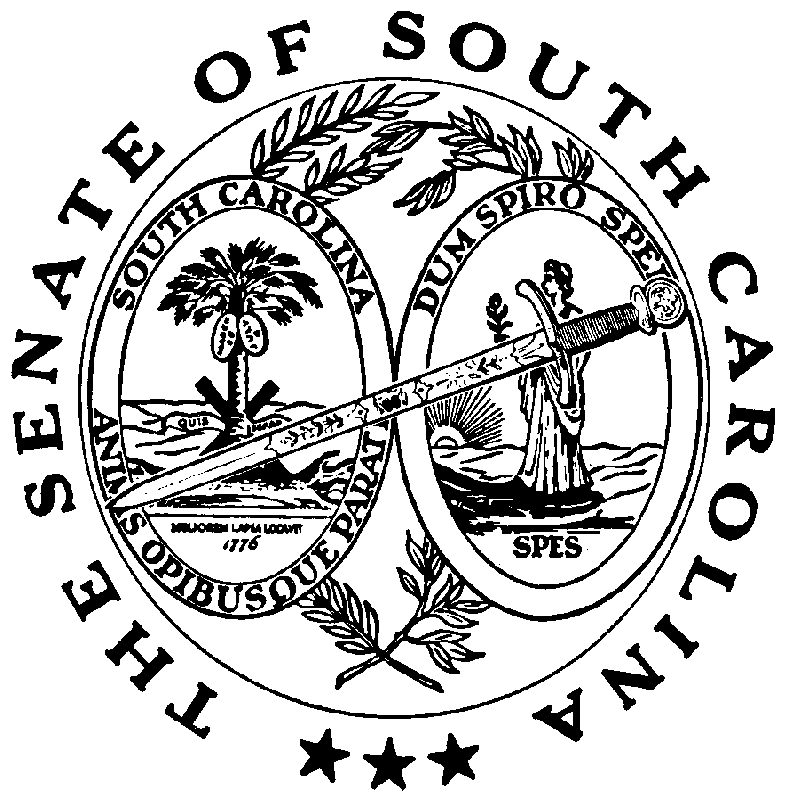 